Úrad vlády SR SEKCIA OPERAČNÝCH PROGRAMOVRiadiaci orgán OP TP 2014-2020Príručka pre prijímateľa pre projekty operačného programu Technická pomoc 2014-2020Verzia:		.0Dátum účinnosti:	 2018Schválil:   		Peter Kostolnýgenerálny manažér RO OP TPPodpísané zaručenou elektronickou pečaťou v zmysle zákona č. 272/2016 Z. z.Úrad vlády Slovenskej republikyRiadiaci orgán pre operačný program Technická pomoc
verzia .0, účinnosť od  2018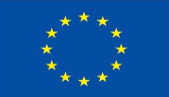 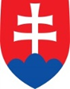 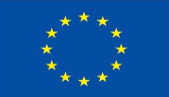 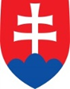 ObsahObsah	Úvod	1.	Cieľ  a platnosť príručky	2.	Zoznam  skratiek	3.	Spôsob komunikácie medzi Prijímateľom a  Poskytovateľom počas implementácie projektov	3.1 Elektronická komunikácia	3.2 Poskytovanie informácií	4.	Implementácia projektov	4.1 Príprava verejného obstarávania	4.2 Začatie realizácie hlavných aktivít projektu	4.3 Financovanie projektu	4.3.1 Oprávnenosť výdavkov	4.3.2 Všeobecné podmienky pre úhradu prostriedkov EÚ a ŠR	4.3.3 Žiadosť o platbu	4.3.3.1 Vyplnenie žiadosti o platbu	4.3.3.2 Dokumentácia k žiadosti o platbu	4.3.4 Účty Prijímateľa	4.3.5 Spôsoby financovania projektov	4.3.5.1 Systém predfinancovania	4.3.5.2 Systém zálohových platieb	4.3.5.3 Systém refundácie	4.3.5.4 Systém financovania projektov – kombinácia systémov predfinancovania, zálohových platieb a refundácie	4.3.6 Nezrovnalosti a vrátenie finančných prostriedkov	4.3.6.1 Nezrovnalosť	4.3.6.2 Vysporiadanie finančných vzťahov	4.3.7 Odvod výnosov	4.3.8 Účtovníctvo projektu	4.4 Monitorovanie projektov	4.4.1	Monitorovanie počas realizácie projektov	4.4.2 Monitorovanie pri ukončení realizácie projektov	4.5 Zmeny projektu	4.5.1 Zmenové konanie z iniciatívy Prijímateľa	4.5.1.1 Formálna zmena	4.5.1.2 Menej významná zmena projektu	4.5.1.3 Významnejšia zmena projektu	4.5.1.3.1 Zmena miesta realizácie projektu	4.5.1.3.2 Zmena merateľných ukazovateľov projektu	4.5.1.3.3 Zmena začatia realizácie hlavných aktivít projektu	4.5.1.3.4 Predĺženie realizácie hlavných aktivít projektu	4.5.1.3.5 Zmeny počtu alebo charakteru hlavných aktivít projektu a zmena rozsahu hlavných aktivít projektu	4.5.1.3.6 Zmena majetkovo - právnych pomerov týkajúcich sa predmetu projektu	4.5.2 Zmenové konanie z iniciatívy Poskytovateľa	4.5.2.1 Zmena VZP	4.6 Kontrola projektu	4.6.1 Administratívna finančná kontrola Prijímateľa	4.6.1.1 Kontrola verejného obstarávania	4.6.1.2 Kontrola žiadosti o platbu	4.6.2 Finančná kontrola na mieste	4.7 Sankčný mechanizmus	4.7.1 Sankčný mechanizmus k verejnému obstarávaniu	4.7.4 Sankčný mechanizmus pri nenapĺňaní merateľných ukazovateľov	4.8 Ukončenie realizácie projektu	4.9  Najčastejšie chyby v priebehu implementácie projektov	5. Informovanie a komunikácia	6. ITMS	7. Uchovávanie dokumentácie	8. Zoznam príloh	Úvod Príručka pre prijímateľa operačného programu Technická pomoc pre programové obdobie 2014-2020 (ďalej aj „Príručka“)  je v rámci operačného programu Technická pomoc (ďalej len „OP TP“) vydávaná za účelom poskytnutia doplňujúcich, spresňujúcich a vysvetľujúcich informácií prijímateľovi nenávratného finančného príspevku (ďalej len „Prijímateľ“). 
Má slúžiť ako pomoc Prijímateľovi na jeho lepšiu orientáciu v  procese implementácie. Príručka taktiež slúži na zlepšenie vzájomnej spolupráce všetkých zúčastnených subjektov pri realizácii projektov OP TP.Príručka je záväzným riadiacim dokumentom RO, ktorý popisuje jednotlivé fázy implementácie projektov. Príručka nenahrádza žiadne ustanovenia dohodnuté medzi Poskytovateľom a Prijímateľom v Zmluve o  NFP/Rozhodnutí o schválení ŽoNFP (ďalej aj „Rozhodnutie o schválení“). Príručka má vysvetľujúci a doplňujúci charakter. V zmysle Zmluvy o  NFP/Rozhodnutia o schválení predstavuje Príručka právny dokument, z ktorého pre Prijímateľa vyplývajú alebo môžu vyplývať práva a povinnosti alebo ich zmena.  Poskytovateľom príspevku je Úrad vlády Slovenskej republiky, ako riadiaci orgán pre operačný program Technická pomoc (ďalej len „RO“).Príručka je zverejnená na webovom sídle Poskytovateľa http://www.optp.vlada.gov.sk . Cieľ  a platnosť príručkyCieľom Príručky je najmä usmerniť Prijímateľa, ako postupovať v procese implementácie projektu napr. pri príprave žiadostí o platbu, žiadosti o zmenu Zmluvy o  NFP (ďalej aj „Zmluva“), pri vypracovaní monitorovacích správ k projektu, pri plnení povinností 
v oblasti informovania a publicity projektu a taktiež mu poskytuje informácie, aké doklady 
je potrebné v uvedených súvislostiach predkladať Poskytovateľovi. Obsahuje taktiež praktické príklady riešenia niektorých situácií, ktoré sa častejšie vyskytujú v procese implementácie projektu. Samotná Príručka sa obsahovo člení na kapitoly, ktoré obsahujú tematické časti chronologicky rozdelené od problematiky procesu administratívnej kontroly projektov, cez zmeny projektov v priebehu implementácie, predkladanie žiadostí o platbu, kontrolu 
na mieste, proces ukončovania realizácie aktivít projektu až po monitorovanie projektu, vrátane súvisiacich príloh.Príručka nenahrádza inú riadiacu dokumentáciu ani iné záväzné dokumenty súvisiace 
s prípravou a realizáciou projektov v rámci OP TP ako napr. Rozhodnutie o schválení ŽoNFP, Zmluva o  NFP, Systém riadenia európskych štrukturálnych a investičných fondov na programové obdobie 2014-2020 (ďalej aj „Systém riadenia EŠIF“), Systém finančného riadenia štrukturálnych fondov, Kohézneho fondu a Európskeho námorného a rybárskeho fondu na programové obdobie 2014-2020 (ďalej aj „Systém finančného riadenia“), ale je metodickým nástrojom určeným na zlepšenie kvality realizácie projektov a zefektívnenie vzájomnej spolupráce zúčastnených subjektov. Príručka sa vzťahuje výlučne na projekty technickej pomoci, implementované v rámci OP TP. Vzájomné práva a povinnosti medzi Poskytovateľom a Prijímateľom sa riadia Zmluvou o  NFP, všeobecne záväznými právnymi predpismi SR a EÚ ako aj všetkými právnymi dokumentmi. V prípade ak je Prijímateľ a Poskytovateľ tá istá osoba, Zmluva o  NFP sa neuzatvára a práva a povinnosti sú upravené v internom Rozhodnutí o schválení žiadosti o poskytnutie NFP (ďalej aj „Rozhodnutie o schválení“). V tomto dokumente sa pod zmluvou o poskytnutí NFP rozumie aj interné Rozhodnutie o schválení. Táto Príručka je otvoreným dokumentom, ktorý bude aktualizovaný podľa skúseností 
a odoziev z implementačného procesu. Poskytovateľ si vyhradzuje právo v prípade vzniku akýchkoľvek skutočností aktualizovať informácie v tomto  dokumente.  V prípade, že nastane situácia uvedená v predchádzajúcej vete, Poskytovateľ bude o tejto skutočnosti informovať Prijímateľa prostredníctvom elektronickej komunikácie bližšie popísanej v tejto príručke 
v kapitole 3. Spôsob komunikácie medzi Prijímateľom a Poskytovateľom počas implementácie projektov. Poskytovateľ zároveň uverejní znenie aktualizovanej príručky na svojom webovom sídle. Za účelom opravy formálnych chýb/nedostatkov v platnej verzii príručky (napr. nesprávne uvedený odkaz, nefunkčný hypertextový odkaz, chybné formátovanie/číslovanie, preklepy a pod.), ktoré nemenia postupy uvedené v príručke, si Poskytovateľ vyhradzuje právo na ich opravu, bez potreby informovať Prijímateľov o vykonaných opravách. Táto Príručka nadobúda platnosť dňom podpisu generálnym manažérom OP TP a účinnosť dňom jej zverejnenia na webovom sídle Poskytovateľa. Každá aktualizácia Príručky nadobúda platnosť dňom podpisu generálnym manažérom OP TP a účinnosť dňom jej zverejnenia na webovom sídle Poskytovateľa. Zoznam  skratiekObsah pojmov použitých v tejto Príručke je totožný s pojmami tak, ako sú uvedené v Zmluve o poskytnutí NFP/Rozhodnutí o schválení. Spôsob komunikácie medzi Prijímateľom a  Poskytovateľom počas implementácie projektovKomunikácia medzi Prijímateľom a Poskytovateľom týkajúca sa projektu počas jeho realizácie, vrátane iných záležitostí súvisiacich s plnením zmluvných podmienok vyplývajúcich z uzatvorenej Zmluvy o í NFP bude prebiehať písomnou  formou, v rámci ktorej je nevyhnutné v akomkoľvek type dokumentu uvádzať ITMS2014+ kód projektu a názov projektu. V zmysle § 60 ods. 7 zákona č. 305/2013 Z. z. o elektronickej podobe výkonu pôsobnosti orgánov verejnej moci a o zmene a doplnení niektorých zákonov (zákon o e-Governmente) komunikácia medzi Prijímateľom a Poskytovateľom týkajúca sa Projektu a iných záležitostí súvisiacich so Zmluvou o  NFP prebieha prioritne v elektronickej forme prostredníctvom Ústredného portálu verejnej správy (ÚPVS).Písomná forma komunikácie v listinnej podobe sa bude uskutočňovať najmä prostredníctvom doporučeného doručovania zásielok alebo obyčajného doručovania poštou. Ako mimoriadny spôsob doručovania písomných zásielok v súlade s uzatvorenou Zmluvou o  NFP je možné využiť aj doručovanie osobne alebo prostredníctvom kuriéra. Takúto formu doručenia písomnosti je možné využiť výlučne v úradných hodinách podateľne Poskytovateľa zverejnených verejne prístupným spôsobom. Pre vzájomnú písomnú komunikáciu v listinnej podobe je potrebné používať poštové adresy uvedené v záhlaví uzatvorenej Zmluvy o  NFP, ak nedošlo k oznámeniu zmeny adresy spôsobom v nej uvedenom.  Ako podporný spôsob k písomnej komunikácii je možné používať súčasne aj ITMS2014+, ak Poskytovateľ neoznámi Prijímateľovi, že komunikácia bude prebiehať prioritne v elektronickej forme prostredníctvom ITMS2014+. Bližšie podmienky a spôsob komunikácie medzi Poskytovateľom a Prijímateľom sú upravené v Zmluve o  NFP v čl. 4. KOMUNIKÁCIA ZMLUVNÝCH STRÁN A DORUČOVANIE. Vzájomná komunikácia medzi Poskytovateľom a Prijímateľom môže prebiehať 
aj elektronicky prostredníctvom emailu. Aj v rámci tejto formy komunikácie je Prijímateľ povinný uvádzať ITMS kód projektu a názov projektu. V takomto prípade príslušný manažér Poskytovateľa bude kontaktovať Prijímateľa za účelom poskytnutia telefonického, emailového kontaktu a nadviazania vzájomnej komunikácie. V prípade  poskytovania informácií a vzájomnej komunikácii touto formou platí, že zásielka sa bude považovať za doručenú momentom, kedy bude elektronická správa k dispozícii, prístupná v elektronickej schránke zmluvnej strany, ktorá je adresátom, teda momentom, kedy zmluvnej strane, ktorá je odosielateľom, príde potvrdenie o úspešnom doručení zásielky. V tejto súvislosti si dovoľujeme upozorniť Prijímateľa na povinnosť zabezpečiť si nastavenie technického vybavenia (e-mailové konto), ktoré bude spĺňať všetky parametre pre splnenie tejto požiadavky, t.j. potvrdenia doručenia elektronickej správy, vrátane pripojených dokumentov. Ak to však nie je z technických dôvodov objektívne možné, Prijímateľ musí oznámiť Poskytovateľovi tento technický problém, v dôsledku čoho sa bude elektronická zásielka považovať za doručenú momentom odoslania elektronickej správy Prijímateľovi.3.1 Elektronická komunikáciaKomunikácia elektronickými prostriedkami v rámci EŠIF je vykonávaná v zmysle zákona
č. 305/2013 o elektronickej podobe výkonu pôsobnosti orgánov verejnej moci a o zmene a doplnení niektorých zákonov (zákon o e-Governmente). Každý subjekt na strane verejnej a štátnej správy, zapojený do implementácie EŠIF, predstavuje v zmysle zákona o e-Governmente orgán verejnej moci. Orgán verejnej moci je povinný postupovať a komunikovať elektronickými prostriedkami v zmysle zákona
o e-Governmente. Komunikácia sa vykonáva prostredníctvom komunikačných rozhraní ústredného portálu verejnej správy (ÚPVS) a spoločných modulov.Na základe vyššie uvedeného vyplýva, že pre zabezpečenie komunikácie elektronickými prostriedkami v rámci EŠIF sa využije už existujúca infraštruktúra a služby ústredného portálu verejnej správy a spoločných modulov.3.2 Poskytovanie informáciíInformácie o finančných príspevkoch z OP TP a postupoch predkladania žiadostí o NFP 
a žiadostí o platbu z OP TP je možné získať na RO OP TP (ÚV  SR, sekcia operačných programov, odbor riadenia OP TP a odbor implementácie projektov OP TP):telefonicky na telefónnych číslach:		02/20 925 71002/20 925 71802/20 925 79702/20 925 729e-mailom na adrese:				projektyoptp@vlada.gov.skoptp@vlada.gov.skpísomne na kontaktnej adrese RO OP TP:	Úrad vlády SRsekcia operačných programovRO OP TPNámestie slobody 1813 70  Bratislava 15osobne v pracovných dňoch v čase od 8.30. hod do 14.30 hod na kontaktnej adrese:Úrad vlády SRsekcia operačných programovRO OP TPRadlinského 13BratislavaV prípade osobnej konzultácie s pracovníkmi RO OP TP je nutné dohodnúť si vopred termín stretnutia.Záväzné informácie sú žiadateľom poskytované výlučne v písomnej forme. Informácie poskytované ústne nemajú záväzný charakter a žiadateľ sa na ne nemôže odvolávať.Informácie o operačnom programe Technická pomoc a podporné dokumenty sú zverejnené na webovom sídle ÚV SR http://www.optp.vlada.gov.sk Implementácia projektov4.1 Príprava verejného obstarávaniaPri realizácii VO v prípade poskytnutia prostriedkov štátneho rozpočtu, ktoré sú spolufinancované zo štrukturálnych fondov EÚ, je Prijímateľ povinný postupovať v súlade so zákonom o verejnom obstarávaní, smernicou č. 2014/24/EÚ2011 z 26. februára 2014 o verejnom obstarávaní 
a o zrušení smernice 2004/18/ES a Zmluvou o NFP.Poskytovateľ kontroluje dodržiavanie pravidiel a princípov VO vyplývajúcich zo zmluvy o EÚ definovaných príslušnými právnymi aktmi EÚ a zo zákona č. 343/2015 Z. z. o verejnom obstarávaní o zmene a doplnení niektorých zákonov (ďalej len „zákon o verejnom obstarávaní“).Činnosťou Poskytovateľa nie je dotknutá výlučná a konečná zodpovednosť Prijímateľa ako verejného obstarávateľa, obstarávateľa alebo osoby podľa § 8 zákona o verejnom obstarávaní (ďalej len „obstarávateľ“) za vykonanie VO pri dodržaní všeobecne záväzných právnych predpisov SR a EÚ, základných princípov VO a Zmluvy o  NFP. RO OP TP vykonáva finančnú kontrolu dodržania pravidiel SR a EÚ pri obstarávaní tovarov, služieb, stavebných prác 
a súvisiacich postupov, ktoré zahŕňajú kontrolu:princípov a postupov stanovených ZVO (ďalej len „kontrola VO“); postupov pri obstaraní zákazky, na ktorú sa ZVO nevzťahuje (ďalej len „kontrola obstarávania“)RO OP TP kontroluje dodržiavanie základných princípov VO, ktorými sú:rovnaké zaobchádzanie;nediskriminácia uchádzačov alebo záujemcov;transparentnosť vrátane vylúčenia konfliktu záujmov; hospodárnosť a efektívnosť.Príprava verejného obstarávania je špecifikovaná v „Príručke pre kontrolu verejného obstarávania“ zverejnenej na webovom sídle Poskytovateľa. 4.2 Začatie realizácie hlavných aktivít projektuZmluva o NFP upravuje práva a povinnosti Prijímateľa a Poskytovateľa pri realizácii projektu (platný vzor zmluvy o NFP je zverejnený na webovom sídle RO OP TP).Zmluva o  NFP nadobúda platnosť dňom keď prijatý návrh na uzavretie zmluvy o NFP bude doručený Poskytovateľovi a účinnosť v súlade s § 47a ods. 2 Občianskeho zákonníka nadobúda dňom nasledujúcim po dni jej zverejnenia Poskytovateľom v Centrálnom registri zmlúv. V prípade, že Poskytovateľ aj Prijímateľ sú povinné osoby podľa zákona č. 211/2000 Z. z. o slobodnom prístupe k informáciám v znení neskorších predpisov, je pre nadobudnutie účinnosti rozhodujúce prvé zverejnenie Zmluvy o NFP Poskytovateľom, ktorý o dátume zverejnenia Zmluvy o  NFP informuje Prijímateľa. V prípade projektov, kde je žiadateľ a RO OP TP tá istá osoba, RO OP TP neuzatvára zmluvu 
o NFP a NFP poskytuje na základe Rozhodnutia o schválení, ktoré obsahuje podmienky poskytnutia NFP a s nimi súvisiace povinnosti prijímateľa pri implementácii projektu. Rozhodnutie o schválení nadobúda právoplatnosť a účinnosť po uplynutí termínu na odvolanie žiadateľa (žiadateľ môže podať odvolanie do 10 pracovných dní od doručenia Rozhodnutia o schválení). Ak sa žiadateľ vzdá odvolania dňom nadobudnutia právoplatnosti Rozhodnutie o schválení je deň, keď sa žiadateľ vzdá odvolania. Prijímateľ je povinný do 20 pracovných dní od začatia realizácie prvej hlavnej aktivity zaslať Poskytovateľovi Hlásenie o začatí realizácie hlavných aktivít projektu (ďalej len „hlásenie o začatí realizácie“), podľa vzoru prílohy č. 3 Zmluvy o  NFP. Prijímateľ predkladá hlásenie o začatí realizácie iba raz, a to pri začatí prvej hlavnej aktivity.Ak písomné vyzvanie umožňuje začatie realizácie hlavných aktivít projektu pred účinnosťou Zmluvy o  NFP/Rozhodnutia o schválení a Prijímateľ skutočne začal s realizáciou hlavných aktivít projektu, je povinný zaslať Poskytovateľovi hlásenie o začatí realizácie do 20 pracovných dní odo dňa nadobudnutia účinnosti Zmluvy NFP.V prípade, ak je Prijímateľ a Poskytovateľ tá istá osoba, je Prijímateľ povinný oznámiť Poskytovateľovi deň začatia realizácie hlavných aktivít Projektu elektronicky alebo iným spôsobom podľa článku 7 VP alebo vyznačením Začatia realizácie hlavných aktivít Projektu v ITMS2014+.Deň začatia realizácie prvej hlavnej aktivity projektu môže nastať kalendárnym dňom:vystavenia prvej písomnej objednávky pre dodávateľa, alebo nadobudnutím účinnosti prvej zmluvy uzavretej s dodávateľom, pokiaľ nebola vystavená objednávka;začatia poskytovania služieb týkajúcich sa projektu;začatia plnenia úloh oprávnených prijímateľov projektu,začatia realizácie inej prvej hlavnej aktivity, ktorú nemožno zaradiť pod body a) až c) a ktorá je ako hlavná aktivity uvedená v prílohe č. 2 Zmluvy o NFP. Vykonanie akéhokoľvek úkonu vzťahujúceho sa k realizácii verejného obstarávania  (ďalej aj VO) nie je  realizáciou hlavných aktivít projektu, a preto vo vzťahu k začatiu realizácie hlavných aktivít projektu nevyvoláva právne dôsledky.V prípade, ak Prijímateľ porušil povinnosť oznámiť Poskytovateľovi začatie realizácie hlavných aktivít projektu, Poskytovateľ bude považovať za deň začatia realizácie hlavných aktivít projektu deň, ktorý je uvedený v tabuľke č. 5 prílohy č. 2 Zmluvy o  NFP/Rozhodnutia o schválení ako plánovaný deň začatia realizácie hlavných aktivít projektu (prvý deň kalendárneho mesiaca), a to bez ohľadu na to, kedy s realizáciou hlavných aktivít projektu Prijímateľ skutočne začal.  Ak je zrejmé, že Prijímateľ nezačne s realizáciou hlavných aktivít projektu do 3 mesiacov 
od termínu uvedeného v predmete podpory, ktorý tvorí prílohu č. 2 Zmluvy o  NFP/Rozhodnutia o schválení, v takom prípade je Prijímateľ povinný požiadať o zmenu projektu/Zmluvy o NFP. Spôsob akým Prijímateľ žiada o zmenu projektu/Zmluvy 
o NFP je bližšie popísaný v kapitole 4.5 tejto Príručky v časti Zmeny projektu.  V prípade, ak Prijímateľ nezačal s realizáciou hlavných aktivít projektu do 3 mesiacov 
od termínu uvedeného v prílohe č. 2 Zmluvy o  NFP/Rozhodnutia o schválení 
a súčasne nepožiadal o zmenu projektu/Zmluvy o  NFP pred uplynutím 3 mesiacov od termínu začatia realizácie hlavných aktivít projektu uvedeného v prílohe č. 2 Zmluvy o  NFP/Rozhodnutia o schválení, ide o podstatné porušenie Zmluvy o  NFP zo strany Prijímateľa a Poskytovateľ je oprávnený odstúpiť od Zmluvy o  NFP/pozastaviť poskytovanie NFP. V prípade, ak Prijímateľ požiadal o zmenu projektu/Zmluvy o  NFP pred uplynutím 3 mesiacov od termínu začatia realizácie hlavných aktivít projektu uvedeného v prílohe č. 2 Zmluvy o NFP/Rozhodnutia o schválení, Poskytovateľ poskytne Prijímateľovi dodatočnú lehotu minimálne 20 pracovných dní na začatie realizácie hlavných aktivít projektu. V prípade objektívnych skutočností môže Poskytovateľ stanoviť aj dlhšiu lehotu. 
Ak v dodatočnej lehote nie je Poskytovateľovi doručené „Hlásenie o začatí realizácie aktivít projektu“, ide o podstatné porušenie povinnosti Prijímateľa a Poskytovateľ je oprávnený odstúpiť od Zmluvy o  NFP/pozastaviť poskytovanie NFP. 4.3 Financovanie projektu4.3.1 Oprávnenosť výdavkovZa oprávnené výdavky v zmysle realizácie projektov sú považované výdavky, ktoré boli skutočne vynaložené počas obdobia realizácie aktivít projektu vo forme nákladov alebo výdavkov Prijímateľa a boli vynaložené na projekty vybrané na podporu v rámci OP TP 
v súlade s hodnotiacimi kritériami a v súlade s príslušnými ustanoveniami Nariadenie európskeho parlamentu a Rady (EÚ) 1303/2013 (ďalej len „všeobecné nariadenie“) 
s ohľadom na platnú národnú legislatívu. Aby výdavky mohli byť oprávnenými, musia spĺňať pravidlá vecnej oprávnenosti výdavkov:výdavok je vynaložený v súlade s platnými všeobecne záväznými právnymi predpismi (napr. zákon o rozpočtových pravidlách,  zákon o verejnom obstarávaní, zákon o štátnej službe, zákon o výkone práce vo verejnom záujme, zákonník práce, zákon o účtovníctve, zákon o Štátnej pokladnici, zákon o dani z pridanej hodnoty, zákonom o dani z príjmov, zákon o finančnej kontrole a vnútornom audite);  výdavok je vynaložený na projekt (existencia priameho spojenia s projektom) schválený Poskytovateľom v súlade so zmluvou o NFP resp. Rozhodnutím o schválení v prípadoch, ak RO a oskytovateľom je tá istá osoba, právnymi predpismi EÚ a SR a realizovaný v zmysle podmienok písomného vyzvania a Príručky oprávnenosti výdavkov pre projekty OP TP; výdavok je vynaložený v súlade s cieľom operačného programu a je plne v súlade s cieľmi projektu, výdavok prispieva k dosiahnutiu plánovaných aktivít projektu; výdavok je primeraný, t.j. zodpovedá obvyklým cenám v danom mieste a čase 
a zodpovedá potrebám projektu; výdavok  musí byť identifikovateľný a  preukázateľný  a musí byť doložený účtovným  dokladom, t.j. faktúrami alebo inými účtovnými dokladmi rovnocennej preukaznej hodnoty, ktoré sú riadne evidované v účtovníctve Prijímateľa v súlade s platnými všeobecne záväznými právnymi predpismi. Preukázanie výdavkov faktúrami alebo účtovnými dokladmi rovnocennej preukaznej hodnoty sa nevzťahuje na výdavky nárokované zjednodušeným spôsobom vykazovania a na úhradu preddavkových platieb;výdavky súvisiace s preddavkovou platbou spĺňajú podmienky uvedené v predchádzajúcich bodoch vrátane časovej a územnej oprávnenosti výdavku, ako aj podmienky oprávnenosti súvisiace s preddavkovými platbami.výdavok spĺňa podmienky:     hospodárnosti (minimalizácia výdavkov na vykonanie činností –prác a služieb alebo obstaranie tovarov, pri rešpektovaní cieľov projektu); efektívnosti (maximalizácia dosahovania cieľov vo vzťahu k poskytnutým finančným prostriedkom);účelnosti (nevyhnutnosť pre realizáciu aktivít projektu a priama väzba na ne);účinnosti (vzťah medzi plánovaným výsledkom činnosti a skutočným výsledkom činnosti); výdavky sa navzájom časovo a vecne neprekrývajú a neprekrývajú sa ani s inými prostriedkami z verejných zdrojov; výdavky musia byť uhradené Prijímateľom a ich uhradenie musí byť doložené pred ich certifikáciou a preplatením z fondov EÚ.Aby výdavky mohli byť oprávnenými, musia spĺňať pravidlá časovej a územnej oprávnenosti výdavkov: výdavok musí skutočne vzniknúť a byť uhradený Prijímateľom medzi 1. januárom 2014 a najneskôr 31. decembra 2023, výdavok je realizovaný na oprávnenom území; t.j. na území, na ktoré sa vzťahuje OP TP.Aktivity spolufinancované z EŠIF musia mať príčinnú väzbu na región/územie, na ktorý sa podpora vzťahuje. Dôležitým kritériom sú dopady projektu s ohľadom na povahu a cieľ projektu. Všeobecne platí, že výdavok má mať väzbu na podporovaný región/územie, ktorý musí mať z realizácie projektu preukázateľný úplný alebo prevažujúci prospech. Vzhľadom na horizontálny a celoplošný charakter pokrýva OP TP aktivity na celom území SR. Z tohto dôvodu bol stanovený percentuálny podiel, ktorým sa OP TP podieľa na financovaní oprávnených aktivít v menej rozvinutých regiónoch a podiel pre rozvinutejšie regióny, ktorý je pokrytý samostatným zdrojom zo štátneho rozpočtu.Pri realizácií projektov zabezpečí RO OP TP spolufinancovanie aj z ďalšieho zdroja štátneho rozpočtu (zdroj pro rata) vo výške 3,45%.V rámci implementácie projektov môže Prijímateľ predkladať skupiny výdavkov, ktoré sú v súlade s  vyzvaním, pričom musia spĺňať aj kritériá oprávnenosti uvedené v Príručke  oprávnenosti výdavkov pre projekty TP.Najčastejšie skupiny výdavkov v rámci projektov TP OP TP:nákup hmotného a nehmotného majetku (okrem nehnuteľností), osobné výdavky, cestovné náhrady,externé služby (outsourcing),výdavky súvisiace s prevádzkovou podporou implementácie OP,finančné výdavky a poplatky,daň z pridanej hodnoty a iné dane.4.3.2 Všeobecné podmienky pre úhradu prostriedkov EÚ a ŠR Úhrada prostriedkov EÚ a ŠR na spolufinancovanie sa uskutočňuje po splnení uvedených základných podmienok: na základe uzatvorenej platnej Zmluvy o  NFP/Rozhodnutia o schválení, v rámci ktorej/ktorého je uvedený záväzný systém financovania v prílohe č. 2 Predmet podpory. K úhrade prostriedkov dochádza v súlade s príslušnými ustanoveniami článku č. 17a) až 17c) prílohy č. 1 VZP k zmluve o  NFP, resp. čl. 20 Rozhodnutia o schválení;ak má Prijímateľ zriadený účet pre príjem prostriedkov NFP (EÚ a ŠR 
na spolufinancovanie), ktorý je uvedený v prílohe č. 2 Predmet podpory  Zmluvy o  NFP;výdavky nárokované v ŽoP boli predmetom finančnej kontroly verejného obstarávania na tovary, služby a práce s výnimkou mzdových výdavkov;pred podaním ŽoP bola Prijímateľom vykonaná základná finančná kontrola v rámci finančnej operácie (vo väzbe na predkladaný účtovný doklad) v zmysle § 7 zákona 357/2015 Z. z. o finančnej kontrole a  audite a o zmene a doplnení niektorých zákonov, ak mu táto povinnosť vyplýva zo zákona. V rámci tejto kontroly je Prijímateľ povinný overiť, či finančná operácia alebo jej časť je v súlade so skutočnosťami uvedenými v § 6 ods. 4 zákona o finančnej kontrole. Základnú finančnú kontrolu potvrdzujú oprávnení zamestnanci uvedení v § 7 ods. 2 zákona o finančnej kontrole na doklade súvisiacom s finančnou operáciou alebo jej časťou podpisom, uvedením dátumu jej vykonania a vyjadrením, či finančná operácia alebo jej časť je alebo nie je v súlade so skutočnosťami uvedenými v § 6 ods. 4 zákona o finančnej kontrole;nárok Prijímateľa na vyplatenie príslušnej platby vzniká len v rozsahu, v akom Poskytovateľ (aj na základe vyjadrenia Prijímateľa k zisteniam z kontroly ŽoP) rozhodne 
o oprávnenosti výdavkov projektu;Prijímateľ zodpovedá za pravosť, správnosť a kompletnosť údajov uvedených v ŽoP. 
V prípade, že na základe nepravých alebo nesprávnych údajov uvedených v ŽoP dôjde 
k preplateniu výdavkov, pôjde o porušenie finančnej disciplíny v zmysle § 31 zákona 
č. 523/2004 Z. z. o rozpočtových pravidlách verejnej správy a o zmene a doplnení niektorých zákonov v znení neskorších predpisov;V prípade, že Prijímateľ uhrádza výdavky spojené s projektom v inej mene ako EUR, príslušné účtovné doklady vystavené dodávateľom/zhotoviteľom v cudzej mene sú Poskytovateľom preplácané formou refundácie, resp. na ich úhradu môže použiť prostriedky poskytnuté zálohovou platbou, predfinancovaním. Prípadné kurzové rozdiely znáša Prijímateľ. Nezúčtovaný rozdiel poskytnutého predfinancovania je Prijímateľ povinný vrátiť platobnej jednotke v zmysle postupov v časti Vysporiadanie finančných vzťahov. Pri použití výmenného kurzu pre potreby prepočtu sumy výdavkov uhrádzaných Prijímateľom v cudzej mene je potrebné postupovať v súlade s § 24 zákona č. 431/2002 Z. z. o účtovníctve v znení neskorších predpisovV súlade s vyššie uvedeným Prijímateľ:pri prevode peňažných prostriedkov v cudzej mene zo svojho účtu zriadeného v EUR na účet dodávateľa/zhotoviteľa zriadeného v cudzej mene použije kurz banky platný v deň odpísania prostriedkov z účtu Prijímateľa, tzn. v deň uskutočnenia účtovného prípadu. Týmto kurzom prepočítaný výdavok na EUR, uhradený dodávateľovi/zhotoviteľovi, zahrnie do ŽoP (refundácia, zúčtovanie zálohovej platby, zúčtovanie predfinancovania); pri prevode peňažných prostriedkov v cudzej mene zo svojho účtu zriadeného v cudzej mene na účet dodávateľa/zhotoviteľa v rovnakej cudzej mene použije referenčný výmenný kurz určený a vyhlásený Európskou centrálnou bankou v deň predchádzajúci dňu uskutočnenia účtovného prípadu (odpísania prostriedkov). Týmto kurzom prepočítaný výdavok na EUR, uhradený dodávateľovi/zhotoviteľovi, zahrnie do ŽoP (refundácia, zúčtovanie zálohovej platby, zúčtovanie predfinancovania).V prípade, ak Prijímateľ v súvislosti s realizáciou projektu bude na úhradu výdavkov v inej mene ako EUR využívať systém predfinancovania, tak v predloženej ŽoP (poskytnutie predfinancovania) pre nárokované finančné prostriedky použije kurz banky platný v deň zdaniteľného plnenia uvedený na účtovnom doklade. Následne Prijímateľ uplatní pri žiadosti o platbu (zúčtovanie predfinancovania) postup v zmysle bodu a), resp. b) tejto časti. 4.3.3 Žiadosť o platbu Prijímateľ predkladá žiadosť a platbu (ďalej len „ŽoP“) na základe podmienok dohodnutých v Zmluve o NFP, ako je dodržanie maximálnej lehoty na predloženie, výber systému financovania, ktorý vyhovuje jeho potrebám a na ktorý je oprávnený v zmysle platného Systému finančného riadenia a príslušných ustanovení článku č.17 a) až 17 c) všeobecných zmluvných podmienok uzatvorenej mluvy o NFP.   Prijímateľ predkladá ŽoP formou vyplnenia formuláru ŽoP tak, že ŽoP vypracuje elektronicky a odošle prostredníctvom elektronického formulára v rámci verejnej časti ITMS2014+ a následne ju predkladá v originálnom vyhotovení v písomnej forme spolu s povinnými prílohami. Listinnú verziu predkladá do času plnej elektronizácie ŽoP. V rámci formulára ŽoP Prijímateľ uvedie nárokované finančné prostriedky/deklarované výdavky projektu podľa skupín oprávnených výdavkov v zmysle zmluvy o poskytnutí nenávratného finančného príspevku. Momentom začatia kontroly ŽoP Poskytovateľom je do času plnej elektronizácie doručenie (t.j. prijatie) písomnej formy ŽoP. Výdavky deklarované v ŽoP, ktoré vznikli v súvislosti s realizáciou výsledku VO,  nemôžu byť zo strany RO schválené skôr, ako RO riadne ukončí kontrolu VO, pričom záverom RO je na základe vykonanej kontroly pripustenie predmetných výdavkov do financovania.  Ak napriek uvedenému prijímateľ predloží takúto ŽoP na RO, je RO oprávnený takúto ŽoP zamietnuť.  Ak zo strany RO nedôjde k zamietnutiu ŽoP, pokračuje RO vo výkone kontroly ŽoP, pričom je oprávnený rozhodnúť o prerušení plynutia tejto lehoty v zmysle článku 132 všeobecného nariadenia do momentu ukončenia finančnej kontroly VO.V prípade, ak prijatá  ŽoP obsahuje dokumentáciu k VO (napr. zákazky podľa §  117 ZVO), môže RO nárokované výdavky z danej zákazky vyčleniť na samostatnú kontrolu, čím dôjde k pozastaveniu plynutia lehoty na vykonanie kontroly predmetných výdavkov.Súčasťou ŽoP (predfinancovanie, zúčtovanie zálohovej platby, refundácia) sú aj doplňujúce monitorovacie údaje k žiadosti o platbu (príloha č. 6) v zmysle VZP. Ide o kľúčové informácie o postupe realizácie projektu, čím sa zabezpečí, že pri posudzovaní oprávnenosti výdavkov a ich preplácaní budú poskytnuté relevantné informácie z hľadiska toho, čo bolo za relevantné výdavky dosiahnuté a ako prebiehali práce na projekte. V prípade, že Prijímateľ nepodá ŽoP do šiestich mesiacov od nadobudnutia účinnosti Zmluvy o NFP, resp. šesť mesiacov po zaslaní výročnej monitorovacej správy, postupuje podľa kapitoly 4.4.1 Monitorovanie počas realizácie projektov.Jednotlivé žiadosti o platbu môže Prijímateľ predkladať len na jeden z oprávnených systémov financovania, tzn. že napr. výdavky realizované z poskytnutého predfinancovania nemôže Prijímateľ kombinovať s výdavkami uplatňovanými systémom refundácie v rámci jednej ŽoP. Poskytovateľ môže počas výkonu administratívnej finančnej kontroly ŽoP overiť deklarované výdavky a ostatné skutočnosti uvedené v ŽoP aj formou finančnej kontroly na mieste.Ak Poskytovateľ počas kontroly ŽoP zistí, že je potrebné údaje v súvislosti s nárokovanými finančnými prostriedkami/deklarovanými výdavkami a ostatnými skutočnosťami uvedenými v ŽoP zo strany Prijímateľa doplniť/zmeniť, vyzve Prijímateľa na doplnenie týchto údajov prostredníctvom výzvy na doplnenie/zmenu ŽoP. Poskytovateľ prostredníctvom výzvy 
na doplnenie/zmenu ŽoP oznámi Prijímateľovi prerušenie plynutia lehoty na spracovanie ŽoP a dôvody tohto prerušenia. Poskytovateľ je oprávnený rozhodnúť, že za výzvu 
na doplnenie/zmenu týchto údajov bude považovať doručený návrh čiastkovej správy z kontroly/návrh správy z kontroly. Prijímateľ je povinný doručiť doplnenie k ŽoP Poskytovateľovi v lehote stanovenej vo výzve na doplnenie (RO OP TP stanoví minimálnu lehotu na doplnenie 5 pracovných dní odo dňa doručenia výzvy na doplnenie). Poskytovateľ považuje za doručenie deň osobného doručenia alebo deň odovzdania na poštovú prepravu. Výstupom z kontroly ŽoP je návrh čiastkovej správy z kontroly/návrh správy z kontroly (v prípade zistených nedostatkov) a čiastková správa z kontroly/správa z kontroly.Ak kontrolou ŽoP neboli zistené nedostatky, je momentom ukončenia kontroly zaslanie čiastkovej správy z kontroly/správy z kontroly Prijímateľovi bez potreby vyžiadania si prípadných námietok zo strany Prijímateľa.  Ak kontrolou ŽoP boli zistené nedostatky a Prijímateľ nezašle námietky k návrhu čiastkovej správy z kontroly/návrhu správy z kontroly v lehote stanovenej RO (RO OP TP stanoví minimálnu lehotu na doručenie námietok do 5 pracovných dní odo dňa doručenia návrhu čiastkovej správy/návrhu správy) alebo v stanovenej lehote zašle Prijímateľ oznámenie o tom, že nemá k návrhu čiastkovej správy/návrhu správy námietky, vypracuje Poskytovateľ čiastkovú správu z kontroly/správu z kontroly a zašle ju Prijímateľovi, pričom momentom ukončenia kontroly je zaslanie správy z kontroly. Ak Prijímateľ zašle v stanovenej lehote námietky k návrhu čiastkovej správy z kontroly/ návrhu správy z kontroly, Poskytovateľ vyhodnotí tieto námietky a v prípade ich úplnej alebo čiastočnej opodstatnenosti ich zohľadní v správe z kontroly, ktorú zašle Prijímateľovi. Poskytovateľ je oprávnený vyčleniť časť nárokovaných finančných prostriedkov/ deklarovaných výdavkov do samostatnej kontroly. Momentom ukončenia kontroly ŽoP je zaslanie správy z kontroly Prijímateľovi. Zaslaním čiastkovej správy je skončená iba tá časť kontroly ŽoP, ktorej sa čiastková správa týka.RO OP TP stanovuje minimálny interval 5 dní na predloženie ďalšej žiadosti o platbu v rámci jedného projektu zo strany prijímateľa. Zároveň môže žiadosť o platbu obsahovať maximálne 100 položiek (napr. pri refundácii ZPC a pod.).Prijímateľ predkladá žiadosť o platbu na financovanie mzdových výdavkov za obdobie najviac 6 mesiacov.4.3.3.1 Vyplnenie žiadosti o platbuPrijímateľ vypĺňa formulár ŽoP elektronicky v zmysle predchádzajúceho textu podľa Pokynov k vyplneniu formuláru ŽoP. Rukou vyplnená ŽoP nebude Poskytovateľom akceptovaná. 
V rámci formuláru ŽoP vyplní Žiadosť o platbu – časť A ( časti A.1 až A.12 s výnimkou časti A.6) a časť A – A1 (zoznam deklarovaných výdavkov).V záhlaví formuláru ŽoP – časť A, v časti „Typ žiadosti o platbu“ vyberie Prijímateľ typ ŽoP z nasledovných možností: poskytnutie zálohovej platby, zúčtovanie zálohovej platby, poskytnutie predfinancovania, zúčtovanie predfinancovania, priebežná platba. Vzhľadom 
na vybraný typ žiadosti o platbu ITMS2014+ automaticky zabezpečí zobrazenie relevantných častí formuláru žiadosti o platbu, ktoré prislúchajú vybranému typu ŽoP (napr. v prípade poskytnutia predfinancovania a zálohovej platby sa uvádzajú nárokované finančné prostriedky a v prípade zúčtovania predfinancovania, zúčtovania zálohovej platby a priebežnej platby sa uvádzajú deklarované výdavky).Pri všetkých typoch ŽoP (s výnimkou ŽoP poskytnutie zálohovej platby a poskytnutie predfinancovania) Prijímateľ vypĺňa kritérium „Záverečná žiadosť o platbu“. V prípade, ak  ŽoP plní funkciu záverečnej ŽoP, uvedie Prijímateľ  "Áno", v ostatných prípadoch  uvádza "Nie". 4.3.3.2 Dokumentácia k žiadosti o platbuKaždú ŽoP do času plnej elektronizácie vyhotovuje Prijímateľ v dvoch rovnopisoch, pričom jeden zostáva u Prijímateľa a jeden rovnopis (označený podpisom štatutárneho orgánu Prijímateľa) spolu s účtovnými dokladmi a ostatnou podpornou dokumentáciou predkladá Poskytovateľovi, ktorý je povinný zaevidovať doručenie žiadosti o platbu v ITMS2014+ až po prijatí písomnej verzie žiadosti o platbu.Dokumentáciu ŽoP tvorí:ŽoP s prílohou – zoznam deklarovaných výdavkov (Prijímateľ vyhotovuje v dvoch rovnopisoch),Účtovné a daňové doklady preukazujúce úhrady výdavku deklarovaného v žiadosti o platbu, Podporná dokumentácia – prílohy k zoznamu účtovných dokladov v ŽoP.Účtovné a daňové doklady: faktúry, príp. doklady rovnocennej dôkaznej hodnoty – 1 vyhotovenievýpis z účtu potvrdzujúci úhradu deklarovaných výdavkov  - 1 vyhotovenieinterné účtovné doklady a sumarizačné hárky Prijímateľa: pri cestovných náhradách (sumarizačný hárok) - 1 vyhotovenie hotovostné platby (príjmové a výdavkové pokladničné doklady) - 1 vyhotovenie platobný poukaz - 1 vyhotovenie pri refundácii miezd a dohôd (Výpis priznaných a vyplatených miezd vrátane odvodov zamestnávateľa a odmien ) - 1 vyhotovenie. V prípade, že sa prijímateľ rozhodne vypracovať sumarizačný hárok ako jeden účtovný doklad súhrnne za viac mesiacov, je potrebné k nemu priložiť aj samostatné sumarizačné hárky za jednotlivé mesiace, ktoré prijímateľ uvedie ako podpornú dokumentáciu v zozname všeobecných  príloh ŽoP.Účtovné a daňové doklady Prijímateľ zasiela Poskytovateľovi v originálnych vyhotoveniach, resp. v  kópii. Prijímateľ  je zároveň povinný nahrať účtovné doklady ako aj časť podpornej dokumentácie do ITMS. Náležitosti účtovných a daňových dokladovFaktúra je v zmysle zákona 222/2004 Z. z. o DPH daňovým dokladom a nespĺňa náležitosti účtovného dokladu stanovené v § 10 zákona o účtovníctve č. 431/2002 Z. z. Účtovné doklady používané pre preukázanie oprávnenosti výdavkov v rámci OP TP musia spĺňať:náležitosti daňových dokladov stanovených platným ustanovením § 74 zákona 
č. 222/2004 Z. z. o DPH:označenie dodávateľa/zhotoviteľa - názov, sídlo, IČO, DIČ, IČ DPH,označenie príjemcu, sídlo, IČO, DIČ, IČ DPH, poradové číslo faktúry,dátum, keď bol tovar alebo služba dodaná, alebo dátum, keď bola platba prijatá, ak tento dátum možno určiť a ak sa odlišuje od dátumu vyhotovenia faktúry,dátum vyhotovenia faktúry,množstvo a druh dodaného tovaru, rozsah a druh služby,peňažná suma alebo údaj o cene za mernú jednotku a vyjadrenie množstva, jednotková cena bez dane, základ dane,sadzba dane,výška dane spolu ,podpis dodávateľa/zhotoviteľa.a tiež všeobecné náležitosti účtovného dokladu v zmysle § 10 ods. 1 platného zákona č. 431/2002 Z. z. o účtovníctve vo forme preukázateľného účtovného záznamu:slovné a číselné označenie  účtovného dokladu,obsah účtovného prípadu a označenie jeho účastníkov, ak toto nevyplýva z účtovného dokladu aspoň nepriamo. Pre popis obsahu operácie treba voliť stručnú a výstižnú formu,peňažnú sumu alebo údaj o cene za mernú jednotku a vyjadrenie množstva,dátum vyhotovenia účtovného dokladu,dátum uskutočnenia účtovného prípadu, ak nie je zhodný s dátumom vyhotovenia,podpisový záznam osoby zodpovednej za účtovný prípad a podpisový záznam osoby zodpovednej za jeho zaúčtovanie, označenie účtov, na ktorých sa účtovný prípad zaúčtuje v účtovných jednotkách účtujúcich v sústave podvojného účtovníctva, ak to nevyplýva z programového vybavenia.Podporná dokumentácia – prílohy k zoznamu účtovných dokladov v ŽoPK podpornej dokumentácii zaraďujeme aj podklady k výpočtu sumarizačného hárku.Všetky prílohy k účtovným dokladom zahrnuté do ŽoP sa predkladajú v jednom originálnom vyhotovení alebo kópii: Súčasťou každej žiadosti o platbu sú najmä nasledovné prílohy k účtovným dokladom:zoznam oprávnených zamestnancov v prípade mzdových výdavkov s uvedením pracovnej pozície a percenta oprávnenosti (pracovný výkaz, resp. súhrnný pracovný výkaz),likvidačný list (v prípade, ak sa vyhotovuje),záznam o vykonaní základnej finančnej kontroly v zmysle zákona č. 357/2015 Z. z. , (ak relevantné), ak nie je súčasťou likvidačného listu,účtovný doklad preukazujúci zaúčtovanie predpisu záväzku v účtovníctve,účtovný doklad z účtovníctva preukazujúci zaúčtovanie úhrady v účtovníctve,spôsob výpočtu oprávnenej výšky jednotlivých výdavkov (ak relevantné),dodací list, prípadne preberací protokol, akceptačný protokol, vrátane podpisu zodpovednej osoby prijímateľa potvrdzujúci prevzatie a dátum prevzatia (uvedenú prílohu je prijímateľ povinný nahrať aj do ITMS),príkaz na pracovnú cestu a vyúčtovanie pracovnej cesty spolu (bližšie špecifikované v časti cestovné náhrady)dokumentácia, potvrdzujúca zabezpečenie publicity a informovanosti aktivít projektu (zabezpečenie povinnej publicity projektu prostredníctvom informačnej tabule, fotodokumentácia z informačných aktivít, fotodokumentácia potvrdzujúca označenie technického vybavenia),zoznam inej podpornej dokumentácie ( napr. na základe vyžiadania v rámci kontroly 
na mieste).Súčasťou podpornej dokumentácie týkajúcej sa financovania mzdových výdavkov vrátane odvodov a odmien zamestnávateľa sú najmä nasledovné dokumenty:pracovné výkazy jednotlivých zamestnancov (originál), v prípade, že zamestnanci sú refundovaní na 100% alebo využívajú alokačné kritérium nie je potrebné predkladať – príloha č. 1, súhrnné pracovné výkazy, ktoré oprávnené organizačné útvary mesačne predkladajú 
za oprávnených zamestnancov (originál) – príloha č. 2, dohody o prácach vykonávaných mimo pracovného pomeru – kópia (ak relevantné),výkazy odpracovaných hodín zamestnancov pracujúcich na dohody o prácach vykonávaných mimo pracovného pomeru (príloha č. 3)zoznam pracovných pozícií (v prípade, že bolo predložené pri žiadosti o NFP a nedošlo k zmenám nie je potrebné prikladať). opis činností štátnozamestnaneckého miesta/pracovná náplň (v prípade, že bolo predložené pri žiadosti o NFP a nedošlo k zmenám nie je potrebné prikladať)Nasledovné doklady nie je potrebné prikladať k žiadosti o platbu, ale budú overené pri finančnej kontrole na mieste u Prijímateľa, prípadne si ich môže Poskytovateľ vyžiadať:kópie výplatných pásokkópie mzdových listov, v prípade, ak nie je vymeriavací základ uvedený na výplatnej páske, resp. mzdovom liste, prikladá sa doklad, kde sú uvedené vymeriavacie základy, z ktorých zamestnávateľ vypočíta odvody, výpisy z bankového účtu potvrdzujúce úhradu deklarovaných výdavkov (v prípade mzdových výdavkov), výkazy preddavkov na poistné na verejné zdravotné poistenie, výkazy preddavkov 
na sociálne poistenie potvrdené podpisom zodpovedného zamestnanca, identifikácia účtov zamestnancov, ktorých mzdy sú hradené z projektu, Výpis priznaných a vyplatených miezd vrátane odvodov zamestnávateľa a odmien v prípade, že Prijímateľ nepredložil položkovite vyplnenú tabuľku za každého zamestnanca pri žiadosti o platbu.Súčasťou podpornej dokumentácie týkajúcej sa financovania výdavkov na materiálno-technické zabezpečenie, výdavkov na externé služby a ostatných výdavkov sú najmä nasledovné dokumenty: objednávka, vrátane žiadosti o vystavenie objednávky /zmluva, vrátane jej dodatkov, výtlačky článkov v prípade inzercie, potvrdenie o odbornej spôsobilosti v prípade expertných služieb, pozvánka, program, prezenčná listina a certifikát/potvrdenie o absolvovaní  v prípade školení a konferencií, príkaz na služobnú cestu, vyúčtovanie a správa zo služobnej cesty v prípade služobných ciest vypracovaných podľa platných interných predpisov,výstupy z poskytnutých služieb (napr. posudky, analýzy, štúdie, správy z auditu atď.),doklad o zaradení do majetku (ak relevantné),doklad o poistení majetku zakúpeného z NFP (ak relevantné),v prípade nákupu PHM žiadanka na prepravu, kniha jázd (relevantné strany knihy jázd), kópia technického preukazu, výpočet počtu najazdených km, certifikát z úradného merania spotreby,platobný poukaz, vyúčtovanie drobného nákupu (ak relevantné), dokumentácia obstarávania (ak nebola zaslaná pred predložením žiadosti o platbu).Pri faktúre je prijímateľ povinný v rámci podpornej dokumentácie k ŽoP predložiť na RO OPTP  v elektronickej podobe v súbore Excel:zoznam uplatňovaných položiek na základe účtovného dokladu (pri počte položiek väčšom ako 10) - nepredkladá sa cez  portál ITMS:resp. výkazy prác na mesačnej báze  jednotlivých expertov a sumárne výkazy prác,  slúžiace  ako podklad pre fakturáciu  výkonov v rámci dodávateľskej zmluvy.Zároveň je prijímateľ povinný predložiť ním vypracovaný  prepočet v súbore Excel  preukazujúci matematickú a finančnú správnosť výpočtu výdavkov (napr. súčet  položiek účtovného dokladu, resp. sledovanie neprekročenia čerpania osobohodín, resp. osobodní  v zmysle zmluvy a preukázateľnú  kontrolu súčtu osobohodín vo vzťahu k účtovnému dokladu v rámci predloženej ŽoP) – nepredkladá sa cez portál ITMSPoskytovateľ si vyhradzuje právo dožiadať od prijímateľa k predloženej žiadosti o platbu (z dôvodu kontroly realizácie aktivity a úhrady výdavkov) aj inú dodatočnú podpornú dokumentáciu neuvedenú vo vyššie uvedených zoznamoch, resp. dožiadať k žiadosti o platbu podpornú dokumentáciu označenú ako „uschovanú u prijímateľa“.Dokladovanie oprávnených výdavkov podľa jednotlivých skupín výdavkovNákup hmotného a nehmotného majetku (okrem nehnuteľností)písomná zmluva s dodávateľom, ak hodnota výdavku prekročí hodnotu 5 000 EUR,  vrátane dodatkov k uzavretej písomnej zmluve,dodací list alebo preberací protokol (ak relevantné), vrátane podpisu osoby Prijímateľa potvrdzujúci prevzatie a dátum prevzatia,doklad o úhrade/bankový výpis,protokol o zaradení do majetku a inventárna karta (ak relevantné),spôsob výpočtu oprávnenej výšky výdavku (ak relevantné),protokol o zaškolení (ak relevantné),poistná zmluva alebo dodatok a doklad o zaplatení poistnej sumy v prípade, že ide o novonadobudnutý majetok (ak relevantné).Osobné výdavkyPri dokladovaní osobných výdavkov Prijímateľ dokladá existenciu pracovno-právneho vzťahu medzi zamestnávateľom a zamestnancom, v rámci ktorého zamestnanci vykonávajú práce súvisiace s projektom a zároveň objem a charakter práce, ktorá bola v rámci projektu týmito zamestnancami vykonaná. Pracovné zmluvy a dohody o práci vykonávanej mimo pracovného pomeru sú uzatvorené na základe zákonníka práce, zákona o výkone práce vo verejnom záujme, resp. zákona o štátnej službe a obsahujú všetky náležitosti pracovnej zmluvy/dohody podľa týchto zákonov. Pracovný pomer na základe pracovnej / služobnej zmluvy:pracovný výkaz: pracovné výkazy/súhrnné pracovné výkazy, ktoré oprávnené organizačné útvary mesačne predkladajú za jednotlivých oprávnených zamestnancovna základe vyžiadania pri kontrole na mieste:pracovné zmluvy zamestnancov financovaných z projektu (kópie): pracovná zmluva / služobná zmluva, resp. vymenovanie do štátnej služby/verejnej služby spolu s náplňou práce (s uvedením špecifikácie pracovnej náplne pre projekt/projekty), resp. opisom činnosti štátnozamestnaneckého miesta, dodatok k pracovnej zmluve / služobnej zmluve /zmena pracovnej náplne (kópia),mzdový list, resp. výplatná páska alebo iný relevantný doklad,výkazy do poisťovní (ZP, SP),výpis z bankového účtu o úhrade mzdy s identifikáciou zamestnanca,výpis z bankového účtu o úhrade preddavkov na daň a odvodov do poisťovní s identifikáciou platby,výpočet oprávnenej mzdy a odvodov, súhlas dotknutej osoby na spracovanie a poskytnutie osobných údajov s identifikáciou čísla bankového spojenia,Dohody o práci vykonávanej mimo pracovného pomerudohoda o vykonaní práce, resp. iná dohoda o práci vykonávanej mimo pracovného pomeru v zmysle zákonníka práce,pracovný výkaz: výkazy odpracovaných hodín zamestnancov pracujúcich na dohody o prácach vykonávaných mimo pracovného pomeru, pričom zamestnanci pracujúci 
na základe dohody o brigádnickej práci študenta predkladajú zároveň prehľad dochádzky. Vo výkazoch odpracovaných hodín musí byť zadefinovaný výpočet odpracovaných hodín a výšky odmeny za dané obdobie. U zamestnancov, ktorí pracujú na základe dohody o vykonaní práce, resp. dohody o pracovnej činnosti, je ich nadriadený zamestnanec povinný sledovať ich dochádzku a po skončení odpracovaného obdobia potvrdiť svojim podpisom odpracovaný čas, resp. výstup daného zamestnanca,mzdový list, resp. výplatná páska,výkazy do poisťovní (ZP, SP),výpočet oprávnenej výšky výdavku,doklad o úhrade/výpis z bankového účtu,v prípade, že ide o o vykonanie odborných prác, ktorých výstupom je vypracovanie konkrétneho zadania, dokumentu resp. poskytovanie poradenských a konzultačných služieb aj podporná dokumentácia preukazujúca oprávnenosť poskytovaných služieb a vykonaných prác (výstupné dokumenty – vypracované stanoviská, štúdie, záznamy z rokovania a konzultácii osobitne pre každé jednotlivé rokovanie podľa prílohy č.15 a pod.)Vykazovanie sa realizuje na základe určenia počtu odpracovaných dní/hodín na projekte 
za daný mesiac resp. vykonanie stanovenej pracovnej úlohy v rámci vyplnenia pracovného výkazu, ktorého údaje sú doplnené prehľadom činností na iných projektoch OP TP, projektov iných OP, iných programov, atď. Činnosti a objem práce v pracovnom výkaze musia zodpovedať skutočne vykonanej práci v rámci vykazovaného obdobia. Oprávneným zamestnancom sa rozumie zamestnanec, ktorý sa pri výkone svojich pracovných činností podieľa na implementácii OP TP. Percento oprávnenosti na možnosť čerpania finančných prostriedkov na osobné výdavky v rámci OP TP, ktoré sa uvádza v pracovnom výkaze, resp. súhrnnom pracovnom výkaze, sa stanovuje 
na základe rozsahu činností vykonávaných výlučne v súvislosti s implementáciou OP TP. Súhrnný pracovný výkaz sa vypĺňa za celý oprávnený organizačný útvar za každý mesiac osobitne s uvedením percenta oprávnenosti v rámci OP TP a iných OP jednotlivo resp. ďalších neoprávnených činností za každého zamestnanca daného útvaru. Pre potreby vykazovania činností v pracovných výkazoch rozlišujeme dve alternatívy:Zamestnanec vykonáva počas celého pracovného času v danom mesiaci činnosti týkajúce sa výlučne oprávnených aktivít projektu súvisiacich s EŠIF:U zamestnancov Prijímateľa, ktorých podiel oprávnených činností z celkovej činnosti zamestnanca v danom mesiaci predstavuje 100%, je postačujúce v súhrnných pracovných výkazoch uvádzať oblasť EŠIF , v ktorej príslušný zamestnanec vykonával oprávnené činnosti (napr. „implementácia projektov v rámci PO .... OP TP“, „koordinácia procesu schvaľovania žiadostí o NFP predložených v rámci OP TP“, „administrácia a koordinácia žiadostí o NFP predložených v rámci OP TP“ atď. – v zmysle popisov štandardizovaných pozícií pre RO/SO alebo okruhu činností v zmysle opisu činnosti štátnozamestnaneckého miesta/pracovnej náplne).Zamestnanec vykonáva počas pracovného času v danom mesiaci aj činnosti týkajúce sa aktivít mimo EŠIF alebo aktivít, ktoré nesúvisia s daným projektom:Zamestnanci Prijímateľa, ktorí v danom mesiaci vykonávali okrem aktivít súvisiacich 
s projektom aj iné činnosti resp. činnosti mimo EŠIF, vypĺňajú pracovný výkaz s podrobným spôsobom uvádzania všetkých činností reálne vykonaných zamestnancami (napr.: „príprava interného manuálu procedúr RO – verzia č....“, „príprava zasadnutia monitorovacieho výboru pre ...., konaného dňa ....“). Zároveň musia byť jednotlivé činnosti vykazované v dňoch, ktoré zodpovedajú ich skutočnej realizácii.U zamestnancov organizačných útvarov Prijímateľa, ktorých zamestnanci zabezpečujú podporné činnosti pre oprávnených prijímateľov sa pracovné výkazy uvádzajú podrobným spôsobom (napr. príprava súťažných podkladov na predmet zákazky XX pre účely implementácie OP TP, základná finančná kontrola prijatých faktúr v súvislosti s realizáciou OP TP, zaúčtovanie faktúr v súvislosti s realizáciou OP TP, evidencia faktúr v súvislosti s realizáciou OP TP, poskytovanie informácii potenciálnym prijímateľom v súvislosti s XX a pod.).Zadávané činnosti v pracovných výkazoch musia byť v prípade kontroly Poskytovateľom, resp. orgánom auditu, certifikačným orgánom, auditnou misiou EK náležite zdokumentované a zdôvodnené.Prijímateľ je povinný aktualizovať zoznam pracovných pozícií pri každej zmene a zmeny týkajúce sa oprávneného zamestnanca (prijatie/ukončenie pracovného pomeru, resp. preradenie) priebežne nahlásiť na RO OP TP, najneskôr však pri predložení súvisiacej žiadosti o platbu.Osobné výdavky Prijímateľ predkladá aj systémom sumarizačných hárkov:Výpis priznaných a vyplatených miezd vrátane odvodov zamestnávateľa a odmien, vrátane podkladov k výpočtom (Príloha č. 4)Zamestnancami subjektov/orgánov prijímateľov uvedených v OP TP, ktorých platy a odmeny sú oprávnené na refundáciu sa rozumejú AK vykonávajúce: 1) priamo činnosti riadenia, implementácie, kontroly a auditu OP TP/EŠIF vrátane činnosti asistentiek/asistentov 2) podporné činnosti pre riadenie, implementáciu, kontrolu a audit OP/EŠIF („podporné AK“) (ako napr. mzdové účtovníčky, zamestnanci osobných úradov), pričom výdavky na podporné AK musia byť efektívne vynaložené , pomerne k sume deklarovanej za skupinu zamestnancov v bode 1). RO OP TP odporúča prijímateľom zaslať vopred na odsúhlasenie RO OP TP plánované výdavky na podporné AK.3) osoby vykonávajúce činnosti na základe dohôd o prácach vykonávaných mimo pracovného pomeru, tzv. „dohodári“, a pod.Cestovné náhradyTuzemské pracovné cesty (TPC)cestovný príkaz/vyúčtovanie SC s dokladmi cestovného, stravné, ubytovania, parkovné, diaľničný poplatok, vstupenky na veľtrh, poplatky za úschovňu batožiny, konferenčné poplatky, miestne poplatky pri ubytovaní a pod.,správa zo SC (v súlade s internou smernicou),bankový výpis, resp. výdavkový pokladničný doklad dokumentujúci reálnu úhradu,potvrdenie o prevzatí finančných prostriedkov,pozvánka na stretnutie/program,pri využití súkromného motorového vozidla pre služobné účely - doklad o výške cestovného prostredníctvom verejnej dopravy (napr. potvrdenie dopravcu), kópia technického preukazu, dohoda o použití súkromného motorového vozidla na služobné účely,pri využití motorového vozidla organizácie pre služobné účely: žiadanka na prepravu (relevantná žiadanka na prepravu týkajúca sa projektu), kniha jázd (relevantné strany knihy jázd) s označenými pracovnými cestami súvisiacimi s projektom, faktúra alebo pokladničný blok ERP z nákupu PHM, kópia technického preukazu, spôsob výpočtu oprávnených výdavkov na pohonné hmoty;Zahraničné pracovné cesty (ZPC)príkaz na zahraničnú pracovnú cestu,pozvánka na stretnutie/program,vyúčtovanie ZPC s dokladmi cestovného, stravné, ubytovania, parkovné, cestovné poistenie pri cestách do zahraničia, diaľničný poplatok, vstupenky na veľtrh, poplatky 
za úschovňu batožiny, konferenčné poplatky, miestne poplatky pri ubytovaní a pod.,správa zo ZPC,bankový výpis/výdavkový pokladničný doklad/príjmový pokladničný doklad,potvrdenie o prevzatí finančných prostriedkov.Výdavky za cestovné náhrady Prijímateľ predkladá systémom sumarizačných hárkovsumarizačný hárok (príloha č. 5 ), vrátane podkladov k výpočtom (ak relevantné)Sumarizačný hárok slúži ako účtovný doklad, ktorý je prijímateľ povinný zadávať do ITMS ako jeden deklarovaný výdavok. Prijímateľ predkladá sumarizačný hárok zvlášť pre TPC a zvlášť pre ZPC. V sumarizačnom hárku sú zahrnuté iba výdavky, ktoré vznikli na základe cestovného príkazu (s výnimkou vreckového), teda nie výdavky, ktoré boli hradené samostatne pred uskutočnením pracovnej cesty - tieto sú v rámci ŽoP deklarované ako samostatné účtovné doklady napr. faktúry za obstarané letenky, on line poplatky, ubytovanie, účastnícke poplatky a pod.K sumarizačnému hárku cestovných náhrad je možné predložiť dokumentáciu z elektronického informačného systému (pokiaľ tento systém nahrádza proces schvaľovania a finančnej kontroly cestovných príkazov a vyúčtovania pracovných ciest) za predpokladu, že táto dokumentácia bude overená podpisom zodpovedného zamestnanca a  k tejto dokumentácii bude zároveň priložené čestné vyhlásenie prijímateľa (príloha č. 16), že ide o originálny výstup z elektronického informačného systému.Externé službyDodávateľským spôsobom (na základe zmluvy podľa obchodného zákonníka, občianskeho zákonníka) riešené výdavky na propagáciu (publikácie, manuály, školiace materiály, publicita,) a iné služby/činnosti, ktoré sú pre realizáciu projektu preukázateľne nevyhnutné a  nie je možné alebo efektívne ich zabezpečiť vlastnými kapacitami.písomná zmluva, ak hodnota výdavku prekročí hodnotu 5 000 EUR, vrátane dodatkov 
k uzavretej písomnej zmluve,dodací list/preberací protokol o vykonaní príslušných aktivít / služieb, akceptačný protokol,doklad o úhrade/bankový výpis,pracovný výkaz,prezenčná listina (ak relevantné),spôsob výpočtu oprávnenej výšky výdavku (ak relevantné),výstupy z poskytnutých služieb (napr. publikácie, posudky, analýzy, štúdie, fotodokumentácia, záznamy z rokovaní, konzultácií, poskytnuté stanoviská...).Výdavky súvisiace s prevádzkovou podporou implementácie OPNa preukázanie vzniku výdavku slúžia predovšetkým nájomné zmluvy, dodávateľské zmluvy, fakturácie jednotlivých služieb prípadne dodacie listy, zjednodušené daňové doklady, zmluvy o pripojení telekomunikačných služieb apod. Jednotlivé druhy režijných výdavkov je možné doložiť nasledovnými dokladmi:Spotrebný tovar, prevádzkový materiál a nájomné (stroje, prístroje)písomná zmluva s dodávateľom, ak hodnota výdavku prekročí hodnotu 5 000,00 EUR (zmluva musí byť v súlade s platným všeobecne záväzným právnym predpisom), vrátane dodatkov k uzavretej písomnej zmluve,dodací list alebo preberací protokol (ak relevantné), vrátane podpisu osoby prijímateľa potvrdzujúci prevzatie a dátum prevzatia,doklad o úhrade.Poštovné a telekomunikačné poplatkypodací lístok alebo výpis z podacieho hárku s adresami (v prípade poštovného),písomná zmluva, ak hodnota výdavku prekročí hodnotu 5 000,00 EUR (zmluva musí byť v súlade s platným všeobecne záväzným právnym predpisom), vrátane dodatkov 
k uzavretej písomnej zmluve,spôsob výpočtu oprávnenej výšky výdavku (ak relevantné),doklad o úhrade.Energie, vodné, stočné a nájomné (priestorov)písomná zmluva, ak hodnota výdavku prekročí hodnotu 5 000,00 EUR (zmluva musí byť v súlade s platným všeobecne záväzným právnym predpisom), vrátane dodatkov 
k uzavretej písomnej zmluve, spôsob výpočtu oprávnenej výšky výdavku (nájomné, elektrická energia, voda, plyn, teplo a iné), ak relevantné,doklad o úhrade.Pohonné hmotydoklad o kúpe PHM,výpis z bankového účtu,výpočet počtu najazdených kilometrov, kniha jázd (relevantné strany knihy jázd),cestovný príkaz,žiadanka na cestu, spôsob výpočtu oprávnených výdavkov, kópia technického preukazu.Ostatné služby ak nie sú poskytnuté dodávateľsky (internetové služby, reprezentačné, výdavky na propagáciu, reklamu a inzerciu, školenia, kurzy, semináre a pod.)objednávkadodací list/preberací protokol o vykonaní príslušných aktivít / služieb, akceptačný protokol,doklad o úhrade/bankový výpis,pracovný výkaz,prezenčná listina (ak relevantné),spôsob výpočtu oprávnenej výšky výdavku (ak relevantné),výstupy z poskytnutých služieb (napr. publikácie, posudky, analýzy, štúdie, fotodokumentácia, záznamy z rokovaní, konzultácií, poskytnuté stanoviská...)4.3.4 Účty PrijímateľaVšeobecnou povinnosťou Prijímateľa je mať pri podpise Zmluvy o NFP otvorený účet, ktorý slúži na príjem prostriedkov EÚ a ŠR na spolufinancovanie. Číslo účtu Prijímateľa  je uvedené v Prílohe č. 2 Zmluvy o  NFP (Predmet podpory) a Prijímateľ je povinný udržiavať tento účet až do prijatia záverečnej platby NFP otvorený. V prípade zmeny čísla tohto účtu je Prijímateľ povinný postupovať v zmysle čl. 6 Zmluvy o  NFP. Účet 
je vedený v mene euro.Spoločné znaky účtov pre jednotlivé typy Prijímateľov:Systém refundácieMusí existovať len jeden účet, ktorý slúži na príjem NFP.Úhrady oprávnených výdavkov (záväzku dodávateľovi / zhotoviteľovi) sa môžu realizovať aj z iných účtov otvorených Prijímateľom pri dodržaní podmienky, že Prijímateľ oznámi Poskytovateľovi identifikáciu takýchto účtov, najneskôr pri zaslaní prvej ŽoP, v ktorej 
sú deklarované výdavky zrealizované z iných účtov.Účet môže byť úročený.Systém predfinancovania a zálohovej platbyMusí existovať len jeden účet, ktorý slúži na príjem NFP a na úhradu záväzku voči dodávateľovi / zhotoviteľovi. V prípade oprávnenosti Prijímateľa pre obidva systémy financovania (štátna rozpočtová organizácia)  môže existovať účet pre každý systém zvlášť alebo jeden spoločný účet pre oba systémy .V prípade, ak je účet neúročený, môžu sa z tohto účtu realizovať aj úhrady Prijímateľa, ktoré nesúvisia s projektom.V prípade, ak je účet úročený, Prijímateľ je povinný otvoriť si osobitný účet na projekt, pre ktorý platí: Slúži na príjem a úhradu prostriedkov NFP.Prijímateľ je povinný výnosy za prostriedky EÚ a ŠR na spolufinancovanie vzniknuté na osobitnom účte odviesť do príjmov štátneho rozpočtu na príjmový účet platobnej jednotky jedenkrát ročne (v zmysle podkapitoly 4.3.7 Príručky pre Prijímateľa). Odvod výnosov vznikajúcich na osobitnom účte Prijímateľ potvrdí predložením výpisu z osobitného účtu.Špecifické znaky účtov pre jednotlivé typy Prijímateľov:Účty Prijímateľa – štátna rozpočtová organizáciaVýdavkový účet (rozpočtový), ktorý sa používa pre príjem NFP, vedený v Štátnej pokladnici. Tento účet môže byť používaný aj na príjem NFP na financovanie projektu formou zálohovej platby a predfinancovania na základe rozpočtového opatrenia.Výdavkový účet pre príjem NFP vedený v Štátnej pokladnici, ktorý slúži na prijatie prostriedkov v rámci oprávnených systémov financovania formou rozpočtového opatrenia.Účet / účty nie sú úročené.Účty Prijímateľa –  Bežný účet pre príjem NFP vedený v Štátnej pokladnici. 4.3.5 Spôsoby financovania projektovFinancovanie Prijímateľa pri projektoch financovaných z  OP TP sa môže realizovať nasledovnými spôsobmi:systémom predfinancovania,systémom zálohových platieb (v prípade, že Prijímateľom je ŠRO),systémom refundácie, kombináciou jednotlivých systémov:kombinovaným systémom predfinancovania a refundácie,kombinovaným systémom zálohovej platby a refundácie (v prípade, 
že Prijímateľom je ŠRO),kombinovaným systémom zálohovej platby, predfinancovania a refundácie (
v prípade, že Prijímateľom je ŠRO).V rámci každého systému financovania môže rijímateľ využiť v rámci obchodných vzťahov medzi rijímateľom a dodávateľom aj preddavkovú platbu, pričom samotný systém platieb na úrovni RO OP TP – rijímateľ, t.j. predfinancovanie, zálohové platby, refundácia týmto nie je dotknutý. Preddavkovou platbou sa nefinancujú podporné aktivity projektu.Predmet plnenia (teda tovary, služby, stavebné práce), ktorý bol uhradený na základe preddavkovej platby musí byť skutočne dodaný v čase realizácie projektu, najneskôr do 12 mesiacov od poskytnutia preddavkovej platby dodávateľovi;Prijímateľ predkladá  zúčtovanie preddavkovej platby na formulári, prílohy č.12 - Doplňujúce údaje k preukázaniu predmetu plnenia, spolu s ďalšími relevantnými povinnými prílohami;Overenie dodania predmetu plnenia zabezpečí RO v rámci výkonu kontroly projektu.4.3.5.1 Systém predfinancovaniaPrijímateľ zasiela Poskytovateľovi ŽoP s neuhradenými účtovnými dokladmi a až po prijatí prostriedkov EÚ a ŠR na spolufinancovanie realizuje úhradu svojich záväzkov voči dodávateľovi / zhotoviteľovi.Pri využití systému predfinancovania sa vyplácanie Prijímateľa uskutočňuje v etapách:poskytnutie predfinancovania, zúčtovanie predfinancovaniaEtapa poskytnutia predfinancovania:Prijímateľ predkladá Poskytovateľovi ŽoP (poskytnutie predfinancovania) elektronicky prostredníctvom ITMS2014+ a do času plnej elektronizácie  aj písomne V rámci formulára žiadosti o platbu Prijímateľ uvedie nárokované finančné prostriedky projektu podľa skupiny oprávnených výdavkov v zmysle o  NFP. ŽoP predkladá Prijímateľ v lehote splatnosti záväzku dodávateľovi / zhotoviteľovi. V prípade, ak Prijímateľ nepredloží žiadosť o platbu (poskytnutie predfinancovania) v lehote splatnosti záväzku, resp. žiadosť o platbu predloží v neprimerane krátkej lehote pred uplynutím lehoty splatnosti záväzku, Poskytovateľ môže pristúpiť k spracovaniu takejto žiadosti o platbu za podmienky, že penále za omeškanie platby voči 
dodávateľovi/zhotoviteľovi znáša samotný Prijímateľ. Prijímateľ spolu so ŽoP predkladá účtovné doklady (minimálne jeden rovnopis faktúry, prípadne rovnopis dokladu rovnocennej dôkaznej hodnoty) prijaté 
od dodávateľa/zhotoviteľa a relevantnú podpornú dokumentáciu. V prípade hotovostných úhrad Prijímateľ spolu so žiadosťou o platbu predloží aj rovnopisy, resp. kópie príslušných účtovných dokladov, ktoré potvrdzujú hotovostnú úhradu 
(napr. pokladničný blok).Etapa zúčtovania poskytnutého predfinancovania:Úrok z omeškania platby voči dodávateľovi / zhotoviteľovi znáša samotný Prijímateľ. Prijímateľ uhrádza účtovné doklady na bankový účet dodávateľa/zhotoviteľa, ktorý 
je uvedený na účtovnom doklade a musí sa zhodovať s číslom účtu uvedeným v zmluve s dodávateľom/zhotoviteľom.V prípade nedodržania lehoty na úhradu účtovných dokladov dodávateľovi/zhotoviteľovi 
(3 pracovné dni) od pripísania prostriedkov na jeho účte sa Prijímateľ dopustil porušenia finančnej disciplíny § 31 ods. 1 písm. e) zákona č. 523/2004 Z. z. o rozpočtových pravidlách verejnej správy. O porušení bude Prijímateľ informovaný zaslaním návrhu správy z kontroly ŽoP s požiadavkou v zmysle § 51 článok 2 bod 29 zákona 292/2014 Z. z. o príspevku z EŠIF  
o vyjadrenie k uvedenému zisteniu z administratívnej kontroly  ŽoP v lehote do 10 dní 
od doručenia návrhu správy. Po nezaslaní vyjadrenia, resp. uplynutí lehoty na vyjadrenie, bude porušenie finančnej disciplíny riešené postúpením dokumentácie na . Po poskytnutí predfinancovania je Prijímateľ povinný poskytnutého predfinancovania najneskôr do 10 pracovných dní odo dňa pripísania týchto prostriedkov na jeho účet. Ku každej schválenej ŽoP predfinancovanie Prijímateľ predkladá Poskytovateľovi samostatnú ŽoP zúčtovanie predfinancovania.Za deň zúčtovania predfinancovania sa považuje deň odoslania ŽoP zúčtovanie predfinancovania Prijímateľom cez verejnú časť ITMS2014+ a do času plnej elektronizácie  súčasne odoslanie písomnej verzie ŽoP, resp. jej osobné doručenie Poskytovateľovi najneskôr do 3 pracovných dní odo dňa odoslania cez verejnú časť ITMS2014+. Prijímateľ v rámci zúčtovania predfinancovania predkladá spolu so ŽoP výpis z bankového účtu (originál alebo kópiu označenú podpisom štatutárneho orgánu Prijímateľa) Ak Prijímateľ v rámci  Nezúčtovaný rozdiel predfinancovania je Prijímateľ povinný vrátiť bezodkladne, najneskôr 
do 5 pracovných dní od ukončenia lehoty na zúčtovanie. 4.3.5.2 Systém zálohových platiebJe určený pre Prijímateľov – .Kombinovanie systému zálohovej platby so systémom predfinancovania je možné iba 
za podmienky, že sú jasne identifikované typy výdavkov určené pre  bez rizika vzájomného , t. j. výdavok, ktorý je deklarovaný v rámci systému predfinancovania nie je možné aplikovať v rámci systému zúčtovania zálohovej platby a naopak. Poskytovateľ v spolupráci s Prijímateľom v Zmluve o  NFP zabezpečí identifikáciu jednotlivých typov výdavkov (rozpočtových položiek projektu) tak, že bude jednoznačne určené, ktoré konkrétne výdavky (napr. personálne) budú financované výlučne systémom zálohovej platby, a ktoré (napr. investičné) systémom predfinancovania.Zálohové platby sú Prijímateľovi poskytované maximálne do výšky 40 % relevantnej časti rozpočtu projektu zodpovedajúcej 12 mesiacom realizácie aktivít projektu. Zálohové platby sú Prijímateľovi poskytované až do momentu dosiahnutia maximálne 100 % celkových oprávnených výdavkov na projekt Pri využití systému zálohových platieb sa vyplácanie Prijímateľa uskutočňuje v dvoch etapách: poskytnutie zálohovej platby,zúčtovanie poskytnutej zálohovej platby. Etapa poskytnutia zálohovej platby:Prijímateľ predkladá ŽoP poskytnutie zálohovej platby Poskytovateľovi elektronicky prostredníctvom ITMS2014+ a  do času plnej elektronizácie aj písomne.ŽoP neobsahuje účtovné doklady.výšky zálohovej platby podrobne spracovan v čl. 17b VZP ako aj v aktuálnej verzii Systému finančného riadenia.Etapa zúčtovania poskytnutej zálohovej platby:Prijímateľ je povinný poskytnutú ZP priebežne zúčtovávať, pričom najneskôr do 9 mesiacov odo dňa aktivácie rozpočtového opatrenia je povinný zúčtovať 100 % V prípade nedodržania tejto podmienky je Prijímateľ povinný bezodkladne, najneskôr do 5 pracovných dní od ukončenia uvedeného obdobia 9 mesiacov, vrátiť platobnej jednotke sumu nezúčtovaného rozdielu. Prijímateľ predkladá spolu so zúčtovaním ZP aj účtovné doklady, doklady preukazujúce príjem NFP z poskytnutej ZP, ako aj úhradu výdavku deklarovaného v ŽoP a relevantnú podpornú dokumentáciu.Prijímateľ, ktorý je  vráti nezúčtovaný rozdiel priamo v ITMS. V evidencii pohľadávkových dokladov vytvorí „Doklad vlastnej iniciatívy“ a následne zvolí možnosť „Vrátenie rozpočtovým opatrením“, ktorá umožňuje vrátiť prostriedky rozpočtovým opatrením priamo z ITMS2014+.Podrobný postup vrátenia:Prijímateľ na pohľadávkovom doklade stlačí tlačidlo „Vrátiť rozpočtovým opatrením“;Otvorí sa sprievodca vytvorením rozpočtového opatrenia. Prijímateľ pokračuje tlačidlom „Ďalej“;Otvorí sa zoznam ŽoP z pohľadávkového dokladu, ku ktorým má byť vytvorené rozpočtové opatrenie. Vybrané sú všetky ŽoP, avšak zoznam je editovateľný;V poslednom kroku Prijímateľ zadá sumy za jednotlivé rozpočtové klasifikácie, na ktorých ma byť vytvorené rozpočtové opatrenie. Sú predvyplnené celé sumy za všetky rozpočtové klasifikácie priradených ŽoP. Sumy sú však editovateľné v poslednom stĺpci „Suma na vrátenie“;Po zadaní súm používateľ stlačí tlačidlo „Odoslať vrátenie rozpočtovým opatrením“. Týmto je rozpočtové opatrenie odoslané do RIS.Ak sa rozpočtové opatrenie podarilo v RIS aktivovať, vytvorené vrátenie rozpočtovým opatrením sa posunie do stavu „Uhradené“. Inak sa posunie do stavu „Zamietnuté“. V takomto prípade Prijímateľ dostane správu o chybe do internej pošty. Ak Prijímateľ nedostane chybovú správu, resp. v prípade iných otázok, je potrebné kontaktovať podporu na cpu@datacentrum.sk.Prijímateľ je následne povinný oznámiť Poskytovateľovi úhradu pohľadávky a predložiť na RO OP TP  rovnopis, resp. overenú kópiu dokladu o úhrade (bankový výpis, resp. doklad z ELÚR)Pre splnenie povinnosti zúčtovania 100 % z poskytnutej ZP do 9 mesiacov odo dňa pripísania finančných prostriedkov na účte Prijímateľa / aktivácie rozpočtového opatrenia sa považuje:odoslanie zúčtovania zálohovej platby Prijímateľom cez verejnú časť ITMS2014+ najneskôr v posledný deň uvedeného obdobia 9 mesiacov a súčasnedo času plnej elektronizácie odoslanie písomnej verzie ŽoP resp. jej osobné doručenie najneskôr do 5 pracovných dní odo dňa odoslania  ŽoP cez verejnú časť ITMS2014+,vrátenie celej sumy poskytnutej ZP, resp. nezúčtovaného rozdielu do 100 % z poskytnutej ZP platobnej jednotke.4.3.5.3 Systém refundáciePri predkladaní žiadosti o platbu postupuje Prijímateľ nasledovne:Prijímateľ uhradí výdavky z vlastných zdrojov. Prijímateľ uhradí výdavky uvedené na účtovných dokladoch na bankový účet dodávateľa/zhotoviteľa, ktorý je uvedený na účtovnom doklade a musí sa zhodovať 
s číslom účtu uvedeným v zmluve s dodávateľom/zhotoviteľom.Prijímateľ predkladá ŽoP priebežná platba Poskytovateľovi elektronicky prostredníctvom ITMS2014+ a do času plnej elektronizácie  aj písomne Prijímateľ spolu s formulárom ŽoP predkladá aj účtovné dokladypreukazujúce úhradu výdavku a relevantnú podpornú dokumentáciu. 4.3.5.4 Systém financovania projektov – kombinácia systémov predfinancovania, zálohových platieb a refundácieV prípade kombinácie dvoch alebo všetkých troch systémov financovania (Prijímateľom 
je ŠRO) môže Prijímateľ jednotlivé ŽoP predkladať len na jeden z uvedených systémov. Napr. výdavky realizované z poskytnutého predfinancovania nemôže Prijímateľ kombinovať spolu 
s výdavkami uplatňovanými systémom refundácie, resp. zúčtovania ZP v jednej ŽoP. V takom prípade Prijímateľ predkladá samostatne ŽoP - predfinancovanie a samostatne ŽoP 
– refundácia, resp. ŽoP zúčtovanie ZP.4.3.6 Nezrovnalosti a vrátenie finančných prostriedkov 4.3.6.1 NezrovnalosťV súlade so všeobecným nariadením sa pod pojmom "nezrovnalosť“ rozumie akékoľvek porušenie práva Únie alebo vnútroštátneho práva týkajúceho sa jeho uplatňovania, vyplývajúce z konania alebo opomenutia hospodárskeho subjektu, ktorý sa zúčastňuje 
na vykonávaní európskych štrukturálnych a investičných fondov, dôsledkom čoho je alebo by bol negatívny dopad na rozpočet Únie zaťažením všeobecného rozpočtu neoprávneným výdavkom.Nezrovnalosť vznikne v dôsledku porušenia právnych predpisov EÚ alebo, ktoré upravujú poskytnutie alebo použitie finančných prostriedkov EÚ 
a finančných prostriedkov ŠR na spolufinancovanie. Pre vznik nezrovnalosti forma zavinenia nie je rozhodujúca, nezrovnalosti, ktoré majú charakter trestných činov (napr. poškodzovania finančných záujmov , podvodov, korupcie, prijímania úplatku, podplácania atď.) sú nezrovnalosti spôsobené úmyselným konaním alebo z nedbanlivosti. Za nezrovnalosť sa považuje aj porušenie právnych prepisov EÚ alebo , ktoré vo svojich ustanoveniach chránia finančné záujmy EÚ. Z pohľadu legislatívy  má na vznik nezrovnalosti priamy dopad najmä: porušenie finančnej disciplíny podľa § 31 ods. 1 zákona č. 523/2004 Z. z. o rozpočtových pravidlách verejnej správy,  definuje jednotlivé skutkové podstaty porušenia finančnej disciplíny. Nezrovnalosť nemusí vždy predstavovať porušenie finančnej disciplíny a naopak porušenie finančnej disciplíny nemusí vždy zodpovedať nezrovnalosti;porušenie pravidiel a postupov verejného obstarávania podľa č. C(2013) 9527 o stanovení a schválení usmernení o určení finančných opráv, ktoré má Komisia uplatňovať na výdavky financované Úniou v rámci zdieľaného hospodárenia pri nedodržaní pravidiel verejného obstarávania;porušenie ochrany hospodárskej súťaže podľa zákona č. 136/2001 Z. z. o ochrane hospodárskej súťaže v znení neskorších predpisov najmä pre prípady kartelov, zneužívania dominantného postavenia, vertikálnych dohôd, koncentrácie alebo obmedzenia hospodárskej súťaže;porušenie zákona č. 431/2002 Z. z. o účtovníctve.Zistenie nezrovnalostí Nezrovnalosť môže zistiť Poskytovateľ, platobná jednotka, kontrolné a správne orgány, CO, orgán auditu, spolupracujúci orgán, Najvyšší kontrolný úrad SR, Úrad pre verejné obstarávanie, Úrad vládneho auditu, Protimonopolný úrad, Národná kriminálna agentúra Prezídia Policajného zboru alebo Úrad vlády ako SR v rámci výkonu svojich kompetencií, orgány EK, EDA a OLAF EK Európsky úrad pre boj proti podvodom v rámci výkonu auditov a vyšetrovaní. Nezrovnalosť môže zistiť samotný Prijímateľ, Partner, užívateľ alebo , ktorý bezodkladne oznámi zistenú nezrovnalosť a predloží dokumenty preukazujúce zistenú nezrovnalosť Poskytovateľovi. Nezrovnalosť sa na národnej úrovni formálne zdokumentuje schválením správy o zistenej nezrovnalosti, a to v nadväznosti na schválenie/prerokovanie/zaslanie/oboznámenie/ doručenie oficiálneho dokumentu podľa typu vykonanej kontroly/auditu/overovania, resp. nadobudnuti právoplatnosti rozhodnutia vydaného v správnom konaní.Pre prvotné zdokumentovanie nezrovnalosti nie je nevyhnutné až potvrdenie nezrovnalosti na základe právoplatného rozhodnutia v správnom alebo súdnom konaní. Povinnosť oznámiť podozrenie z nezrovnalosti alebo nezrovnalosť plynie od momentu zistenia, tzn. ak napr. relevantný orgán zistí prvú informáciu z anonymného podnetu alebo z médií, na základe takejto prvej informácie o podozrení z nezrovnalosti je potrebné prijať opatrenia na ďalšie preskúmanie zisteného podozrenia z nezrovnalosti, jej zdokumentovanie a následné riešenie.Riešenie nezrovnalostíNa účely ďalšieho riešenia nezrovnalostí je nevyhnutná súčinnosť subjektov zapojených 
do systému implementácie EŠIF na národnej úrovni pri oznamovacej povinnosti, a to formou štandardizovaného formuláru - Správa o zistenej nezrovnalosti.Subjekty zapojené do implementácie EŠIF na národnej úrovni sú povinné všetky zistené nezrovnalosti bezodkladne oznámiť Poskytovateľovi. Ak má Poskytovateľ podozrenie z nezrovnalosti alebo zistená nezrovnalosť finančný dopad, Poskytovateľ spolu so správou o zistenej nezrovnalosti predkladá do 10 pracovných dní odo dňa skončenia vykonanej kontroly  / overenia aj žiadosť o vrátenie finančných prostriedkov v zmysle podkapitoly 4.3.6.2 Vysporiadanie finančných vzťahov Príručky pre prijímateľa.Prijímateľ je povinný vrátiť NFP alebo jeho časť alebo príjem uvedený v žiadosti o vrátenie finančných prostriedkov do 60 pracovných dní odo dňa doručenia žiadosti o vrátenie finančných prostriedkov v zmysle článku 10 VZP k Zmluve o NFP. V prípade, že Prijímateľ túto povinnosť nesplní, ani nedôjde k uzatvoreniu dohody o splátkach alebo dohody o odklade plnenia, Poskytovateľ oznámi porušenie finančnej disciplíny Úradu vládneho auditu  (ak ide o porušenie finančnej disciplíny) alebo Úradu pre verejné obstarávanie (ak ide o porušenie pravidiel a postupov verejného obstarávania) alebo postupuje podľa § 41 ods. 5 zákona o príspevku z EŠIF alebo, ak nie je možné postupovať ani jedným z uvedených spôsobov, postupuje podľa osobitného predpisu (napr. Občiansky súdny poriadok).Ak Prijímateľ spôsobil nezrovnalosť, ktorá je zároveň porušením finančnej disciplíny, a to: poskytnutie alebo použitie verejných prostriedkov nad rámec oprávnenia, ktorým dôjde k vyššiemu čerpaniu verejných prostriedkov;neodvedenie prostriedkov subjektu verejnej správy v ustanovenej alebo určenej lehote a rozsahu;neodvedenie výnosu z verejných prostriedkov do rozpočtu subjektu verejnej správy podľa tohto alebo osobitného zákonaa zároveň sám zistí nezrovnalosť, ktorá je súčasne porušením finančnej disciplíny alebo sa nezrovnalosť, ktorá je zároveň porušením finančnej disciplíny zistí pri výkone následnej finančnej kontroly / vládneho auditu / inej kontroly a protiprávny stav je odstránený do dňa skončenia kontroly / vládneho auditu v súlade s § 31 ods. 4 zákona č. 523/2004 Z. z. o rozpočtových pravidlách verejnej správy osobitnými postupmi podľa poslednej vety § 42 ods. 7 zákona č. 292/2014 Z. z. o príspevku poskytovanom z európskych štrukturálnych a investičných fondov a o zmene a doplnení niektorých zákonov do dňa skončenia kontroly alebo vnútorného auditu, najneskôr do začatia vládneho auditu, správne konanie sa nezačne. Vysporiadanie nezrovnalostíZa dátum vysporiadania nezrovnalosti sa považuje  dátum pripísania finančných prostriedkov na príslušnom účte certifikačného orgánu, platobnej jednotky alebo Úradu vládneho auditu, pričom splnenie povinnosti vysporiadať nezrovnalosť zo strany Prijímateľa sa viaže ku dňu odpísania finančných prostriedkov z jeho účtu.4.3.6.2 Vysporiadanie finančných vzťahovVysporiadanie finančných vzťahov sa vykonáva podľa § 42 zákona č. 292/2014 Z. z. o príspevku poskytovanom z EŠIF a o zmene a doplnení niektorých zákonov nasledovne:vzájomným započítaním pohľadávky z príspevku voči pohľadávke Prijímateľa podľa Zmluvy o  NFP alebo jeho časti,vzájomným započítaním pohľadávky z rozhodnutia voči pohľadávke Prijímateľa podľa Zmluvy o í NFP alebo jeho časti,vrátením príspevku alebo jeho časti, ak sa nevykoná vzájomné započítanie pohľadávok. Na základe Zmluvy o  NFP / Rozhodnutia o schválení sa vrátenie finančných prostriedkov EÚ a ŠR na spolufinancovanie, ktoré boli poskytnuté Prijímateľovi 
na základe Zmluvy o í NFP uskutočňuje v nasledovných prípadoch:Prijímateľ nevyčerpal poskytnuté prostriedky NFPPrijímateľ vyčerpal poskytnuté prostriedky NFP v rozpore so všeobecne záväznými predpismi SR alebo právne záväznými predpismi EÚ (najmä porušenie finančnej disciplíny alebo vznik nezrovnalosti),Prijímateľ vyčerpal poskytnuté prostriedky NFP v rozpore s podmienkami Zmluvy o NFP alebo Rozhodnutia o schválení, resp. Prijímateľ porušil alebo nesplnil povinnosti stanovené v Zmluve o  NFP (najmä porušenie finančnej disciplíny alebo vznik nezrovnalosti) a porušenie týchto povinností, resp. nesplnenie týchto povinností je spojené s povinnosťou vrátenia finančných prostriedkov,Prijímateľovi boli poskytnuté prostriedky  z titulu mylnej platby,vrátiť NFP alebo jeho časť, ak Prijímateľ porušil pravidlá a postupy verejného obstarávania a toto porušenie malo alebo mohlo mať vplyv na výsledok VO alebo pravidlá a postupy vzťahujúce sa na obstarávanie služieb, tovarov a stavebných prác, 
ak  takéto obstarávanie nespadá pod zákon o VO,a iných (napr. bol vytvorený príjem z projektu),ak porušil zákaz nelegálneho zamestnávania.V jednotlivých prípadoch vrátenia finančných prostriedkov Poskytovateľ zašle Prijímateľovi žiadosť o vrátenie finančných prostriedkov podľa Zmluvy o NFP elektronicky v ITMS2014+.  Poskytovateľ oznámi výzvu na úhradu dlžníkovi o tom, že eviduje voči nemu pohľadávku a upozorní ho na následky neuhradenia pohľadávky.Prijímateľ realizuje vrátenie NFP alebo jeho časti formou platby na účet; Prijímateľ, ktorý je štátnou rozpočtovou organizáciou realizuje vrátenie NFP alebo jeho časti formou platby na účet alebo formou rozpočtového opatrenia v súlade so žiadosťou o vrátenie finančných prostriedkov.Do termínu sprístupnenia súvisiacich funkcionalít ITMS2014+ je rijímateľ povinný oznámiť RO OP TP úhradu pohľadávky a predložiť na RO OP TP  rovnopis, resp. overenú kópiu dokladu o úhrade v dvoch vyhotoveniach  (bankový výpis, resp. doklad z ELÚR).Pre splnenie právnych záväzkov rijímateľa / partnera vo vzťahu k vysporiadaniu finančných vzťahov sa vyžaduje uvedenie správnych bankových účtov a správneho, ITMS automaticky generovaného variabilného symbolu pri uskutočnení úhrady prostriedkov príkazom na SEPA inkaso v rámci ITMS2014+ na základe schváleného mandátu na inkaso v SEPA (príloha č. v Systéme finančného riadenia) platiteľom inkasa – rijímateľom / partnerom alebo platobným príkazom v banke podľa podmienok uvedených v zmluve uzatvorenej medzi oskytovateľom a rijímateľom / partnerom.Prijímateľ, ktorý je štátnou rozpočtovou organizáciou vykoná vrátenie  alebo jeho časti formou rozpočtového opatrenia priamo v ITMS (funkcionalita „Vrátenie rozpočtovým opatrením“).Ak rijímateľ / partner nevráti  alebo jeho časť na správne účty alebo pri uskutočnení úhrady neuvedie správny automaticky ITMS2014+ generovaný variabilný symbol, príslušný záväzok rijímateľa / partnera zostáva nesplnený a finančné vzťahy voči oskytovateľovi sa považujú za nevysporiadané. Mylná platba bude vrátená odosielateľovi do konca mesiaca nasledujúceho po mesiaci, v ktorom bola úhrada prijatá na účet certifikačného orgánu alebo platobnej jednotky.Ak Prijímateľ nevráti NFP alebo jeho časť uvedené v ŽoVFP, ani nedôjde k uzatvoreniu dohody o splátkach alebo dohody o odklade plnenia, PM  resp. MpN postupuje v zmysle članku 10, ods. 4 VZP formuláru mluvy o NFP. Poskytovateľ môže na písomné požiadanie Prijímateľa, ktorý nemôže vrátiť príspevok alebo jeho časť uzavrieť s Prijímateľom dohodu o splátkach alebo dohodu o odklade plnenia. Musia byť splnené podmienky ustanovené v § 45 zákona č. 292/2014 Z. z. o EŠIF Vzájomné započítanie pohľadávok a záväzkov Vzájomné započítanie pohľadávok sa považuje za spôsob plnenia záväzku a nejde o peňažný tok. Dokladom, na základe ktorého možno vyhotoviť účtovný doklad je dohoda ozapočítaní, resp. jednostranný započítací prejav Poskytovateľ overí, či boli aktivity na základe uvedených faktúr zrealizované v súlade so Zmluvou o  NFP, či boli dodržané ustanovenia Obchodného zákonníka, Občianskeho zákonníka a zákona č. 431/2002 Z. z. o účtovníctve v znení neskorších predpisov.Poskytovateľ bezodkladne oznámi Prijímateľovi pripravované vykonanie vzájomného započítania pohľadávky z príspevku alebo pohľadávky z rozhodnutia voči pohľadávke Prijímateľa na poskytnutie príspevku alebo jeho časti. Ak Prijímateľ s jednostranným započítaním pohľadávok z príspevku voči pohľadávke Prijímateľa na poskytnutie príspevku alebo jeho časti nesúhlasí, je povinný to oznámiť Poskytovateľovi do 3 dní od dňa doručenia oznámenia.Vzájomne započítať pohľadávku z príspevku alebo pohľadávku z rozhodnutia voči pohľadávke Prijímateľa na poskytnutie príspevku alebo jeho časti je možné, ak:so vzájomným započítaním pohľadávok súhlasí Poskytovateľ po schválení CO,príspevok poskytnutý Prijímateľovi platobnou jednotkou bol schválený CO,Prijímateľ predložil žiadosť o platbu typu priebežná alebo priebežná s príznakom záverečná,Prijímateľ v žiadosti o platbu alebo v dodatočnom oznámení navrhol vykonanie vzájomného započítania, alebo vzájomné započítanie vykoná jednostranne Poskytovateľ,vzájomne započítaná suma je nižšia alebo rovná sume schválenej Poskytovateľom 
v žiadosti o platbu.Vzájomné započítanie pohľadávok z príspevku alebo jeho časti nie je možné vykonať, 
ak je Prijímateľom 4.3.7 Odvod výnosovPrijímateľ je povinný odviesť výnosy (za obdobie od 01.01. roku „n“ do 31.12. roku „n“) 
z prostriedkov ŠR poskytnutých systémom zálohovej platby/predfinancovania tak, aby 
v zmysle § 7 ods. 1 písm. m) zákona č. 523/2004 Z. z. o rozpočtových pravidlách verejnej správy a o zmene a doplnení niektorých zákonov v znení neskorších predpisov odviedol 
k 31. januáru roku „n+1“ do príjmov ŠR skutočný výnos, ktorý mu vznikol z prostriedkov EÚ 
a ŠR na spolufinancovanie, t. j. po odpočítaní alikvotnej časti poplatkov za vedenie účtov, prípadne celý poplatok, ak ich vedie na osobitnom účte. V prípade vzniku skutočného výnosu je rijímateľ povinný vzniknuté skutočné výnosy na účte odviesť na príjmový účet platobnej jednotky ÚV SR. Účet pre OP TP 2014-2020:Názov účtu:  Príjem výnosov z poskytnutých prostriedkov prijímateľom, PJ OPTP  Číslo účtu:   7000539884  Kód banky:     8180 IBAN: SK30 8180 0000 0070 0053 9884  Adresa banky: Štátna pokladnica, Radlinského 32, 810 05 Bratislava 15 Pre uľahčenie identifikácie platby je potrebné uviesť variabilný symbol v podobe kódu projektu ITMS2014+ bez prvej číslice.Prijímateľ je povinný platobnej jednotke zaslať do 25. januára roku „n+1“ nasledovné podklady v závislosti od typu osobitného účtu: 1. Osobitný účet na projekt je úročený: formulár bankového zosúladenia (príloha č. 11); všetky kópie bankových výpisov z osobitného účtu za rok „n“. 2. Osobitný účet na projekt nie je úročený: potvrdenie z banky, že predmetný osobitný účet nebol v roku „n“ úročený a ani neboli úroky pripísané na iný účet vedený rijímateľom.3. Osobitný účet na projekt je úročený, ale úroky a poplatky sú pripisované na iný účet: formulár bankového zosúladenia (príloha č. 11) pre osobitný účet a samostatný formulár bankového zosúladenia (príloha č. 11) pre účet na, ktorý sú pripisované bankové poplatky a úroky; kópie bankových výpisov z obidvoch účtov za rok „n“. 	Upozornenie! Podľa (§31 ods. 1 písm. d) 523/2004 Zákona je neodvedenie výnosu z verejných prostriedkov – teda aj z prostriedkov EÚ a ŠR porušením finančnej disciplíny! Adresa platobnej jednotky: Úrad vlády Slovenskej republiky Platobná jednotka pre OP TPsekcia operačných programovNámestie slobody 1813 70 BratislavaU rijímateľa, ktorý je štátnou rozpočtovou organizáciou, účty nie sú úročené, z uvedeného dôvodu sa odvod výnosov neuplatňuje.4.3.8 Účtovníctvo projektu V súlade s čl. 125 odsek 4 písm. b) všeobecného nariadenia, je Prijímateľ zapojený 
do realizácie projektov, ktoré sa preplácajú na základe skutočne vzniknutých oprávnených výdavkov, povinný viesť buď samostatný účtovný systém, alebo vhodné kódové označenie účtov pre všetky transakcie súvisiace s projektom. V zmysle zákona 431/2002 Z. z. o účtovníctve, v znení neskorších predpisov každá účtovná jednotka - Prijímateľ účtuje buď v sústave podvojného účtovníctva alebo v sústave jednoduchého účtovníctva. V zmysle §12 zákona o účtovníctve Prijímateľ účtujúci v sústave podvojného účtovníctva účtuje v týchto účtovných knihách:v denníku, v ktorom sa účtovné zápisy usporadúvajú chronologicky a ktorým 
sa preukazuje zaúčtovanie všetkých účtovných prípadov v účtovnom období, v hlavnej knihe, v ktorej sa účtovné zápisy usporadúvajú z vecného hľadiska systematicky a v ktorej sa preukazuje zaúčtovanie všetkých účtovných prípadov na účty majetku, záväzkov, rozdielu majetku a záväzkov, nákladov a výnosov v účtovnom období.Účtovný zápis zaznamenaný na syntetickom účte sa podrobne rozvádza na analytických účtoch. V hlavnej knihe musia byť zaúčtované všetky účtovné prípady, o ktorých sa účtovalo v denníku. Prijímateľ nesmie účtovať na účtoch, ktoré nie sú uvedené v účtovom rozvrhu, ani zriaďovať účty mimo účtovných kníh.Prijímateľ vedie účtovníctvo správne, úplne, preukázateľne, zrozumiteľne a spôsobom zaručujúcim trvalosť účtovných záznamov v súlade s § 8 zákona o účtovníctve.Účtovníctvo účtovnej jednotky je:správne, ak účtovná jednotka vedie účtovníctvo podľa tohto zákona a ostatných osobitných predpisov,úplné, ak účtovná jednotka zaúčtovala v účtovnom období v účtovných knihách všetky účtovné prípady,preukázateľné, ak všetky účtovné záznamy sú preukázateľné  a účtovná jednotka vykonala inventarizáciu,zrozumiteľné, ak umožňuje jednotlivo aj v súvislostiach spoľahlivo a jednoznačne určiť obsah účtovných prípadov v nadväznosti na použité účtovné zásady a účtovné metódy 
a obsah účtovných záznamov v nadväznosti na použité formy účtovných záznamov,vedie sa spôsobom zaručujúcim trvalosť účtovných záznamov, ak účtovná jednotka 
je schopná zabezpečiť trvalosť po celú dobu spracovania a úschovy. Prijímateľ  je povinný počas celej doby realizácie aktivít Projektu a Udržateľnosti projektu predmet projektu, jeho časti a iné veci, práva alebo iné majetkové hodnoty, ktoré obstaral v rámci projektu z NFP alebo z jeho časti zaradiť do svojho majetku a zostane v jeho majetku pri dodržaní príslušných právnych predpisov.V zmysle § 39 zákona 292/2014 Z. z. o príspevku z EŠIF a o zmene a doplnení niektorých zákonov Prijímateľ, ktorý je účtovnou jednotkou, účtuje o skutočnostiach týkajúcich 
sa projektu:a)	na analytických účtoch v členení podľa jednotlivých projektov (rozšírením syntetických účtov, napr. 321 xxx, 042 xxx, pričom identifikátor xxx predstavuje odlíšenie výhradne pre daný projekt) alebo v analytickej evidencii vedenej v technickej forme v členení podľa jednotlivých projektov bez vytvorenia analytických účtov v členení podľa jednotlivých projektov (napr. pomocou prvkov ŠPP, resp. stredísk, pričom daný projekt vystupuje ako samostatný prvok ŠPP, resp. stredisko), ak Prijímateľ účtuje v sústave podvojného účtovníctva,b)	v účtovných knihách so slovným a číselným označením projektu v účtovných zápisoch, 
ak účtujú v sústave jednoduchého účtovníctva.Prijímateľ je pri predkladaní žiadosti o platbu povinný preukázať skutočné zaúčtovanie všetkých výdavkov realizovaných v rámci projektu v účtovníctve Prijímateľa. Nakoľko likvidačný list obsahuje len predpis účtovania a nie je úplným dokladom o tom, že účtovný doklad bol v systéme účtovníctva aj zaúčtovaný, Prijímateľ musí zaslať aj opis účtovného dokladu (rozpis účtovného záznamu k danej faktúre) vytlačený zo softvéru. Pokiaľ účtovný softvér Prijímateľa neumožňuje vytlačiť opis účtovného dokladu, za splnenie tejto povinnosti sa akceptuje aj denník dokladov alebo obraty hlavnej knihy s vyznačením účtovného zápisu.Zároveň je Prijímateľ povinný v rámci výkonu kontroly na mieste na základe zmluvy 
o NFP umožniť výkon kontroly účtovníctva za účelom preukázania oprávnenosti vynaložených výdavkov a dodržanie podmienok poskytnutia NFP sprístupnením 
a preukázaním všetkých príslušných dokladov, výstupov z účtovného systému o účtovaní o všetkých skutočnostiach týkajúcich sa projektu (účtový rozvrh vytlačený z účtovného programu, obraty hlavnej knihy jednotlivých účtov, účtovné zápisy z denníka).Okrem vyššie uvedeného Prijímateľ je povinný zaúčtovať aj predpis - poskytnutie NFP, 
ako aj jeho príjem na bankový účet v zmysle Postupov, ktoré sú upravené v osobitných predpisoch podľa typu účtovnej jednotky (rozpočtovej alebo príspevkovej organizácie) 
a to v postupoch účtovania ako aj v usmernení Ministerstva financií SR č. MF/6804/2010-55 k poskytovaniu, účtovaniu a zdaňovaniu nenávratného finančného príspevku 
zo štrukturálnych fondov, Kohézneho fondu a Európskeho fondu pre rybné hospodárstvo pre súkromný a verejný sektor. 4.4 Monitorovanie projektovMonitorovanie ako nástroj riadenia EŠIF je pravidelná činnosť zameraná na sledovanie plnenia stanovených cieľov na jednotlivých úrovniach implementácie EŠIF prostredníctvom systematického zberu a vyhodnocovania údajov a informácii. V zmysle Systému riadenia EŠIF monitorovanie na úrovni projektu TP pozostáva z nasledujúcich častí:monitorovanie počas realizácie projektu (počas platnosti a účinnosti Zmluvy/Rozhodnutia o schválení)monitorovanie pri ukončení realizácie projektuAj napriek tomu, že pri projektoch TP nie je určená podmienka udržateľnosti v zmysle článku 71 všeobecného nariadenia, Prijímateľ je povinný, v prípade majetku nadobudnutého/zhodnoteného v rámci projektu TP, zachovať jeho účel aj po ukončení projektu, minimálne po dobu jeho zaradenia v evidencii majetku.Kľúčové informácie o postupe realizácie projektu sú rijímateľom predkladané v prílohe Doplňujúce monitorovacie údaje k žiadosti o platbu.Monitorovacia správa projektu predstavuje komplexnú správu  o pokroku v realizácii aktivít projektu, ktorú poskytuje Prijímateľ Poskytovateľovi vo formáte určenom Poskytovateľom. Monitorovaciu správu projektu podáva Prijímateľ prostredníctvom IT monitorovacieho systému ITMS2014+, ktorý zabezpečuje evidenciu údajov o všetkých operačných programoch, projektoch, overeniach, kontrolách a auditoch za účelom efektívneho a transparentného monitorovania všetkých procesoch spojených s implementáciou EŠIF.Monitorovacia správa na úrovni projektu je výstup generovaný ITMS2014+ a je tvorená údajmi:vkladanými Prijímateľom, ktoré sú akceptované projektovým manažérom, načítanými pre príslušný projekt z ITMS2014+,priloženými Prijímateľom k monitorovacej správe v tlačenej forme podľa požiadaviek Poskytovateľa.Obsah a forma monitorovacej správy je štandardizovaná a záväzná pre všetky subjekty zapojené do procesu monitorovania a hodnotenia. Prijímateľ je povinný počas platnosti a účinnosti Zmluvy o  NFP pravidelne predkladať Poskytovateľovi monitorovacie správy Projektu a ďalšie údaje potrebné 
na monitorovanie Projektu vo formáte určenom Poskytovateľom, a to:
doplňujúce monitorovacie údaje k žiadosti o platbu (príloha č. 6)Monitorovaciu správu projektu počas realizácie aktivít projektu (s príznakom výročná) a monitorovaciu správu projektu pri ukončení realizácie aktivít projektu (s príznakom záverečná) (príloha č. 7).Monitorovanie počas realizácie projektovPrijímateľ je povinný predkladať Poskytovateľovi spolu s každým zúčtovaním zálohovej platby, priebežnou platbou alebo poskytnutím predfinancovania Doplňujúce monitorovacie údaje k Žiadosti o platbu (viď. kapitola 4.3.3 Žiadosť o platbu). Ak Prijímateľ nepredkladá žiadnu Žiadosť o platbu do šiestich mesiacov od nadobudnutia účinnosti Zmluvy o NFP a zároveň ešte neboli naplnené podmienky na zaslanie monitorovacej správy projektu (s príznakom ,,Výročná“),  Prijímateľ je povinný bezodkladne od uplynutia stanovenej lehoty predložiť Poskytovateľovi Mimoriadnu monitorovaciu správu Prijímateľ je zároveň povinný predložiť informácie v rozsahu podľa tohto odseku aj mimo stanovených termínov, ak o to Poskytovateľ požiada.Prijímateľ je ďalej povinný počas realizácie aktivít projektu predložiť Poskytovateľovi monitorovaciu správu projektu s príznakom Výročná za obdobie kalendárneho roka od 1.1. do 31.12. roku n, najneskôr do 31. januára roku n+1 prostredníctvom ITMS 2014+. Do obdobia zavedenia elektronického podpisu je potrebné zaslať okrem elektronickej podoby aj vytlačenú a ručne podpísanú formu monitorovacej správy vygenerovanej systémom ITMS2014+ najneskôr do 5 dní od jej zaslania prostredníctvom ITMS2014+. Ak Zmluva o  NFP nadobudne účinnosť neskôr ako 1.1. roku n, prvá monitorovacia správa projektu s príznakom Výročná obsahuje údaje za obdobie od nadobudnutia účinnosti Zmluvy o  NFP do 31.12. roku n. V prípade, že realizácia aktivít projektu začala skôr ako nadobudla Zmluva o  NFP účinnosť, prvá monitorovacia správa projektu s príznakom Výročná obsahuje údaje za obdobie od začiatku realizácie aktivít projektu.Táto monitorovacia správa obsahuje najmä:základné údaje o projekte a mieste jeho realizácie vzťah aktivít a merateľných ukazovateľov projektu vrátane kumulatívneho a ročného naplnenia merateľných ukazovateľov,vzťah aktivít a finančnej realizácie projektu, údaje o publicite projektu, príjmoch projektu, verejných obstarávaniach, pokroku projektu, identifikovaných problémoch a rizikách 
v súvislosti s realizáciou projektu a iných údajoch.Súčasťou predkladaných MS môžu byť aj prílohy, ktoré rijímateľ predkladá (písomne alebo 
na elektronickom nosiči) spolu s podpísanou papierovou verziou MS: dokumentácia preukazujúca realizovanie informovania a komunikácie projektu (napr. fotodokumentácia inštalovaného informačného plagátu v zmysle Manuálu pre informovanie a komunikáciu,  iba ak nebola dovtedy predložená, napr. v rámci ŽoP). preberací/odovzdávací protokol, dodací list, resp. iný dokument potvrdzujúci prevzatie výsledkov projektu/aktivity rijímateľom (pri ZMS) - iba ak neboli dovtedy predložené, napr. v rámci ŽoP;iné dokumenty, ktoré obsahujú doplňujúce/sprievodné údaje alebo údaje nad rámec  formuláru MS.Upozornenie pre Prijímateľa na dôsledné vypĺňanie údajov v MSPrijímateľ je povinný uviesť v tabuľke č. 4 a 5 MS v časti „Poznámky k aktivite“ popis priebehu a pokroku aktivity za obdobie od začiatku realizácie aktivít projektu do konca monitorovaného obdobia a konkrétny popis dosiahnutých výsledkov (napr. nielen počet vypracovaných štúdií, ale aj názov a čoho sa vypracované štúdie týkali a pod.).V časti 12. MS „Identifikované problémy, riziká a ďalšie informácie  v  súvislosti s realizáciou projektu, podrobné informácie o realizovaných aktivitách“, uvádza Prijímateľ informácie o prípadných skutočnostiach, ktoré ohrozujú realizáciu projektu, resp. majú alebo môžu mať vplyv na plnenie povinností vyplývajúcich zo zmluvy o poskytnutí nenávratného finančného príspevku, ďalej o rizikách, ktoré vznikli v súvislosti s realizáciou projektu a opatreniach prijatých na ich elimináciu a ďalšie údaje týkajúce sa realizácie projektu ak sú predmetné údaje prierezového charakteru vo vzťahu k viacerým aktivitám, príp. sa týkajú iných oblastí projektu ako je samotná realizácia aktivít projektu.4.4.2 Monitorovanie pri ukončení realizácie projektovPrijímateľ je povinný do 30 pracovných dní od ukončenia realizácie aktivít projektu predložiť Poskytovateľovi monitorovaciu správu projektu (s príznakom „záverečná“). Monitorované obdobie tejto monitorovacej správy projektu je obdobie od účinnosti Zmluvy o NFP do momentu ukončenia realizácie aktivít projektu.Táto monitorovacia správa projektu obsahuje okrem iného: reálne dosiahnuté hodnoty merateľných  ukazovateľov projektu, predbežný konečný rozpočet projektu zostavený na základe analytického účtovníctva Prijímateľa, skutočný časový  harmonogram realizácie projektu,zdôvodnenie v prípade nedosiahnutia stanovených hodnôt merateľných ukazovateľov vrátane ukazovateľov k horizontálnym princípomďalšiu dokumentáciu požadovanú zo strany Poskytovateľa vo vzťahu k overeniu merateľných ukazovateľov projektu (napr. kolaudačné rozhodnutie, poistné zmluvy , dokumentácia preukazujúca realizovanie informovania a komunikácie projektu, napr. fotodokumentácia inštalovaného informačného plagátu v zmysle Manuálu pre informovanie a komunikáciu,  iba ak nebola dovtedy predložená, napr. v rámci ŽoP, preberací/odovzdávací protokol, dodací list, resp. iný dokument potvrdzujúci prevzatie výsledkov projektu/aktivity rijímateľom ak neboli dovtedy predložené, napr. v rámci ŽoP; iné dokumenty, ktoré obsahujú doplňujúce/sprievodné údaje alebo údaje nad rámec  formuláru MS.Prijímateľ predkladá všetky druhy monitorovacích správ k projektu v stanovených termínoch prostredníctvom ITMS2014+. Do obdobia zavedenia elektronického podpisu Prijímateľ zasiela okrem elektronickej podoby aj vytlačenú a ručne podpísanú formu monitorovacej správy vygenerovanej systémom ITMS2014+ najneskôr do 5 dní od jej zaslania prostredníctvom ITMS2014+.  Poskytovateľ považuje za doručenie monitorovacej správy deň osobného doručenia Poskytovateľovi alebo deň odovzdania na poštovú prepravu. Upozornenie pre Prijímateľa na dôsledné vypĺňanie údajov v MSPrijímateľ je povinný uviesť v tabuľke č. 4 a 5 MS v časti „Poznámky k aktivite“ popis priebehu a pokroku aktivity za celé monitorované obdobie a konkrétny popis dosiahnutých výsledkov (napr. nielen počet vypracovaných štúdií, ale aj názov a čoho sa vypracované štúdie týkali a pod.).V časti 12. MS „Identifikované problémy, riziká a ďalšie informácie  v  súvislosti s realizáciou projektu, podrobné informácie o realizovaných aktivitách“, uvádza Prijímateľ informácie o prípadných skutočnostiach, ktoré ohrozili realizáciu projektu, resp. mali vplyv na plnenie povinností vyplývajúcich zo zmluvy o poskytnutí nenávratného finančného príspevku, ďalej o rizikách, ktoré vznikli v súvislosti s realizáciou projektu a opatreniach prijatých na ich elimináciu a ďalšie údaje týkajúce sa realizácie projektu ak boli predmetné údaje prierezového charakteru vo vzťahu k viacerým aktivitám, príp. sa týkali iných oblastí projektu ako je samotná realizácia aktivít projektu.4.5 Zmeny projektuZmenové konanie predstavuje proces posúdenia a schvaľovania zmien v projektoch rešpektujúc najmä základné spoločné rámce stanovené Systémom riadenia EŠIF, metodickým pokynom CKO a Zmluvou o  NFP (v prípade, ak je Prijímateľom a Poskytovateľom tá istá osoba je zmluva nahradená interným Rozhodnutím oschválení. Zmeny majú za cieľ zabezpečiť vhodnejší spôsob realizácie schválených projektov s ohľadom na zmenu východiskovej situácie počas realizácie projektu alebo zohľadniť vopred nepredvídané okolnosti, ktoré nastali počas realizácie projektu. Zmenovým konaním sa rozumie proces schvaľovania, resp. akceptovania (vzatia na vedomie) každej zmeny projektu v závislosti od typu zmeny.Prijímateľ je povinný oznámiť RO všetky zmeny alebo iné skutočnosti, ktoré majú negatívny vplyv na plnenie Zmluvy o  NFP alebo dosiahnutie cieľa projektu alebo 
sa akýmkoľvek spôsobom Zmluvy o  NFP týkajú, alebo môžu týkať, 
a to aj v prípade, ak má Prijímateľ čo i len pochybnosť o dodržiavaní svojich záväzkov vyplývajúcich zo Zmluvy o í NFP, a to bezodkladne potom, čo takéto zmeny alebo skutočnosti nastali.Z hľadiska charakteru zmien v projektoch možno zmeny rozdeliť na:významnejšie zmeny projektu sú zmeny, ktoré zásadným spôsobom ovplyvňujú charakter a parametre projektu alebo plnenie podmienok stanovených v Zmluve o  NFP alebo vo  vyzvaní. Vykonávajú sa len na základe vzájomnej dohody oboch Zmluvných strán vo forme vzostupne očíslovaného dodatku k Zmluve o NFP (vo forme Oznámenia o zmene príloh Rozhodnutia o schválení, ak je Prijímateľom a Poskytovateľom tá istá osoba). Podrobnejšie informácie sú uvedené v kapitole 4.5.1.3 Významnejšia zmena projektu;menej významné zmeny projektu sú zmeny, ktoré zásadným spôsobom neovplyvňujú charakter a parametre projektu alebo plnenie podmienok stanovených v Zmluve o  NFP alebo vo vyzvaní. Nepodliehajú schváleniu zo strany Poskytovateľa, ale Poskytovateľ ich berie na vedomie po oznámení zmien zo strany Prijímateľa. Podrobnejšie informácie sú uvedené v kapitole 4.5.1.2 Menej významná zmena projektu;formálne zmeny, sú zmeny, ktoré vecne neovplyvňujú spôsob realizácie aktivít projektu, časový harmonogram a nemajú priamy súvis s dosahovaním výstupov a výsledkov projektu. Nepodliehajú schváleniu zo strany Poskytovateľa, ale Poskytovateľ ich berie na vedomie po oznámení zmien zo strany Prijímateľa. Podrobnejšie informácie sú uvedené v kapitole 4.5.1.1 Formálna zmena;zmena zmluvy a jej príloh (s výnimkou prílohy č.1 VZP) z dôvodu ich aktualizácie;zmena VZP z dôvodu ich aktualizácie Podrobnejšie informácie sú uvedené v kapitole 4.5.2.Žiadosť o zmenu projektu/ZmluvyV prípade formálnych a menej významných zmien je rijímateľ povinný bezodkladne oznámiť Poskytovateľovi, že nastala takáto zmena (na tento účel môže použiť prílohu č. 10 – Oznámenie o zmene). V prípade významnejších zmien je Prijímateľ povinný predložiť žiadosť o zmenu podľa prílohy č. 9 – Žiadosť o zmenu projektu/Zmluvy. Žiadosť o zmenu projektu/Zmluvy Prijímateľ predkladá Poskytovateľovi v písomnej a  elektronickej forme (e-mailom), podpísanej štatutárnym orgánom Prijímateľa, resp. jeho splnomocneným zástupcom. Elektronická forma žiadosti o zmenu projektu/Zmluvy je len technickou pomôckou pre spracovanie žiadosti o zmenu, pričom oficiálnou verziou je písomná forma a termínom doručenia žiadosti o zmenu projektu/Zmluvy je termín doručenia písomnej formy Poskytovateľovi. V zmysle zákona č. 305/2013 Z. z. v znení neskorších predpisov o e-Governmente písomnú formu nahradzuje elektronické doručenie do schránky Poskytovateľa.Žiadosť o zmenu projektu/Zmluvy musí byť riadne odôvodnená a musí obsahovať informácie/údaje, ktoré stanovuje Zmluva o  NFP/Rozhodnutie o schválení, inak ju Poskytovateľ bez ďalšieho posudzovania zamietne.Každá žiadosť o vykonanie zmeny projektu/Zmluvy okrem iného obsahuje najmä nasledujúce prílohy (ak relevantné):  Zmluvu s dodávateľom, alebo dodatok k Zmluve s dodávateľom na žiadané (viac/menej) práce (tovary), ak už nebol (a) predložený Poskytovateľovi na overenie VO;fotodokumentácia;iné dokumenty na podporu žiadosti (napr. odborné posudky a pod.);harmonogram verejného obstarávania a pod.Prijímateľ môže podať žiadosť kedykoľvek počas realizácie aktivít projektu, najneskôr 30 dní pred uplynutím termínu ukončenia realizácie aktivít Projektu uvedenom v Rozhodnutí o schválení resp. Predmete podpory/Zmluve o NFP.Poskytovateľ môže Prijímateľa v prípade potreby vyzvať na doplnenie informácii, resp. doplnenie príloh k žiadosti o zmenu projektu/Zmluvy, ktoré nezmenia charakter tejto žiadosti. V takomto prípade môže vzájomná komunikácia prebiehať aj elektronicky prostredníctvom emailu.       Poskytovateľ nie je povinný navrhovanej žiadosti Prijímateľa o zmenu projektu/Zmluvy vyhovieť, avšak rovnako nie je oprávnený súhlas so zmenou bezdôvodne odoprieť v prípade, ak žiadosť o zmenu spĺňa všetky podmienky stanovené Zmluvou o  NFP a vyplývajúce z príslušného usmernenia k zmenám, ktoré môže vydať a zverejniť Poskytovateľ na svojom webovom sídle. O výsledku zmenového konania Poskytovateľ informuje Prijímateľa písomnou alebo elektronickou formou v termíne do 20 dní od prijatia Žiadosti o zmenu projektu/zmluvy zaslaním Správy o schválení/neschválení žiadosti o zmenu projektu. V prípade technicky a odborne náročných zmien alebo nutnosti zabezpečenia odborného stanoviska zo strany externého experta alebo príslušného odborného útvaru je Poskytovateľ oprávnený lehotu na administráciu zmenového konania primerane predĺžiť.  Maximálnu výšku NFP uvedenú v Rozhodnutí o schválení nie je možné žiadnym spôsobom navyšovať.Všetky zmeny v Systéme riadenia EŠIF, Systéme finančného riadenia alebo v Právnych dokumentoch, z ktorých pre Prijímateľa vyplývajú práva a povinnosti alebo ich zmeny 
sú pre Prijímateľa záväzné, a to dňom ich zverejnenia.  Dodatok k Zmluve o  NFPV prípade schválenia žiadosti o zmenu projektu, Poskytovateľ oboznámi Prijímateľa o výsledku zmenového konania a v prípade potreby vypracuje návrh Dodatku k Zmluve o  NFP, ktorý zašle Prijímateľovi na vyjadrenie.  V zmysle zákona č. 305/2013 o elektronickej podobe výkonu pôsobnosti orgánov verejnej moci a o zmene a doplnení niektorých zákonov (zákon o e-Governmente) sú od 1. 11. 2016 mluva o  NFP ako aj každý dodatok k Zmluve o NFP vyhotovené v elektronickej podobe a zmluvné strany ich podpisujú kvalifikovaným elektronickým podpisom (na základe kvalifikovaného certifikátu, mandátneho certifikátu). Poskytovateľ zašle žiadateľovi návrh Dodatku k Zmluve o  NFP bezodkladne po podpise štatutárnym orgánom a poskytne Prijímateľovi lehotu na prijatie návrhu Dodatku k Zmluve o  (minimálne 5 pracovných dní).Iba v riadne odôvodnených prípadoch môže Poskytovateľ pristúpiť k podpisu Dodatku k Zmluve o  NFP v tlačenej forme. V tomto prípade Poskytovateľ zašle Prijímateľovi návrh na uzavretie Dodatku k Zmluve o  NFP v počte rovnopisov, v akom bola vyhotovená pôvodná zmluva  doporučenou poštou, alebo iným vhodným spôsobom bezodkladne po podpise štatutárnym orgánom. Prijímateľ podpíše všetky rovnopisy a rovnopisy prislúchajúce Poskytovateľovi doručí v stanovenej lehote Poskytovateľovi.  Poskytovateľ má právo iniciovať dodatok k Zmluve o NFP aj bez predchádzajúcej písomnej žiadosti Prijímateľa za predpokladu, ak sa uvedeným krokom zabezpečí úspešná 
a riadna implementácia projektu s prihliadnutím na zabezpečenie naplnenia cieľov projektu 
a s prihliadnutím na VZP článok 2 odsek 5, kedy sa zmluvné strany zaviazali vzájomne poskytnúť si všetku potrebnú súčinnosť na plnenie záväzkov z tejto Zmluvy o  NFP. Dodatok k Zmluve o NFP nadobúda platnosť dňom, keď prijatý návrh na uzavretie mluvy o NFP bude doručený Poskytovateľovi a účinnosť v súlade s § 47a ods.2 Občianskeho zákonníka nadobúda dňom nasledujúcim po dni jeho zverejnenia Poskytovateľom v Centrálnom registri zmlúv. V prípade, že Poskytovateľ aj Prijímateľ sú povinné osoby podľa zákona č.  211/2000 Z. z. 
o slobodnom prístupe k informáciám v znení neskorších predpisov, je pre nadobudnutie účinnosti rozhodujúce prvé zverejnenie Dodatku k Zmluve o NFP, ktoré zabezpečí Poskytovateľ a o dátume zverejnenia informuje Prijímateľa.Prijímateľ je oprávnený rozhodnúť o nevyužití poskytnutej minimálnej lehoty určenej Poskytovateľom na prijatie návrhu dodatku k Zmluve o  NFP a o následnom prijatí resp. odmietnutí návrhu na uzavretie Dodatku k Zmluve o í NFP.  Na schválenie zmeny Zmluvy o  NFP, ani na uzatvorenie Dodatku k Zmluve o  NFP nie je právny nárok.Zmena Rozhodnutia o schválení Pri projektoch, kde Rozhodnutie o schválení nahrádza Zmluvu o  NFP, Poskytovateľ v prípade schválených zmien projektu vypracuje návrh Oznámenia o zmene príloh Rozhodnutia o schválení žiadosti o poskytnutie  (ďalej aj „Oznámenie o zmene príloh Rozhodnutia o schválení“) a po elektronickom podpise štatutárnym orgánom Poskytovateľa, resp. jeho zástupcom ho zašle emailom Prijímateľovi. Oznámenie o zmene príloh Rozhodnutia o schválení nadobúda platnosť a účinnosť dňom doručenia Prijímateľovi emailom. 4.5.1 Zmenové konanie z iniciatívy Prijímateľa4.5.1.1 Formálna zmenaFormálna zmena je zmena v údajoch týkajúcich sa Zmluvných strán:obchodné meno/názov;sídlo;štatutárny  orgán rijímateľa, resp. jeho splnomocnený zástupca;zmena v kontaktných údajoch;zmena čísla účtu určeného na príjem NFP;iná zmena, ktorá má vo vzťahu k Zmluve o  NFP iba deklaratórny účinok;zmena v subjekte Poskytovateľa, ku ktorej dôjde na základe všeobecne záväzného   právneho predpisu;chyby v písaní, počítaní a iné zrejmé nesprávnosti.Prijímateľ je povinný písomne oznámiť uvedenú zmenu Poskytovateľovi a v oznámení uviesť príčiny formálnej zmeny a predložiť podpornú dokumentáciu (ak relevantné), z ktorých zmena vyplýva, najmä výpis z obchodného alebo iného registra, rozhodnutie Prijímateľa, odkaz na príslušný právny predpis  a pod.Poskytovateľ zapracuje formálne zmeny do Zmluvy o  NFP pri vyhotovení najbližšieho písomného dodatku, ktorého predmetom bude aj úprava iných než len formálnych zmien. Podkladom pre uzavretie dodatku k Zmluve o  NFP sú pri jednotlivých druhoch formálnej zmeny nasledovné doklady, ktoré je Prijímateľ povinný predložiť Poskytovateľovi: ak ide o zmenu názvu alebo sídla Prijímateľa  je potrebné doručiť  originál nie starší ako 7 dní alebo osvedčenú kópiu výpisu z relevantného registra, ktorým sa táto zmena preukáže spolu so sprievodným listom. Upozorňujeme Prijímateľa, že zmena sídla v žiadnom prípade nesmie zahŕňať zmenu (presun) miesta realizácie projektu mimo oprávnené územie/miesto vymedzené v príslušnom písomnom vyzvaní na predkladanie žiadosti o. ak ide o zmenu štatutárneho orgánu Prijímateľa:v rámci verejného sektora je potrebné doručiť osvedčenú fotokópiu menovacieho dekrétu štatutárneho zástupcu, výpis z registra trestov štatutárneho orgánu mesta/obce nie starší ako 3 mesiace spolu so sprievodným listom,ak ide o zmenu v osobe splnomocneného zástupcu je potrebné doručiť originál alebo úradne osvedčenú listinu, ktorou bolo odvolané alebo vypovedané plnomocenstvo pôvodnému zástupcovi a originál nového plnomocenstva pre nového zástupcu spolu 
so sprievodným listom; v prípade, že zástupcom je právnická osoba je potrebné doručiť doklad, z ktorého vyplýva oprávnenie konať v mene zástupcu,ak ide o zmenu  kontaktných údajov Prijímateľa, je potrebné doručiť takúto zmenu písomnou formou Poskytovateľovi s uvedením danej zmeny (napr. v kontaktnej osobe zodpovednej za projekt, v zmene telefónnych čísel Prijímateľa alebo jeho e-mailovej adresy, prípadne inej zmeny),v prípade zmeny čísla účtu určeného na príjem NFP je potrebné doručiť fotokópiu zmluvy o zriadení bankového účtu spolu so sprievodným listom. Právne účinky takejto zmeny nastávajú v deň, kedy skutočne zmena vznikla (napr. v deň kedy došlo k zmene štatutárneho zástupcu prijímateľa). V prípade ak Poskytovateľ zašle Prijímateľovi odôvodnené stanovisko, že neakceptuje formálnu zmenu právne účinky nenastanú.4.5.1.2 Menej významná zmena projektuZa menej významnú zmenu projektu sa považuje najmä:  omeškanie Prijímateľa so začatím realizácie hlavných aktivít projektu o menej ako 
3 mesiace od termínu uvedeného v Prílohe č. 2 Zmluvy o  NFP; zníženie hodnoty merateľného ukazovateľa projektu o menej ako 5% oproti výške merateľného ukazovateľa projektu, ktorá bola schválená v Žiadosti o NFP;zmena projektovej alebo inej podkladovej dokumentácie vo vzťahu k projektu, ktorá nemá vplyv na rozpočet projektu, hodnotu merateľných ukazovateľov2 ani dodržanie podmienok poskytnutia príspevku (napríklad zmena výkresovej dokumentácie, zmena technických správ, zmena štúdií a podobne); ak prečerpanie v rámci jednej zo skupín výdavkov neprekročí 15 % kumulatívne na túto skupinu výdavkov za celú dobu realizácie projektu, za podmienky neprekročenia celkových oprávnených výdavkov projektu.odchýlky v rozpočte projektu týkajúcej sa oprávnených výdavkov výlučne v prípade, 
ak ide o zníženie výšky oprávnených výdavkov a takéto zníženie nemá vplyv 
na dosiahnutie cieľa projektu definovaného v Zmluve o  NFP/Rozhodnutí 
o schválení.Prijímateľ je povinný bezodkladne písomne oznámiť Poskytovateľovi, že nastala takáto zmena. Na oznámenie môže použiť formulár Oznámenie o zmene (príloha č. 10), avšak nie je povinný požiadať o zmenu projektu spôsobom uvedeným v kapitole 4.5 tejto Príručky v časti Žiadosť o zmenu projektu. Prijímateľ uvedie príčiny vzniku menej významnej zmeny projektu a predloží podpornú dokumentáciu (ak relevantné).Poskytovateľ zapracuje menej významnú zmenu projektu do Zmluvy o  NFP pri  vyhotovení najbližšieho dodatku, ktorého predmetom bude aj úprava významnejších zmien. Právne účinky takejto zmeny nastávajú v deň, kedy skutočne zmena vznikla. V prípade 
ak Poskytovateľ zašle Prijímateľovi odôvodnené stanovisko, že neakceptuje menej významnú zmenu právne účinky nenastanú.4.5.1.3 Významnejšia zmena projektuVýznamnejšiu zmenu projektu je možné vykonať len na základe vzájomnej dohody oboch Zmluvných strán vo forme vzostupne očíslovaného dodatku k Zmluve o  NFP.Prijímateľ je povinný oznámiť Poskytovateľovi všetky zmeny projektu a skutočnosti, ktoré majú vplyv, alebo súvisia s plnením Zmluvy o  NFP, alebo sa akýmkoľvek spôsobom Zmluvy o  NFP týkajú, alebo môžu týkať, a to aj v prípade, ak má Prijímateľ čo i len pochybnosť o dodržiavaní svojich záväzkov vyplývajúcich zo Zmluvy o  NFP, a to bezodkladne po ich vzniku.Prijímateľ je povinný požiadať o zmenu projektu spôsobom uvedeným v kapitole 4.5 tejto Príručky v časti Žiadosť o zmenu projektu.Prijímateľ je povinný požiadať o zmenu projektu pred vykonaním zmeny alebo pred uplynutím doby (schvaľovanie významnejších zmien ex ante), ku ktorej sa požadovaná zmena viaže, alebo pred vznikom, prípadne zánikom skutočnosti, ktorá sa má prostredníctvom vykonania zmeny odvrátiť. Za významnejšiu zmenu schvaľovanú ex-ante 
sa považuje najmä:zmena miesta realizácie projektu; zmena miesta, kde sa nachádza predmet projektu; zmena merateľných ukazovateľov projektu, ak ide o zníženie hodnoty  o viac ako 5% oproti výške merateľného ukazovateľa, ktorá bola schválená v Žiadosti o NFP; zmena začatia realizácie hlavných aktivít projektu, ak  Prijímateľ nezačne s realizáciou hlavných aktivít projektu do 3 mesiacov od termínu uvedeného v Prílohe č. 2  Zmluvy o  NFP;zmena začatia verejného obstarávania na hlavné aktivity projektu, ak sa s ním nezačne do 3 mesiacov od účinnosti Zmluvy o  NFP;predĺženie realizácie hlavných aktivít projektu oproti termínom vyplývajúcim z Prílohy 
č. 2 Zmluvy o  NFP;zmena počtu alebo charakteru/povahy hlavných aktivít projektu alebo podmienok  realizácie aktivít projektu, vrátane zmeny, ktorou sa navrhuje rozšírenie rozsahu hlavných aktivít projektu a zvýšenie pôvodnej schválenej hodnoty merateľných ukazovateľov v dôsledku úspor v rámci pôvodne schváleného rozpočtu pri zachovaní podmienky neprekročenia maximálnej výšky schváleného NFP; ak prečerpanie v rámci jednej zo skupín výdavkov prekročí 15 % kumulatívne na túto skupinu výdavkov za celú dobu realizácie projektu, za podmienky neprekročenia celkových oprávnených výdavkov projektu;zmena majetkovo-právnych pomerov týkajúcich sa predmetu projektu alebo súvisiacich s realizáciou hlavných aktivít projektu v zmysle Zmluvy o  NFP/Rozhodnutia 
o schválení;zmena podmienky poskytnutia príspevku, ktorá vyplýva z písomného vyzvania a spôsobu jeho splnenia Prijímateľom;zmena používaného systému financovania;doplnenie novej skupiny výdavkov a/alebo aktivity, ktorá je oprávnená v zmysle písomného vyzvania;zmena Prijímateľa, resp. zmena v subjekte rijímateľa podľa Zmluve o  NFP/Rozhodnutia oschváleníPrijímateľ je oprávnený požiadať o zmenu projektu aj po uskutočnení významnejšej zmeny (schvaľovanie významnejších zmien ex post), najneskôr však 30 pracovných dní pred predložením ŽoP, ktorá ako prvá zahŕňa aspoň niektoré výdavky dotknuté požadovanou zmenou.  Za významnejšiu zmenu, ktorú je možné schvaľovať ex-post sa považuje najmä:zmena v rozpočte projektu, ktorá sa týka vecného plnenia (nepatrí sem zmena týkajúca 
sa zníženia výšky oprávnených výdavkov ktoré nemá vplyv na dosiahnutie cieľa projektu definovaného v Zmluve o  NFP/Rozhodnutí o schválení).Prijímateľ je povinný v prípade zmeny vecného plnenia, ktorého dôsledkom je navrhovaná zmena v rozpočte projektu preukázať súlad zmeny s režimom zmien dohodnutých v zmluve medzi Prijímateľom a jeho Dodávateľom a s ustanovením §10a zákona o VO 
a uviesť dôvod, pre ktorý k zmene došlo (hlavne v prípade ak zmena nepredstavuje zlepšenie oproti pôvodnému stavu projektu). V prípade ak zníženie rozpočtu projektu 
je dôsledkom nezrealizovania určitého vecného plnenia je Prijímateľ povinný predložiť odôvodnenie, že nejde o podstatnú zmenu projektu a táto zmena nemá vplyv na povahu, ciele alebo podmienky realizácie projektu (napr. ak nie je možné alebo účelné vzhľadom na vzniknutú situáciu zrealizovať niektoré časti stavebných prác z objektívnych dôvodov);iná zmena projektu alebo zmena súvisiaca s projektom, ktorú nie je možné zaradiť pod skôr uvedený režim zmien, bez ohľadu na to, či ide o významnejšiu zmenu. V prípade, ak Prijímateľ nepredložil žiadosť o zmenu zmluvy najneskôr 30 dní pred predložením ŽoP (schvaľovanie významnejšej zmeny ex post), všetky výdavky, ku ktorým 
sa vzťahujú vykonané zmeny budú uznané ako neoprávnené výdavky.Ak v rámci akejkoľvek zmeny projektu Poskytovateľ zistí, že zmena projektu mení povahu činnosti alebo podmienky jej vykonávania, má určitý rozsah, ktorý možno považovať za významný a takýmto významným spôsobom negatívne vplýva na dosiahnutie cieľa projektu, je daný základ na to, aby bola takáto zmena považovaná za podstatné porušenie podmienok poskytnutia príspevku NFP. Poskytovateľ takúto žiadosť o zmenu zamietne. Ak Poskytovateľ zistí, že v rámci projektu došlo k podstatnému porušeniu povinností Prijímateľom je oprávnený odstúpiť od Zmluvy o  NFP resp. mimoriadne ukončiť projekt a Prijímateľ je povinný vrátiť NFP alebo jeho časť. Spôsob informovania Prijímateľa o schválení resp. neschválení žiadosti o zmenu projektu 
je podrobnejšie definovaný v kapitole 4.5 Zmeny projektu v časti „Žiadosť o zmenu projektu“. 4.5.1.3.1 Zmena miesta realizácie projektuOsobitne upozorňujeme Prijímateľa, že zmena miesta realizácie projektu alebo miesta, kde sa nachádza predmet projektu za žiadnych okolností nesmie predstavovať zmenu miesta realizácie projektu, resp. jeho premiestnenie mimo oprávnené územie. 4.5.1.3.2 Zmena merateľných ukazovateľov projektu	V prípade merateľných ukazovateľov projektu sa samostatne posudzujú zmeny v merateľných ukazovateľoch projektu s príznakom a v merateľných ukazovateľoch projektu bez príznaku.Prijímateľ je oprávnený požiadať o zníženie merateľného ukazovateľa projektu s príznakom v riadne odôvodnených prípadoch na minimálnu hranicu 50 % oproti jeho hodnote, ktorá bola schválená v Žiadosti o NFP.Prijímateľ je povinný v rámci žiadosti o zmenu projektu pri zmene merateľného ukazovateľa projektu s príznakom (ak ide o zníženie hodnoty o viac ako 5%) predložiť:dôvod nedosiahnutia hodnoty týchto ukazovateľov z hľadiska identifikácie rizík, ktoré boli predmetom analýzy pri predkladaní Žiadosti o NFP;dokumenty preukazujúce skutočnosť, že nedosiahnutie hodnoty merateľného ukazovateľa projektu s príznakom bolo spôsobené faktormi, ktoré Prijímateľ objektívne nemohol ovplyvniť. Zníženie merateľného ukazovateľa projektu s príznakom o viac ako 50% oproti výške, ktorá bola schválená v Žiadosti o NFP, predstavuje podstatnú zmenu projektu.  V takomto prípade ide o podstatné porušenie povinností Prijímateľa a Poskytovateľ je oprávnený odstúpiť 
od Zmluvy o  NFP. Poskytovateľ je oprávnený znížiť výšku poskytovaného NFP primerane k zníženiu hodnoty merateľného ukazovateľa projektu s príznakom a to vo vzťahu k tým aktivitám, v ktorých prichádza k dosiahnutiu znižovaného merateľného ukazovateľa projektu s príznakom.Merateľné ukazovatele projektu bez príznaku sú záväzné z hľadiska dosiahnutia ich plánovanej hodnoty. Prijímateľ je oprávnený požiadať o zníženie merateľného ukazovateľa projektu bez príznaku v riadne odôvodnených prípadoch maximálne o 20% oproti jeho hodnote, ktorá bola schválená v Žiadosti o NFP.Zníženie merateľného ukazovateľa projektu bez príznaku pod hranicu 80% oproti jeho výške, ktorá bola schválená v Žiadosti o NFP, predstavuje podstatnú zmenu projektu.  V takomto prípade ide o podstatné porušenie povinností Prijímateľa a Poskytovateľ je oprávnený odstúpiť od Zmluvy o  NFP. V rámci schválenia takejto žiadosti o zmenu projektu, Poskytovateľ zníži výšku poskytovaného NFP s ohľadom na zníženie hodnoty merateľného ukazovateľa projektu bez príznaku nad rámec akceptovateľnej miery zníženia, vo vzťahu k tým aktivitám, v ktorých prichádza k dosiahnutiu znižovaného merateľného ukazovateľa projektu bez príznaku.V prípade, ak jedna aktivita prispieva k dosiahnutiu viac ako jedného merateľného ukazovateľa, výška NFP sa zníži priamo úmerne k zníženiu hodnoty merateľného ukazovateľa projektu po započítaní úrovne plnenia ostatných merateľných ukazovateľov projektu, bez ohľadu na to, o ktorý druh merateľného ukazovateľa projektu ide. Uvedené je podrobnejšie popísané v kapitole 4.7.4 Sankčný mechanizmus pri nenapĺňaní merateľných ukazovateľov.4.5.1.3.3 Zmena začatia realizácie hlavných aktivít projektuPrijímateľ je povinný požiadať o zmenu začatia realizácie hlavných aktivít projektu pred uplynutím doby troch mesiacov od termínu začatia realizácie projektu uvedeného v Prílohe č. 2  Zmluvy o  NFP. V prípade, ak Prijímateľ nezačne s realizáciou hlavných aktivít projektu do 3 mesiacov 
od termínu uvedeného v prílohe č. 2 Zmluvy o  NFP a súčasne nepožiada o zmenu Zmluvy o  NFP pred uplynutím 3 mesiacov od termínu začatia realizácie hlavných aktivít projektu uvedeného v prílohe č. 2 Zmluvy o  NFP, ide o podstatné porušenie Zmluvy o  NFP zo strany Prijímateľa a Poskytovateľ je oprávnený odstúpiť od Zmluvy o  NFP.4.5.1.3.4 Predĺženie realizácie hlavných aktivít projektuDobu realizácie hlavných aktivít projektu nie je možné predĺžiť nad rámec maximálnej doby, ktorá pre realizáciu hlavných aktivít projektov vyplýva z písomného vyzvania a ktorá 
je uvedená pri definícii realizácie hlavných aktivít projektu v čl. 1 ods. 1.1 Zmluvy o  NFP, a ktorá nesmie presiahnuť 31.12.2023. V rámci tejto doby stanovenej písomným vyzvaním pre realizáciu hlavných aktivít projektov je možné individuálne stanovenú dobu realizácie hlavných aktivít projektu predlžovať na základe podanej žiadosti o zmenu zo strany Prijímateľa. Prijímateľ je povinný požiadať o predĺženie doby realizácie hlavných aktivít projektu pred 
jej uplynutím. V opačnom prípade budú výdavky, ktoré Prijímateľ realizoval v čase 
od uplynutia doby realizácie hlavných aktivít projektu do schválenia žiadosti o predĺženie doby realizácie hlavných aktivít projektu považované za neoprávnené výdavky. Plynutie doby realizácie hlavných aktivít projektu sa neprerušuje počas obdobia medzi uplynutím pôvodne dohodnutého termínu ukončenia realizácie hlavných aktivít projektu a podaním žiadosti o zmenu.Prijímateľ je povinný v rámci žiadosti o zmenu projektu pri predĺžení doby realizácie aktivít projektu predložiť kompletnú dokumentáciu napr. odborné stanoviská, znalecký posudok, harmonogram verejného obstarávania a pod. (ak relevantné). Prijímateľ je oprávnený pozastaviť realizáciu hlavných aktivít projektu, ak realizácii hlavných aktivít projektu bráni okolnosť vylučujúca zodpovednosť  (ďalej len „OVZ“) a to po dobu trvania OVZ. Čas trvania OVZ sa nezapočítava do doby realizácie hlavných aktivít projektu.Po vzniku OVZ je Prijímateľ povinný bezodkladne písomne oznámiť Poskytovateľovi dôvod vzniku OVZ, dátum vzniku OVZ a priložiť relevantnú dokumentáciu preukazujúcu vznik OVZ. Doručením oznámenia Poskytovateľovi nastávajú účinky pozastavenia realizácie hlavných aktivít projektu. Prijímateľ je povinný bezodkladne písomne oznámiť Poskytovateľovi zánik OVZ a následne Poskytovateľ zabezpečí úpravu harmonogramu projektu uvedeného v Prílohe č. 2 (Predmet podpory NFP). Poskytovateľ neschváli predĺženie doby realizácie hlavných aktivít projektu, 
ak z predložených existujúcich dokladov, ktorých relevantnosť je nepochybná, alebo z vyhotoveného odborného vyjadrenia poskytnutého odborne spôsobilou osobou v príslušnom odvetví alebo odbore alebo zo znaleckého posudku, ktoré predložil Prijímateľ v rámci žiadosti o zmenu, alebo si nechal vypracovať Poskytovateľ pre účely posúdenia takejto zmeny, vyplýva, že doba od podania žiadosti o zmenu až do uplynutia maximálnej doby, ktorá pre realizáciu projektov vyplýva z  vyzvania a ktorá je uvedená pri definícii Realizácie hlavných aktivít Projektu v čl. 1 odsek 3 VZP, je kratšia ako doba nevyhnutná na ukončenie realizácie hlavných aktivít projektu. V takomto prípade ide o podstatné porušenie povinností Prijímateľa vyplývajúcich pre neho z článku 2.4 zmluvy, v dôsledku čoho je Poskytovateľ oprávnený odstúpiť od Zmluvy o  NFP. 4.5.1.3.5 Zmeny počtu alebo charakteru hlavných aktivít projektu a zmena rozsahu hlavných aktivít projektuPrijímateľ je povinný predložiť riadne odôvodnenú žiadosť o zmenu projektu, vrátane relevantných príloh. Predložená žiadosť o zmenu nesmie viesť k tomu, aby sa činnosť, na ktorú sa má príspevok poskytnúť po vykonanej zmene, odchýlila od svojho cieľa v tom zmysle, že sa nedosiahne žiadny cieľ, alebo sa dosiahne iný cieľ ako ten, ktorý vyplýval z podmienok, za splnenia ktorých bol projekt schválený (rozdiel medzi obsahom projektu v čase schválenia Žiadosti 
o NFP a v čase po uskutočnení zmeny), alebo sa dosiahne cieľ projektu len čiastočne. V opačnom prípade ide o podstatné porušenie povinností Prijímateľa a Poskytovateľ 
je oprávnený odstúpiť od Zmluvy o í NFP.V rámci naplnenia účelu a cieľa projektu môže Prijímateľ požiadať o rozšírenie rozsahu existujúcich hlavných aktivít projektu v dôsledku úspor v rámci pôvodne schváleného rozpočtu. Poskytovateľ je oprávnený pri posudzovaní vplyvu návrhu zmeny na proces výberu projektov využiť externých expertov (napr. odborných hodnotiteľov). Prijímateľ je povinný rozšírený rozsah projektu obstarať v súlade so zákonom o verejnom obstarávaní pričom 
v plnej miere zodpovedá za správnosť, úplnosť, transparentnosť a dodržanie zákona 
o verejnom obstarávaní.4.5.1.3.6 Zmena majetkovo - právnych pomerov týkajúcich sa predmetu projektu V prípade projektov OP TP sa nebude udeľovať súhlas na akúkoľvek dispozíciu s majetkom nadobudnutým alebo zhodnoteným z NFP (odovzdanie majetku nadobudnutého z NFP 
do nájmu alebo na vypožičanie, prevedený na tretiu osobu a zaťažený akýmkoľvek právom tretej osoby).4.5.2 Zmenové konanie z iniciatívy PoskytovateľaPoskytovateľ na základe legislatívnych zmien všeobecného nariadenia, Implementačných nariadení, Nariadení pre jednotlivý EŠIF, zákona o príspevku z EŠIF, Systému riadenia EŠIF 
a Systému finančného riadenia po vykonaní ich zmien len v rozsahu vyplývajúcom z uvedených dokumentov, zmien Systému riadenia, Systému finančného riadenia, Písomného vyzvania, Príručky pre prijímateľa, príslušných Metodických usmernení Poskytovateľa, má právo iniciovať zmeny Zmluvy o  NFP a jej príloh. Poskytovateľ v rámci zmenového konania z vlastnej iniciatívy zohľadňuje najmä:požiadavky vyplývajúce s príslušnej legislatívy SR a EÚ;podmienky definované v písomnom vyzvaní;ustanovenia platnej a účinnej Zmluvy a Príručky pre prijímateľa;relevantné informácie evidované  o predmetnom projekte;stanovenie ex ante finančnej opravy v dôsledku porušenia pravidiel a postupov verejného obstarávania v zmysle platného Metodického pokynu CKO č. 5 k určovaniu finančných opráv pri porušení pravidiel a postupov verejného obstarávania  (ďalej „MPK CKO č.5“) ako aj prílohy č. 5 Zmluvy o  NFP – Finančné opravy za porušenie pravidiel a postupov obstarávania.4.5.2.1 Zmena VZP Poskytovateľ uskutoční zmenu VZP z dôvodu ich aktualizácie a zosúladenia s platným znením Všeobecného nariadenia, Implementačných nariadení, Nariadení pre jednotlivý EŠIF, zákonom o príspevku z EŠIF, Systému riadenia EŠIF a Systému finančného riadenia 
po vykonaní ich zmien len v rozsahu vyplývajúcom z uvedených dokumentov. Zmenu VZP Poskytovateľ oznámi Prijímateľovi prostredníctvom elektronickej komunikácie bližšie popísanej v tejto príručke v kapitole 3. Spôsob komunikácie medzi Prijímateľom a Poskytovateľom počas implementácie projektov a zapracuje ju do Zmluvy o  NFP pri vyhotovení najbližšieho písomného dodatku.  Všetky zmeny v Systéme riadenia EŠIF, Systéme finančného riadenia alebo v Právnych dokumentoch, z ktorých pre Prijímateľa vyplývajú alebo môžu vyplývať práva a povinnosti alebo ich zmeny, sú pre Prijímateľa záväzné, a to dňom ich zverejnenia.Zverejnenie je vykonané vo vzťahu k akémukoľvek Právnemu dokumentu, ktorým 
je Prijímateľ viazaný podľa Zmluvy o NFP, ak je uskutočnené na webovom sídle Orgánu zapojeného do riadenia EŠIF vrátane finančného riadenia alebo akékoľvek iné zverejnenie tak, aby Prijímateľ mal možnosť sa s takýmto Právnym dokumentom, z ktorého pre neho vyplývajú alebo môžu vyplývať práva a povinnosti, oboznámiť a zosúladiť s jeho obsahom svoje činnosti a postavenie. Poskytovateľ nie je v žiadnom prípade povinný Prijímateľa na takéto právne dokumenty osobitne a jednotlivo upozorňovať.4.6 Kontrola projektuKontrolou projektu sa rozumie súhrn činností Poskytovateľa a ním prizvaných osôb, ktorými sa overuje plnenie podmienok poskytnutia príspevku v súlade so Zmluvou o NFP, súlad deklarovaných výdavkov a ostatných údajov predložených zo strany Prijímateľa a súvisiacej dokumentácie s legislatívou EÚ a SR, dodržiavanie hospodárnosti, efektívnosti, účinnosti 
a účelnosti poskytnutého NFP, dôsledné a pravidelné overenie dosiahnutého pokroku realizácie aktivít a  výstupov projektu a ďalšie povinnosti stanovené Prijímateľovi v Zmluve
o NFP.Právnym titulom na výkon kontroly na mieste je účinná Zmluva o NFP a legislatíva EÚ a SR, najmä zákon o finančnej kontrole. Kontrola projektu môže byť vykonávaná formu administratívnej finančnej kontroly a finančnej kontroly na mieste. Poskytovateľ je oprávnený kontrolovať akékoľvek skutočnosti súvisiace s projektom 
a to kedykoľvek počas účinnosti Zmluvy o  NFP.Kontrolou akýchkoľvek skutočností RO získava primerané informácie o objektívnom stave a priebehu realizovaného projektu, vykonaných kontrolách v rámci realizovaného projektu a o tých skutočnostiach, ktoré majú alebo by mohli mať na realizáciu projektu zásadný vplyv. Ide napr. o nasledovné skutočnosti:kontrola ŽoP,kontrola VO alebo obstarávania, na ktoré sa ZVO nevzťahuje,identifikácia a odpočet opatrení, ktoré sú pre realizáciu projektu alebo dosiahnutie cieľov projektu nevyhnutné a ktoré rijímateľ prijal alebo mal prijať na základe záverov  predchádzajúcich kontrol projektu,súlad skutočností uvedených v nadväznosti na deklarovanie výdavkov (napr. aktivity, s ktorými daný výdavok súvisí) s reálnym stavom, zisťovanie výšky čistých príjmov rijímateľa vytvorených projektom,účtovníctvo rijímateľa,kontrola realizácie/plnenia výstupov projektu, skutočné dodanie tovarov, poskytnutie služieb a vykonanie stavebných prác s plným súladom s požiadavkami a podmienkami stanovenými v mluve o NFP, overenie, či sa spolufinancované výrobky dodávajú a spolufinancované služby poskytujú a či výdavky deklarované pijímateľom boli zaplatené,overenie, či výdavky deklarované rijímateľom sú v súlade s legislatívou SR a EÚ, OP a či spĺňajú podmienky poskytnutia príspevku na projekt,zabezpečenie, aby rijímatelia zapojení do realizácie projektov, ktoré sa implementujú na základe skutočne vzniknutých oprávnených nákladov, viedli buď samostatný účtovný systém, alebo vhodné kódové označenie účtov pre všetky transakcie súvisiace s projektom,zavedenie účinných a primeraných opatrení proti podvodom pri zohľadnení identifikovaných rizík,stanovenie postupov na zabezpečenie toho, aby sa všetky doklady týkajúce sa výdavkov a auditov, ktoré sú potrebné na účely adekvátneho audítorského záznamu (audit trail) uchovávali v súlade s podmienkami stanovenými v článku 140 všeobecného nariadenia,overenie, či výdavky projektu vznikli počas obdobia oprávnenosti a došlo k ich vyplateniu, overenie, či výdavky projektu sú v súlade so schváleným projektom,overenie súladu s pravidlami stanovenými v projekte vrátane súladu so schválenou mierou spolufinancovania,overenie súladu s pravidlami oprávnenosti výdavkov na národnej úrovni aj na úrovni EÚ,overenie adekvátnosti  podporných dokumentov a existencia adekvátneho audit trialu,overenie súladu s podmienkami štátnej pomoci/pomoci de minimis a požiadavkami na udržateľný rozvoj, rovnosť príležitostí a nediskrimináciu,overenie súladu s pravidlami publicity na národnej úrovni aj na úrovni EÚ,overenie súladu vykazovania zjednodušených foriem vykazovania výdavkov s nastavenými pravidlami,overenie fyzického pokroku projektu vo vzťahu k merateľným ukazovateľom projektu a dátam, ktoré sú povinne poskytované na úrovni projektu,overenie nakladania s majetkom nadobudnutom z prostriedkov NFP a podmienok, na základe ktorých s ním môžu nakladať ďalšie osoby. kon projektu počas jeho realizácie, t.j. počas účinnosti Zmluvy/Rozhodnutia o schválení, od účinnosti mluvy o  NFP do momentu ukončenia realizácie projektu (tzv. obdobie realizácie projektu). V súvislosti s realizáciou projektu výkon tejto kontroly možno rozdeliť nasledovne:finančná kontrola - ide o výkon kontroly  v rámci orgánu verejnej správy v zmysle § 7 zákona o finančnej kontrole. V rámci tejto kontroly 
je Poskytovateľ povinný overiť, či finančná operácia alebo jej časť je v súlade 
so skutočnosťami uvedenými v § 6 ods. 4 zákona o finančnej kontrole (napr. so zmluvou o NFP, s vydanými rozhodnutiami). Základnú finančnú  kontrolu potvrdzujú oprávnení zamestnanci uvedení v § 7 ods. 2 zákona o finančnej kontrole na doklade súvisiacom s finančnou operáciou alebo jej časťou podpisom, s uvedením dátumu jej vykonania a vyjadrením, či finančná operácia alebo jej časť je alebo nie je v súlade 
so skutočnosťami uvedenými v § 6 ods. 4 zákona o finančnej kontrole.Administratívna finančná kontrola Prijímateľa -  tento typ kontroly sa vykonáva najmä 
vo vzťahu kontroly verejného obstarávania a kontroly žiadosti o platbu (bližšie rozpísané v kapitole 4.6.1Finančná kontrola na mieste (bližšie rozpísané v kapitole 4.6.2Kontrolovanou osobou  je vo vzťahu k aplikácii zákona o finančnej kontrole vždy Prijímateľ. Kontrola ostatných osôb podieľajúcich sa na implementácii projektu sa vykonáva vždy 
cez kontrolu Prijímateľa, t.j. napr. kontrola užívateľa alebo inej právnickej a/alebo fyzickej osoby, ktorá má k Prijímateľovi vzťah dodávateľa výkonov, tovaru, poskytnutia služby alebo vykonania prác, alebo akejkoľvek inej právnickej alebo fyzickej osoby, ktorá má informácie, doklady alebo iné podklady, ktoré sú potrebné na výkon kontroly projektu (ďalej len „tretia osoba“).Cieľom kontroly projektu je najmä zabezpečenie hospodárneho, efektívneho, účinného 
a účelného poskytnutia NFP pri dodržiavaní legislatívy EÚ a SR a podmienok poskytnutia NFP stanovených Zmluvou o NFP, predchádzanie podvodom a nezrovnalostiam, ich odhaľovanie, náprava a s nimi súvisiace nápravné opatrenia, primerané riadenie rizík súvisiacich 
so zákonnosťou, oprávnenosťou  a správnosťou finančných operácií, spoľahlivosť výkazníctva, ochrana majetku a informácií.4.6.1 Administratívna finančná kontrola PrijímateľaVýkon administratívnej finančnej kontroly prebieha podľa § 8 zákona č. 357/2015 Z. z. o finančnej kontrole a audite a o zmene a doplnení niektorých zákonov (ďalej aj „zákon 
o finančnej kontrole“). Na úrovni projektu sa za výkon tejto kontroly považuje najmä:kontrola VO;kontrola ŽoP a to vo vzťahu ku všetkým prijatým ŽoP Prijímateľa bez výnimky.Poskytovateľ je oprávnený určiť si predmet kontroly, ktorý bude obsahovať akékoľvek skutočnosti v závislosti od požiadaviek, ktoré vzniknú počas implementácie projektu. Kontrolou týchto skutočností Poskytovateľ získa primerané informácie o objektívnom stave 
a priebehu realizovaného projektu, vykonaných kontrolách v rámci realizovaného projektu 
a o tých skutočnostiach, ktoré majú alebo by mohli mať na realizáciu projektu zásadný vplyv.Výstupy z administratívnej finančnej kontrolyAk v rámci kontroly neboli zistené nedostatky, vypracuje Poskytovateľ čiastkovú správu z kontroly/správu z kontroly a zašle ju Prijímateľovi.V prípade, ak boli v rámci kontroly zistené nedostatky, Poskytovateľ vypracuje návrh čiastkovej správy z kontroly/návrh správy z kontroly a doručí ho Prijímateľovi. V prípade, ak Prijímateľ namieta skutočnosti uvedené v návrhu čiastkovej správy z kontroly/návrhu správy z kontroly,  je povinný doručiť námietky Poskytovateľovi písomne do 5 pracovných dní odo dňa doručenia návrhu čiastkovej správy z kontroly/návrhu správy z kontroly resp. v lehote stanovenej v návrhu čiastkovej správy z kontroly/návrhu správy. Poskytovateľ považuje za doručenie námietok deň osobného doručenia alebo deň odovzdania na poštovú prepravu. Poskytovateľ preverí opodstatnenosť písomných námietok k zisteným nedostatkom uvedeným v návrhu čiastkovej správy z kontroly/návrhu správy z kontroly. V prípade, ak Poskytovateľ neakceptuje námietky podané Prijímateľom, resp. Prijímateľ 
v stanovenej lehote nedoručí námietky, resp. ak Prijímateľ doručí oznámenie, že nemá námietky k návrhu čiastkovej správy z kontroly/návrhu správy z kontroly, Poskytovateľ vypracuje a zašle čiastkovú správu z kontroly/správu z kontroly Prijímateľovi. Uvedeným nie je dotknutý riadny postup určenia a schválenia ex-ante finančnej opravy 
za nedostatky pri VO.Ak Poskytovateľ úplne alebo sčasti akceptuje námietky podané Prijímateľom, zohľadní tieto námietky v čiastkovej správe z kontroly/správe z kontroly a zašle čiastkovú správu z kontroly/správu z kontroly Prijímateľovi. Za moment ukončenia kontroly je v takomto prípade považovaný moment odoslania správy z kontroly Prijímateľovi.V prípade, ak v rámci kontroly neboli zistené nedostatky, vypracuje Poskytovateľ iba čiastkovú správu z kontroly/správu z kontroly a zašle ju Prijímateľovi. Momentom ukončenia kontroly je zaslanie správy z kontroly Prijímateľovi. Zaslaním čiastkovej správy je skončená tá časť administratívnej finančnej kontroly na mieste, ktorej sa čiastková správa týka.Ak Poskytovateľ z vlastného podnetu alebo z podnetu ďalších osôb po zaslaní čiastkovej správy z kontroly/správy z  kontroly zistí, že skutočnosti uvedené v správe nie sú správne, vykoná novú administratívnu finančnú kontrolu. 4.6.1.1 Kontrola verejného obstarávania Poskytovateľ kontroluje dodržiavanie pravidiel a princípov VO vyplývajúcich zo zmluvy o EÚ definovaných príslušnými právnymi aktmi EÚ a zo zákona č. 343/2015 Z. z. o verejnom obstarávaní o zmene a doplnení niektorých zákonov (ďalej len „zákon o verejnom obstarávaní“). Kontrola verejného obstarávania, ktorej predmetom je postup zadávania zákazky, preukázateľne začatý pred nadobudnutím účinnosti zákona č. 343/2015 o verejnom obstarávaní a o zmene a doplnení niektorých zákonov, t. j. pred 18. aprílom 2016, sa vykoná podľa Systému riadenia EŠIF, verzia 3.Činnosťou Poskytovateľa nie je dotknutá výlučná a konečná zodpovednosť Prijímateľa ako verejného obstarávateľa, obstarávateľa alebo osoby podľa § 8 zákona o verejnom obstarávaní (ďalej len „obstarávateľ“) za vykonanie VO pri dodržaní všeobecne záväzných právnych predpisov SR a EÚ, základných princípov VO a Zmluvy o  NFP.Samotný výkon kontroly VO a rozsah predkladanej dokumentácie rijímateľom je špecifikovaný v „Príručke pre kontrolu verejného obstarávania“. 4.6.1.2 Kontrola žiadosti o platbuPostup kontroly žiadosti o platbu je uvedený v kapitole 4.3.3 Žiadosť o platbu tejto Príručky.4.6.2 Finančná kontrola na miesteHlavným cieľom finančnej kontroly na mieste je najmä overenie skutočného dodania tovarov, poskytnutia služieb a vykonania prác v rámci projektu, ktoré sú deklarované v účtovných dokladoch a v podpornej dokumentácii k projektu vo vzťahu k predloženým deklarovaným výdavkom a ostatných skutočností uvedených v ŽoP, k legislatíve EÚ a SR, k Zmluve o NFP ako aj overenie ďalších skutočností súvisiacich s implementáciou projektu a plnením podmienok vyplývajúcich zo Zmluvy o NFP (napr. účtovníctvo Prijímateľa, archivácia dokumentácie), v závislosti od predmetu kontroly. Predmetom finančnej kontroly na mieste môžu byť všetky skutočnosti súvisiace s implementáciou projektu a plnením podmienok vyplývajúcich zo Zmluvy o NFP, napríklad: kontrola skutočného dodania tovarov, poskytnutia služieb alebo vykonania prác deklarovaných na faktúrach a iných relevantných dokladoch, ktoré predložil Prijímateľ Poskytovateľovi ako podpornú dokumentáciu k deklarovaným výdavkom uvedeným v ŽoP (ďalej aj „skutočné dodanie tovarov, poskytnutie služieb alebo vykonanie prác“). V rámci uvedeného sa overujú aj originály dokladov, ktoré nie sú súčasťou dokumentácie 
k projektu sústredenej u Poskytovateľa. Pri sumarizačných hárkoch sú to účtovné doklady, ktoré boli zahrnuté do sumarizačných hárkov, resp. zoznamov výdavkov. Pri dodávke tovaru sú to inventarizačné čísla nadobudnutého tovaru, identifikačné číslo tovaru, dodacie listy a účtovné záznamy.kontrola realizácie aktivít v zmysle Zmluvy o NFP;kontrola súladu realizácie projektu so Zmluvou o  NFP (výstupmi projektu vyjadrenými merateľnými ukazovateľmi, rozpočtom, harmonogramom realizácie aktivít projektu a pod.), príp. kontrola plnenia ďalších podmienok uvedených v Zmluve o  NFP; kontrola, či Prijímateľ predkladá správne informácie ohľadom fyzického pokroku realizácie Projektu a plnenia si ďalších povinností vyplývajúcich zo Zmluvy o NFP; kontrola, či sú v účtovnom systéme Prijímateľa zaúčtované všetky skutočnosti, ktoré 
sa týkajú Projektu a sú predmetom účtovníctva podľa zákona o účtovníctve, a to buď 
na analytických účtoch v členení podľa jednotlivých projektov alebo analytickej evidencii vedenej v technickej forme v členení podľa jednotlivých projektov bez vytvorenia analytických účtov v členení podľa jednotlivých projektov, ak účtujú v sústave podvojného účtovníctva, alebo v účtovných knihách so slovným a číselným označením projektu 
v účtovných zápisoch, ak účtujú v sústave jednoduchého účtovníctva, ak ide 
o Prijímateľa, ktorý je účtovnou jednotkou (ďalej aj „účtovníctvo projektu“); kontrola dodržiavania podmienok vyplývajúcich z monitorovania; kontrola dokumentácie VO (pozn. nejde o finančnú kontrolu VO, ale napr. 
o overenie súladu dokumentácie predloženej Poskytovateľovi s dokumentáciou archivovanou Prijímateľom); kontrola dodržiavania pravidiel v oblasti informovania a komunikácie; kontrola povinnosti Prijímateľa poistiť alebo zabezpečiť poistenie majetku nadobudnutého z prostriedkov NFP v súlade so Zmluvou o  NFP;kontrola odstránenia nedostatkov a plnenia prijatých opatrení identifikovaných príslušnými kontrolnými orgánmi; kontrola, či Prijímateľ uchováva dokumenty podpornej dokumentácie v originálnom vyhotovení v súlade s lehotami uvedenými vo všeobecnom nariadení (ďalej aj „archivácia dokumentov súvisiacich s Projektom“); kontrola neprekrývania sa výdavkov; konflikt záujmov v zmysle § 46 zákona č. 292/2014 o príspevku poskytovanom z európskych štrukturálnych a investičných fondov a o zmene a doplnení niektorých zákonovkontrola fyzického pokroku projektu vo vzťahu k merateľným ukazovateľom projektu a  dátam, ktoré sú povinne poskytované na úrovni projektu.Pokiaľ Poskytovateľ nevie získať primerané uistenie o správnosti a zákonnosti výdavkov 
na základe minimálne stanovenej jednej finančnej kontroly na mieste, je Poskytovateľ oprávnený vykonať viacero finančných kontrol na mieste. Poskytovateľ oznámi Prijímateľovi predmet  finančnej kontroly na mieste, termín začatia finančnej kontroly na mieste a predpokladanú dĺžku trvania finančnej kontroly na mieste. Poskytovateľ oznamuje termín začatia fyzického výkonu kontroly na mieste najmenej 3 pracovné dni vopred a to v závislosti od dohodnutého spôsobu komunikácie medzi Prijímateľom a Poskytovateľom stanovenom v Zmluve o NFP. V prípade, že finančná kontrola na mieste je zameraná aj na zistenie reálnosti Projektu (napr. vo vzťahu k realizovaným aktivitám), môže Poskytovateľ oznámiť predmet finančnej kontroly na mieste, termín začatia finančnej kontroly na mieste a predpokladanú dĺžku trvania finančnej kontroly na mieste priamo pri začatí fyzického výkonu finančnej kontroly na mieste. V prípade, ak by oznámením o výkone finančnej kontroly na mieste mohlo dôjsť k zmareniu cieľa finančnej kontroly na mieste alebo ak hrozí, že doklady alebo iné podklady budú znehodnotené, zničené alebo pozmenené, je Poskytovateľ povinný oznámenie urobiť najneskôr pri vstupe do objektu, zariadenia, prevádzky, ktoré Prijímateľ používa na vykonávanie svojej činnosti.V prípade projektov OP TP, predmetom podpory ktorých sú mzdové výdavky Prijímateľa, Poskytovateľ vykoná finančnú kontrolu na mieste pri každej predloženej ŽoP s cieľom kontroly podpornej dokumentácie uloženej u rijímateľa deklarovanej v zozname podpornej dokumentácie. Poskytovateľ nie je povinný vykonať finančnú kontrolu na mieste pri mzdových projektoch pri každej predloženej ŽoP v prípade, že rijímateľ predložil v ŽoP kompletnú podpornú dokumentáciu.Na vykonanie finančnej kontroly na mieste môže Poskytovateľ prizvať zamestnancov iných orgánov verejnej správy alebo iných právnických osôb alebo fyzické osoby s ich súhlasom, ak je to odôvodnené osobitnou povahou finančnej kontroly na mieste. Účasť prizvaných osôb na finančnej kontrole na mieste sa považuje za iný úkon vo všeobecnom záujme.Finančnú kontrolu na mieste vykonávajú zamestnanci Poskytovateľa na základe písomného poverenia na výkon finančnej kontroly na mieste, pričom uvedená kontrola je vykonaná minimálne dvoma osobami.Povinnosti Prijímateľa pri výkone finančnej kontroly na miestePráva a povinnosti Poskytovateľa a Prijímateľa pri výkone kontroly podrobne upravuje zákon o finančnej kontrole a  audite.Prijímateľ (povinná osoba a jej zamestnanci) je v zmysle § 21 ods. 3 a 4 zákona o finančnej kontrole a  audite povinný: vytvoriť podmienky na vykonanie finančnej kontroly na mieste a zdržať sa konania, ktoré by mohlo ohroziť jej začatie a riadny priebeh, oboznámiť pri začatí finančnej kontroly na mieste členov kontrolnej skupiny alebo prizvanú osobu s bezpečnostnými predpismi, ktoré sa vzťahujú na priestory v ktorých sa vykonáva finančná kontrola na mieste, umožniť členom kontrolnej skupiny alebo prizvanej osobe vstup do objektu, zariadenia, prevádzky, dopravného prostriedku, na pozemok alebo vstup do obydlia, ak sa používa aj na podnikanie alebo na vykonávanie inej hospodárskej činnosti, predložiť členom kontrolnej skupiny alebo prizvanej osobe na vyžiadanie výsledky kontrol a auditov vykonaných inými orgánmi, ktoré majú vzťah k predmetu finančnej kontroly na mieste, predložiť v lehote určenej členmi kontrolnej skupiny alebo prizvanou osobou vyžiadané originály alebo overené kópie dokladov, písomností, záznamov dát na pamäťových médiách prostriedkov výpočtovej techniky, ich výpisov, výstupy a poskytnúť vyjadrenia, informácie, dokumenty a iné podklady súvisiace s výkonom finančnej kontroly na mieste a vydať im na vyžiadanie písomné potvrdenie o ich úplnosti, poskytnúť súčinnosť členom kontrolnej skupiny alebo prizvanej osobe, prijať v určenej lehote opatrenia na nápravu nedostatkov zistených finančnou kontrolou na mieste a odstrániť príčiny ich vzniku, predložiť Poskytovateľovi v lehote určenej v čiastkovej správe z finančnej kontroly na mieste/správe z finančnej kontroly na mieste zoznam splnených opatrení prijatých na nápravu nedostatkov a na odstránenie príčin ich vznikuprepracovať a predložiť v lehote určenej Poskytovateľom písomný zoznam opatrení prijatých na nápravu nedostatkov a na odstránenie príčin ich vzniku uvedených v čiastkovej správe z finančnej kontroly na mieste/správe z finančnej kontroly na mieste, ak Poskytovateľ požadoval ich prepracovanie a predloženie písomného zoznamu prepracovaných opatrení.Pre potreby výkonu finančnej kontroly na mieste z hľadiska účtovníctva je Prijímateľ povinný zabezpečiť najmä nasledovné doklady:účtový rozvrh vytlačený z účtovného programu pre daný Projekt s jasnou identifikáciou analytických účtov pre projekt (číslo účtu a názov), kniha došlých faktúr s vyznačením jednotlivých faktúr v rámci projektu, saldo konto dodávateľov/zhotoviteľov účtu 321 xxx pre daný projekt, účtovné zápisy v denníku preukazujúce zaúčtovanie príslušnej faktúry, jej úhrady 
a zaradenia do majetku (v prípade obstarania majetku) v účtovníctve Prijímateľa,účtovné zápisy  v hlavnej knihe (príslušné analytické účty pre projekt podľa účtového rozvrhu) preukazujúce zaúčtovanie príslušnej faktúry, jej úhrady a zaradenia do majetku (v prípade obstarania majetku) v účtovníctve Prijímateľa. Zároveň je Prijímateľ povinný dodržiavať ustanovenia čl. 12 Kontrola/audit Všeobecných zmluvných podmienok k Zmluve o  NFP. Výstupy z finančnej kontroly na miesteV prípade, ak boli v rámci kontroly zistené nedostatky, Poskytovateľ vypracuje návrh čiastkovej správy z kontroly/návrh správy z kontroly s určením lehoty na podanie námietok a zároveň doručí návrh čiastkovej správy z kontroly/návrh správy z kontroly Prijímateľovi. Prijímateľ je povinný doručiť námietky Poskytovateľovi do 5 pracovných dní odo dňa doručenia návrhu čiastkovej správy z kontroly/návrhu správy z kontroly, resp. v lehote stanovenej v návrhu čiastkovej správy/návrhu správy. Poskytovateľ považuje za doručenie námietok deň osobného doručenia alebo deň odovzdania na poštovú prepravu. V prípade, ak Poskytovateľ neakceptuje námietky podané Prijímateľom, resp. Prijímateľ 
v stanovenej lehote nedoručí námietky, resp. ak Prijímateľ doručí oznámenie, že nemá námietky k návrhu čiastkovej správy z kontroly/návrhu správy z kontroly, Poskytovateľ vypracuje a zašle čiastkovú správu/správu z kontroly Prijímateľovi.Momentom ukončenia kontroly je zaslanie správy z kontroly. Uvedeným nie je dotknutý riadny postup určenia a schválenia ex-ante finančnej opravy za nedostatky pri VO. Ak Poskytovateľ úplne alebo sčasti akceptuje námietky podané Prijímateľom, je povinný zohľadniť opodstatnenosť týchto námietok v čiastkovej správe z kontroly/správe z kontroly a zaslať túto čiastkovú správu z kontroly/správu z kontroly Prijímateľovi. Za moment ukončenia kontroly je v takomto prípade považovaný moment odoslania  správy z kontroly Prijímateľovi. Zaslaním čiastkovej správy je skončená tá časť administratívnej finančnej kontroly na mieste, ktorej sa čiastková správa týka.V prípade, ak kontrolou neboli zistené nedostatky, vypracuje Poskytovateľ iba čiastkovú správu z kontroly/správu z kontroly a zašle ju Prijímateľovi. Momentom ukončenia kontroly je v tomto prípade zaslanie správy z kontroly Prijímateľovi. 4.7 Sankčný mechanizmus4.7.1 Sankčný mechanizmus k verejnému obstarávaniuVšetky verejné obstarávania (ďalej aj „VO“) na výber dodávateľa/poskytovateľa prác, tovarov a služieb bezprostredne súvisiacich s projektom musia byť realizované v súlade so zákonom č. 343/2015Z. z. o verejnom obstarávaní a o zmene a doplnení niektorých zákonov v znení neskorších predpisov (ďalej len „zákon o VO“).Verejné obstarávanie na výdavky súvisiace s realizáciou jednotlivých aktivít projektu bude overované zo strany oskytovateľa počas výkonu finančnej kontroly VO (ďalej aj „FK VO“). V prípade identifikovania nedostatkov v procese VO zo strany Poskytovateľa počas výkonu FK VO, Poskytovateľ uplatní (v prípade VO zrealizovaných pred podaním ŽoNFP) finančnú opravu v zodpovedajúcej výške, alebo budú dotknuté výdavky neoprávnené v plnom rozsahu.V prípade, že Prijímateľ zrealizuje VO po schválení ŽoNFP a Poskytovateľ identifikuje v procese VO nedostatky, umožní Poskytovateľ Prijímateľovi vykonanie nového VO a jeho opätovné predloženie na schválenie.4.7.4 Sankčný mechanizmus pri nenapĺňaní merateľných ukazovateľov Zmluva o NFP definuje nenaplnenie merateľných ukazovateľov výsledku ako podstatné porušenie Zmluvy: „Na účely Zmluvy sa za podstatné porušenie Zmluvy zo strany Prijímateľa považuje najmä porušenie záväzkov vyplývajúcich z vecnej alebo časovej realizácie aktivít Projektu a/alebo nesplnenie podmienok a povinností, ktoré Prijímateľovi vyplývajú zo Zmluvy...“, v dôsledku ktorého je Poskytovateľ v zmysle ustanovení Zmluvy oprávnený odstúpiť od Zmluvy: „Od Zmluvy môže Prijímateľ alebo Poskytovateľ odstúpiť v prípadoch podstatného porušenia Zmluvy, nepodstatného porušenia Zmluvy 
a ďalej v prípadoch, ktoré ustanovujú právne predpisy SR a EÚ.“Podľa ustanovení Zmluvy: „Prijímateľ je povinný, ak to určí Poskytovateľ, vrátiť NFP alebo jeho časť v prípade, ak sa dosiahnutá hodnota merateľných ukazovateľov výsledku Projektu znížila o viac ako 5 % oproti pôvodne dohodnutej hodnote merateľných ukazovateľov výsledku Projektu v zmysle prílohy č. 2 Predmet podpory“. V prípade, ak Prijímateľ požiada o zmenu projektu/Zmluvy z dôvodu zníženia hodnoty merateľného ukazovateľa výsledku Projektu o viac ako 5 % oproti pôvodne dohodnutej hodnote ukazovateľa výsledku Projektu uvedenej v prílohe č. 2, Poskytovateľ posúdi predloženú žiadosť o zmenu a v nadväznosti na charakter, závažnosť zmeny a jej dopad 
na plnenie cieľov projektu žiadosť o zmenu projektu schváli, alebo neschváli a pristúpi ku kráteniu NFP. V takomto prípade Poskytovateľ môže pri krátení NFP aplikovať na zistené
% naplnenia ukazovateľa nanajvýš hodnotu finančnej korekcie zodpovedajúcu tabuľke č. 1. Ak Poskytovateľ zistí nenaplnenie merateľných ukazovateľov výsledku pri finančnej kontrole na mieste alebo na základe záverečnej monitorovacej správy, pričom % naplnenia ukazovateľa výsledku je nižšie ako 95, pristúpi ku kráteniu NFP. V riadne odôvodnených prípadoch hodných osobitného zreteľa (napr. krátenie NFP 
by ohrozilo výsledky Projektu) je Poskytovateľ oprávnený uplatniť krátenie NFP iba do výšky zodpovedajúcej hodnote finančnej korekcie podľa predchádzajúcej úrovne koeficientu naplnenia ukazovateľa výsledku. Pri krátení NFP z dôvodu nenaplnenia merateľných ukazovateľov výsledku bude Poskytovateľ uplatňovať nasledovné pravidlá:Tabuľka č. 1* merateľný ukazovateľ bez príznaku /   ** merateľný ukazovateľ s príznakomNapr.: RO OP TP zistí napĺňanie ukazovateľa na úrovni 67% plánovej hodnoty. Percento krátenia rozpočtu sa vypočíta ako 100% – 67% = 33%. RO OP TP následne uplatní percento krátenia rozpočtu vo výške 33% zazmluvneného NFP. V prípadoch, keď Prijímateľ zvolil viac ako jeden merateľný ukazovateľ výsledku, NFP sa bude krátiť na základe percenta vypočítaného ako rozdiel medzi 100 % a aritmetickým priemerom 
z hodnôt napĺňania jednotlivých ukazovateľov vyjadrených v percentách. Pri výpočte aritmetického priemeru Poskytovateľ zohľadní ukazovatele výsledku Projektu, pri ktorých bola prekročená pôvodne plánovaná hodnota, len do výšky 100 %. Napr.: Plnenie indikátorov: Indik.1 = 120%, Indik.2 = 90%, Indik.3 = 50%, Indik.4 = 75%. Následne PM vypočíta aritmetický priemer ako (100 + 90 + 50 + 75)/4 = 78,75 % a percento krátenia rozpočtu ako 100% - 78,75% =21,25%.Poskytovateľ pri vysporiadaní použije vzájomné započítanie za predpokladu, že pohľadávka Prijímateľa zo záverečnej ŽoP je vyššia ako finančné prostriedky vyplývajúce z krátenia NFP v zmysle Zákona č. 292/2014 Z. z. zákon o príspevku poskytovanom z EŠIF. Vzájomné započítanie pohľadávok nie je možné vykonať, ak je rijímateľom štátna rozpočtová organizácia. V opačnom prípade bude Poskytovateľ postupovať v súlade s kapitolou 
4.3.6 Nezrovnalosti, resp. kapitolou 4.3.6.2 Vysporiadanie finančných vzťahov. Ak Prijímateľ odmietne vysporiadať finančné prostriedky vyplývajúce z krátenia NFP, Poskytovateľ môže odstúpiť od Zmluvy/mimoriadne ukončiť projekt. Tento sankčný mechanizmus nebude uplatňovaný bez výnimky, avšak v prípade, ak RO pristúpi k aplikácii tohto sankčného mechanizmu, pri krátení NFP budú dodržané vyššie uvedené pravidlá. Princíp nediskriminácie musí byť dodržaný.4.8 Ukončenie realizácie projektu Ukončenie realizácie projektu - projekt sa považuje za ukončený, ak došlo k fyzickému ukončeniu projektu (skutočne sa zrealizovali všetky aktivity projektu), t.j. došlo k ukončeniu realizácie aktivít projektu a k finančnému ukončeniu projektu (Prijímateľ uhradil všetky oprávnené výdavky a Prijímateľovi bol uhradený zodpovedajúci NFP). Momentom ukončenia realizácie projektu sa začína obdobie udržateľnosti projektu. Ukončenie realizácie hlavných aktivít Projektu – predstavuje ukončenie fyzickej realizácie Projektu, pričom Prijímateľ je povinný kumulatívne splniť nasledujúce podmienky: fyzicky sa zrealizovali hlavné aktivity projektu, predmet projektu bol riadne dodaný Prijímateľovi, Prijímateľ ho prevzal a ak to vyplýva z charakteru plnenia, aj ho uviedol do užívania. Splnenie tejto podmienky sa preukazuje najmä: preberacím/odovzdávacím protokolom/dodacím listom;iným obdobným dokumentom, z ktorého nepochybným, určitým a zrozumiteľným spôsobom  vyplýva, že predmet projektu bol odovzdaný Prijímateľovi.V prípade projektu, ktorého výsledkom sú viaceré predmety projektu, ukončenie realizácie hlavných aktivít nastane dodaním resp. ukončením posledného predmetu projektu Prijímateľovi, pričom všetky ostatné predmety projektu musia byť už dodané resp. ukončené. Termín (dd/mm) ukončenia realizácie hlavných aktivít projektu musí Prijímateľ uviesť 
v monitorovacej správe (s príznakom ,,záverečná“). Podrobnejšie informácie sú uvedené v kapitole 4.4.2 Monitorovanie pri ukončení realizácie projektov.Finančné ukončenie Projektu - nastane dňom, kedy po zrealizovaní všetkých aktivít v rámci realizácie aktivít projektu došlo k splneniu oboch nasledovných podmienok: Prijímateľ uhradil všetky oprávnené výdavky všetkým svojím dodávateľom, voči ktorým mal právne záväznú povinnosť úhrady výdavkov a tieto sú premietnuté do účtovníctva Prijímateľa v zmysle príslušných právnych predpisov SR a podmienok stanovených v Zmluve o  NFP  aPrijímateľovi bol uhradený/zúčtovaný zodpovedajúci NFP.Prijímateľ je povinný predložiť Poskytovateľovi záverečnú Žiadosť o platbu najneskôr 
do 3 mesiacov od termínu ukončenia realizácie aktivít projektu podľa Zmluvy o  NFP/Rozhodnutia o schválení.4.9  Najčastejšie chyby v priebehu implementácie projektovPrijímateľ nerešpektuje zmluvné povinnosti vyplývajúce zo Zmluvy o  NFP/Rozhodnutia o schválení (napr. nedodržanie postupov VO, nezasielanie žiadostí o platbu, nedodržiavanie termínov pri vyžiadaní doplnenia/vysvetlenia dokumentácie, neinformovanie o problémoch vznikajúcich pri implementácii projektu);Prijímateľ ignoruje pokyny Poskytovateľa pri implementácii projektov;Prijímateľ predkladá nedostatočne vypracovanú dokumentáciu k projektu technickej pomoci, najmä komentár rozpočtu,Prijímateľ nedodržuje lehoty na výzvu resp. doplnenie dokumentácie;Prijímateľ neinformoval Poskytovateľa o všetkých zmenách a skutočnostiach, ktoré majú vplyv alebo súvisia s plnením zmluvy a to aj v prípade ak má Prijímateľ čo i len pochybnosť o dodržiavaní svojich záväzkov vyplývajúcich zo zmluvy;Prijímateľ neuchováva originály dokumentov v zmysle ustanovením Zmluvy o  NFP/Rozhodnutia o schválení;Prijímateľ predkladá často žiadosť o zmenu projektu/Zmluvy počas realizácie projektu (pričom nejde o nepredvídateľné skutočnosti/problémy) z dôvodu nedostatočného plánovania aktivít projektu;Prijímateľ nedostatočne zdôvodnil potrebu požadovanej zmeny v rámci zmenového konania a nepredložil relevantnú dokumentáciu;Prijímateľ v rozpore so Zmluvou o  NFP/Rozhodnutím o schválení nepreukázal povinnosť účtovať v rámci svojho účtovníctva o skutočnostiach súvisiacich s realizáciou aktivít projektu, ktoré sú predmetom projektu na analytických účtoch a v analytickej evidencii;Prijímateľ predkladá nekompletnú dokumentáciu k ŽoP;V rámci ŽoP boli identifikované časté formálne a matematické chyby v účtovných dokladoch.5. Informovanie a komunikácia  V zmysle Prílohy XII Informácie a komunikácia o podpore z fondov Nariadenia Európskeho parlamentu a Rady (EÚ) č. 1303/2013 je Prijímateľ zodpovedný za informovanie verejnosti 
o príspevku z EŠIF, ktorý mu bol poskytnutý, pričom opatrenia na informovanie verejnosti musia zahŕňať minimálne prvky uvedené v bode 2.2 prílohy nariadenia. Prijímateľ je povinný pri zabezpečovaní informovania verejnosti postupovať v súlade s článkom 5 Všeobecných zmluvných podmienok uzatvorenej Zmluvy o  NFP. Presné postupy ohľadom informovania a komunikácie o projekte, ktorými sa musí Prijímateľ riadiť, sú uvedené aj v aktuálnej verzii Manuálu pre informovanie a komunikáciu pre OP TP.Uvedený manuál je spolu s prílohami dostupný na webovom sídle Poskytovateľa www.optp.vlada.gov.sk a na stránke www.partnerskadohoda.gov.sk.6. ITMSITMS2014+ je informačný systém, ktorý zahŕňa štandardizované procesy programového 
a projektového riadenia. Obsahuje údaje, ktoré sú potrebné na transparentné a efektívne riadenie, finančné riadenie a kontrolu poskytovania príspevku. ITMS2014+ predstavuje centrálny informačný systém, ktorý slúži na evidenciu, následné spracovávanie, export, výmenu dát, údajov a dokumentov medzi Prijímateľom, Poskytovateľom pomoci a ďalšími orgánmi zapojenými do implementácie EŠIF v Slovenskej republike (ďalej len „SR“). Výmena dát, údajov a dokumentov medzi Prijímateľom a Poskytovateľom a inými orgánmi zapojenými do implementácie EŠIF je od dátumu plnej elektronizácie vykonávaná najmä 
v elektronickej podobe prostredníctvom ITMS2014+ a zároveň prostredníctvom iných všeobecne používaných komponentov e-Governmentu SR.Verejná časť ITMS2014+ je prístupná verejnosti, Prijímateľom o nenávratný finančný príspevok prostredníctvom internetu. Verejná časť ITMS2014+ v rámci autentifikovanej zóny umožňuje predkladanie formulárov a dokumentov subjektu na ďalšie spracovanie zo strany subjektov verejnej správy zapojených do implementácie EŠIF v SR. Prístup 
do autentifikovanej zóny verejnej časti ITMS2014+ je oprávnený získať spravidla subjekt, ktorý je oprávnený podať žiadosť o finančný príspevok v zmysle § 19 zákona o EŠIF. Žiadosť 
o aktiváciu konta do autentifikovanej zóny verejnej časti ITMS2014+ subjekt predloží 
na kontrolu a schválenie prevádzkovateľovi ITMS2014+ (DataCentrum). Subjekt v rámci autentifikovanej zóny verejnej časti ITMS2014+ má informácie a údaje o svojich žiadostiach 
o NFP, projektoch, žiadostiach o platbu, o ich stave spracovania, o uznaných výškach deklarovaných výdavkov  a pod.                             Verejná časť ITMS2014+ je k dispozícii na internetovej stránke https://www.itms2014.sk.  Žiadateľ postupuje podľa návodu/manuálu na vyplnenie žiadosti o aktiváciu používateľského konta, ktorý je k dispozícii na predmetnej internetovej stránke. Podrobný postup práce s ITMS2014+ je k dispozícii priamo v ITMS2014+. 7. Uchovávanie dokumentáciePrijímateľ je povinný uchovávať originál Dokumentácie k Projektu v súlade s právnymi predpismi EÚ a Slovenskej republiky do 31.12.2028 a do tejto doby strpieť výkon kontroly/auditu zo strany oprávnených osôb. Uvedená doba sa automaticky predĺži (t. j. bez potreby vyhotovovania osobitného dodatku k Zmluve o NFP, len na základe oznámenia Poskytovateľa Prijímateľovi) v prípade, ak nastanú skutočnosti uvedené v čl. 140 všeobecného nariadenia o čas trvania týchto skutočností.Účtovnú dokumentáciu týkajúcu sa Projektu je Prijímateľ povinný uchovávať a ochraňovať  v súlade so zákonom č. 431/2002 Z. z. o účtovníctve v znení neskorších predpisov, 
pri zachovaní lehoty uvedenej v článku 19 VZP.V zmysle vyššie uvedeného je Prijímateľ  povinný : skontrolovať evidenciu dokumentov, ktorá zaručí po celú dobu uchovávania rovnakú hodnovernosť (označenie dokumentov, trvanlivosť CD nosičov a pod.); zabezpečiť, aby dokumentácia spĺňala stanovené náležitosti (podpis štatutárneho zástupcu, resp. poverenej osoby podľa predloženého vzorového podpisu, pečiatku, číslo zmluvy a pod.);v prípade, ak nie sú zaradené v uchovávanej dokumentácii originály dokumentov 
(napr. mzdové výkazy, faktúry), Prijímateľ je povinný na vyžiadanie oprávnených osôb predložiť originál dokumentácie; vykonať kontrolu analytických účtov v členení podľa jednotlivých projektov alebo analytickej evidencie v technickej forme v členení podľa jednotlivých projektov bez vytvorenia analytických účtov v členení podľa jednotlivých projektov a ich súladu 
s preplatenými ŽoP, účtovnými dokladmi a vykázanými príjmami, uchovať výpisy 
z analytického účtovania; urobiť inventarizáciu majetku nadobudnutého z implementovaného projektu a pripravený súpis majetku priložiť k uchovávanej dokumentácii. Na súpise majetku musí byť jasne identifikovaný kód ITMS projektu, názov projektu a umiestnenie v rámci príslušnej organizácie; uchovávať všetky materiály a dokumenty, ktoré boli vytvorené v rámci informovania 
a publicity (letáky, publikácie, CD a iné); pripojiť k uchovávanej dokumentácii korešpondenciu so všetkými relevantnými subjektmi, ktorá je pre kontrolu ukončeného projektu podstatná po ukončení realizácie projektu zachovať účel a výstupy projektu vhodným spôsobom podľa typu výstupu; ak má Prijímateľ zriadené webové sídlo, je povinný počas realizácie aktivít projektu uverejniť na svojom webovom sídle krátky opis projektu, vrátane popisu cieľov a výsledkov projektu. Následne je povinný archivovať všetky zverejnené materiály 
a dokumenty súvisiace s projektom v súlade s čl. 19 VZP;v prípade, ak Prijímateľ zriadil webové sídlo, je povinný udržať ho počas celej doby realizácie projektu a následne archivovať všetky materiály a dokumenty súvisiace s projektom; v súvislosti s povinnosťou prijať opatrenia na nápravu nedostatkov a príčin ich vzniku zistených kontrolou/auditom, overiť úplnosť dokumentov vzťahujúcich sa k plneniu opatrení (záznam, zápis a pod.) a priložiť k uchovávanej dokumentácii.8. Zoznam prílohPríloha č. 1	Pracovný výkazPríloha č. 2	Súhrnný pracovný výkazPríloha č. 3	Výkaz odpracovaných hodín - dohody o vykonávaní práce mimo pracovného pomeru - VZORPríloha č. 4	Sumarizačný hárok – personálne výdavkyPríloha č. 5	Sumarizačný hárok – cestovné výdavkyPríloha č. 6a	Doplňujúce monitorovacie údaje k ŽoP – VZOR (podpora ITMS)Príloha č. 6b	Doplňujúce monitorovacie údaje k ŽoP - popis k vzoru doplňujúcich monitorovacích údajov k ŽoPPríloha č. 7a	Monitorovacia správa projektu – VZOR (podpora ITMS)Príloha č. 7b	Monitorovacia správa projektu – popis k vzorom monitorovacích správPríloha č. 8	Mimoriadna monitorovacia správa projektu – VZOR (podpora ITMS)Príloha č. 9	Žiadosť o zmenu projektu/zmluvyPríloha č. 10	Oznámenie o zmene - VZORPríloha č. 11	Formulár bankového zosúladeniaPríloha č. 12	 Doplňujúce údaje k preukázaniu dodania predmetu plneniaPríloha č. 15   Záznam z rokovania – VZORPríloha č. 16   Čestné vyhlásenie k PC– VZOROznačenie VZOR znamená, že Prijímateľ nie je povinný použiť presne stanovený formát prílohy za podmienky, že zachová minimálne všetky údaje uvedené v tejto príloheMeno, PriezviskoPozícia v rámci RO OPTPDátumPodpisVypracovalVypracovalOverilBVbežné výdavkyCOCertifikačný orgán (Ministerstvo financií SR)EKEurópska komisiaEŠIFEurópske štrukturálne a investičné fondyKFKohézny fondFKnMfinančná kontrola na miesteKSkontrolná skupinaMSMonitorovacia správaNFPnenávratný finančný príspevokNKÚ SRNajvyšší kontrolný úrad Slovenskej republikyOP TPOperačný program Technická pomocPPrijímateľPJPlatobná jednotkaPríjem NFP                  pripísanie prostriedkov EÚ a ŠR na spolufinancovanie na účet Prijímateľaľa (EÚ a ŠR na spolufinancovanie)ROSCRiadiaci orgánSlužobná cesta Systém finančného riadeniaSystém finančného riadenia štrukturálnych fondov, Kohézneho fondu, Európskeho námorného a rybárskeho fondu a Fondu európskej pomoci pre najodkázanejšie osoby na programové obdobie 2014 – 2020ŠROŠtátna rozpočtová organizáciaTPCtuzemská pracovná cestaÚDúčtovný dokladÚhrada NFP úhrada prostriedkov EÚ a ŠR na spolufinancovanie z účtu platobnej jednotkyÚVOÚrad pre verejné obstarávanieVOverejné obstarávanieVZPvšeobecné zmluvné podmienky k Zmluve o poskytnutí NFPZPzálohová platbaZPC ZVOzahraničná pracovná cestazákon o verejnom obstarávaníŽoNFPžiadosť o ŽoPžiadosť o platbuŽoZžiadosť o zmenu % naplnenia merateľných ukazovateľovVýška uznaného NFPod 95 do 100možnosť čerpania rozpočtu vo výške 100 %od 80 do 94,99*od 50 do 94,99**krátenie všetkých výdavkov podľa rozpočtu percentom krátenia rozpočtu vypočítaným ako rozdiel medzi 100 % a percentom napĺňania merateľných ukazovateľov projektu, pričom krátená položka (podpoložka) bude zaokrúhlená na desať centov nahordo 79,99*do 49,99**Poskytovateľ posúdi, či zníženie ukazovateľa ovplyvní povahu alebo ciele Projektu alebo podmienky jeho realizácie, v porovnaní so stavom, v akom bol Projekt schválený.  V prípade, ak dôjde k podstatnej zmene projektu vypracuje návrh na odstúpenie od Zmluvy o NFP/návrh oznámenia o mimoriadnom ukončení projektu. V prípade, že nedôjde k podstatnej zmene,  postupuje rovnako ako v predchádzajúcom prípade (krátenie výdavkov). V prípade primeraného  naplnenia merateľných ukazovateľov projektu k finančnej realizácii projektu nie je potrebná  zmena projektu (krátenie  rozpočtu).